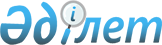 О внесении изменения в постановление Правительства Республики Казахстан от 23 декабря 2008 года № 1204Постановление Правительства Республики Казахстан от 11 декабря 2009 года № 2084

      Правительство Республики Казахстан ПОСТАНОВЛЯЕТ:



      1. Внести в постановление Правительства Республики Казахстан от 23 декабря 2008 года № 1204 "Об утверждении Стратегического плана Министерства культуры и информации Республики Казахстан на 2009-2011 годы" следующее изменение:



      в Стратегическом плане Министерства культуры и информации Республики Казахстан на 2009-2011 годы, утвержденном указанным постановлением:



      раздел "6. Бюджетные программы" изложить в новой редакции согласно приложению к настоящему постановлению.



      2. Настоящее постановление вводится в действие со дня подписания и подлежит официальному опубликованию.      Премьер-Министр

      Республики Казахстан                       К. Масимов

Приложение к постановлению   

Правительства Республики Казахстан

от 11 декабря 2009 года № 2084                          6. Бюджетные программы                     Свод бюджетных расходов     Распределение расходов по стратегическим направлениям,

             целям, задачам и бюджетным программам                                                           тыс. тенге
					© 2012. РГП на ПХВ «Институт законодательства и правовой информации Республики Казахстан» Министерства юстиции Республики Казахстан
				АдминистраторМинистерство культуры и информации Республики КазахстанМинистерство культуры и информации Республики КазахстанМинистерство культуры и информации Республики КазахстанМинистерство культуры и информации Республики КазахстанМинистерство культуры и информации Республики КазахстанМинистерство культуры и информации Республики КазахстанМинистерство культуры и информации Республики КазахстанБюджетная

программа001 Услуги по формированию и реализации государственной политики в

области культуры и информации001 Услуги по формированию и реализации государственной политики в

области культуры и информации001 Услуги по формированию и реализации государственной политики в

области культуры и информации001 Услуги по формированию и реализации государственной политики в

области культуры и информации001 Услуги по формированию и реализации государственной политики в

области культуры и информации001 Услуги по формированию и реализации государственной политики в

области культуры и информации001 Услуги по формированию и реализации государственной политики в

области культуры и информацииОписаниеПроведение стратегической политики и эффективной межотраслевой

координации по формированию и реализации государственной политики в

области культуры, информации, архивного дела и документации,

книгоиздания, внутриполитической стабильности, межнационального

согласия и языковой политики. Создание правовых, экономических и

организационных основ в сфере возрождения, сохранения, развития,

использования и распространения национальной культуры и культуры

других народов, создание условий для расширения применения

государственного языка. Обеспечение контроля за реализацией

государственной политики в сфере информации, архивного дела и

документации, книгоиздательской деятельности, полиграфии, языковой

политики, повышение профессионального уровня государственных

служащих. Обеспечение функционирования аппарата Министерства культуры

и информации и его подразделений. Выдача лицензий на проведение

археологических и реставрационных работ памятников истории и

культуры, организация работы по управлению государственной сетью

телевидения и радиовещания, издательств и полиграфических

предприятий, республиканских архивных учреждений; осуществление

поставки на учет средств массовой информации; выдачи лицензий на

деятельность организаций телевидения и/или радиовещания.Проведение стратегической политики и эффективной межотраслевой

координации по формированию и реализации государственной политики в

области культуры, информации, архивного дела и документации,

книгоиздания, внутриполитической стабильности, межнационального

согласия и языковой политики. Создание правовых, экономических и

организационных основ в сфере возрождения, сохранения, развития,

использования и распространения национальной культуры и культуры

других народов, создание условий для расширения применения

государственного языка. Обеспечение контроля за реализацией

государственной политики в сфере информации, архивного дела и

документации, книгоиздательской деятельности, полиграфии, языковой

политики, повышение профессионального уровня государственных

служащих. Обеспечение функционирования аппарата Министерства культуры

и информации и его подразделений. Выдача лицензий на проведение

археологических и реставрационных работ памятников истории и

культуры, организация работы по управлению государственной сетью

телевидения и радиовещания, издательств и полиграфических

предприятий, республиканских архивных учреждений; осуществление

поставки на учет средств массовой информации; выдачи лицензий на

деятельность организаций телевидения и/или радиовещания.Проведение стратегической политики и эффективной межотраслевой

координации по формированию и реализации государственной политики в

области культуры, информации, архивного дела и документации,

книгоиздания, внутриполитической стабильности, межнационального

согласия и языковой политики. Создание правовых, экономических и

организационных основ в сфере возрождения, сохранения, развития,

использования и распространения национальной культуры и культуры

других народов, создание условий для расширения применения

государственного языка. Обеспечение контроля за реализацией

государственной политики в сфере информации, архивного дела и

документации, книгоиздательской деятельности, полиграфии, языковой

политики, повышение профессионального уровня государственных

служащих. Обеспечение функционирования аппарата Министерства культуры

и информации и его подразделений. Выдача лицензий на проведение

археологических и реставрационных работ памятников истории и

культуры, организация работы по управлению государственной сетью

телевидения и радиовещания, издательств и полиграфических

предприятий, республиканских архивных учреждений; осуществление

поставки на учет средств массовой информации; выдачи лицензий на

деятельность организаций телевидения и/или радиовещания.Проведение стратегической политики и эффективной межотраслевой

координации по формированию и реализации государственной политики в

области культуры, информации, архивного дела и документации,

книгоиздания, внутриполитической стабильности, межнационального

согласия и языковой политики. Создание правовых, экономических и

организационных основ в сфере возрождения, сохранения, развития,

использования и распространения национальной культуры и культуры

других народов, создание условий для расширения применения

государственного языка. Обеспечение контроля за реализацией

государственной политики в сфере информации, архивного дела и

документации, книгоиздательской деятельности, полиграфии, языковой

политики, повышение профессионального уровня государственных

служащих. Обеспечение функционирования аппарата Министерства культуры

и информации и его подразделений. Выдача лицензий на проведение

археологических и реставрационных работ памятников истории и

культуры, организация работы по управлению государственной сетью

телевидения и радиовещания, издательств и полиграфических

предприятий, республиканских архивных учреждений; осуществление

поставки на учет средств массовой информации; выдачи лицензий на

деятельность организаций телевидения и/или радиовещания.Проведение стратегической политики и эффективной межотраслевой

координации по формированию и реализации государственной политики в

области культуры, информации, архивного дела и документации,

книгоиздания, внутриполитической стабильности, межнационального

согласия и языковой политики. Создание правовых, экономических и

организационных основ в сфере возрождения, сохранения, развития,

использования и распространения национальной культуры и культуры

других народов, создание условий для расширения применения

государственного языка. Обеспечение контроля за реализацией

государственной политики в сфере информации, архивного дела и

документации, книгоиздательской деятельности, полиграфии, языковой

политики, повышение профессионального уровня государственных

служащих. Обеспечение функционирования аппарата Министерства культуры

и информации и его подразделений. Выдача лицензий на проведение

археологических и реставрационных работ памятников истории и

культуры, организация работы по управлению государственной сетью

телевидения и радиовещания, издательств и полиграфических

предприятий, республиканских архивных учреждений; осуществление

поставки на учет средств массовой информации; выдачи лицензий на

деятельность организаций телевидения и/или радиовещания.Проведение стратегической политики и эффективной межотраслевой

координации по формированию и реализации государственной политики в

области культуры, информации, архивного дела и документации,

книгоиздания, внутриполитической стабильности, межнационального

согласия и языковой политики. Создание правовых, экономических и

организационных основ в сфере возрождения, сохранения, развития,

использования и распространения национальной культуры и культуры

других народов, создание условий для расширения применения

государственного языка. Обеспечение контроля за реализацией

государственной политики в сфере информации, архивного дела и

документации, книгоиздательской деятельности, полиграфии, языковой

политики, повышение профессионального уровня государственных

служащих. Обеспечение функционирования аппарата Министерства культуры

и информации и его подразделений. Выдача лицензий на проведение

археологических и реставрационных работ памятников истории и

культуры, организация работы по управлению государственной сетью

телевидения и радиовещания, издательств и полиграфических

предприятий, республиканских архивных учреждений; осуществление

поставки на учет средств массовой информации; выдачи лицензий на

деятельность организаций телевидения и/или радиовещания.Проведение стратегической политики и эффективной межотраслевой

координации по формированию и реализации государственной политики в

области культуры, информации, архивного дела и документации,

книгоиздания, внутриполитической стабильности, межнационального

согласия и языковой политики. Создание правовых, экономических и

организационных основ в сфере возрождения, сохранения, развития,

использования и распространения национальной культуры и культуры

других народов, создание условий для расширения применения

государственного языка. Обеспечение контроля за реализацией

государственной политики в сфере информации, архивного дела и

документации, книгоиздательской деятельности, полиграфии, языковой

политики, повышение профессионального уровня государственных

служащих. Обеспечение функционирования аппарата Министерства культуры

и информации и его подразделений. Выдача лицензий на проведение

археологических и реставрационных работ памятников истории и

культуры, организация работы по управлению государственной сетью

телевидения и радиовещания, издательств и полиграфических

предприятий, республиканских архивных учреждений; осуществление

поставки на учет средств массовой информации; выдачи лицензий на

деятельность организаций телевидения и/или радиовещания.1. Обеспечение функционирования, международное сотрудничество и стратегическое

планирование Министерства (ДАРМС, ДЭФ, ЮД, ДАСП)1. Обеспечение функционирования, международное сотрудничество и стратегическое

планирование Министерства (ДАРМС, ДЭФ, ЮД, ДАСП)1. Обеспечение функционирования, международное сотрудничество и стратегическое

планирование Министерства (ДАРМС, ДЭФ, ЮД, ДАСП)1. Обеспечение функционирования, международное сотрудничество и стратегическое

планирование Министерства (ДАРМС, ДЭФ, ЮД, ДАСП)1. Обеспечение функционирования, международное сотрудничество и стратегическое

планирование Министерства (ДАРМС, ДЭФ, ЮД, ДАСП)1. Обеспечение функционирования, международное сотрудничество и стратегическое

планирование Министерства (ДАРМС, ДЭФ, ЮД, ДАСП)1. Обеспечение функционирования, международное сотрудничество и стратегическое

планирование Министерства (ДАРМС, ДЭФ, ЮД, ДАСП)1. Обеспечение функционирования, международное сотрудничество и стратегическое

планирование Министерства (ДАРМС, ДЭФ, ЮД, ДАСП)Стратегическое

направление 1Повышение конкурентоспособности сферы культуры и искусстваПовышение конкурентоспособности сферы культуры и искусстваПовышение конкурентоспособности сферы культуры и искусстваПовышение конкурентоспособности сферы культуры и искусстваПовышение конкурентоспособности сферы культуры и искусстваПовышение конкурентоспособности сферы культуры и искусстваПовышение конкурентоспособности сферы культуры и искусстваЦель1.1 Дальнейшая реализация Национального стратегического проекта

«Мәдени мұра»1.1 Дальнейшая реализация Национального стратегического проекта

«Мәдени мұра»1.1 Дальнейшая реализация Национального стратегического проекта

«Мәдени мұра»1.1 Дальнейшая реализация Национального стратегического проекта

«Мәдени мұра»1.1 Дальнейшая реализация Национального стратегического проекта

«Мәдени мұра»1.1 Дальнейшая реализация Национального стратегического проекта

«Мәдени мұра»1.1 Дальнейшая реализация Национального стратегического проекта

«Мәдени мұра»Цель1.2 Популяризация отечественной культуры в стране и за рубежом1.2 Популяризация отечественной культуры в стране и за рубежом1.2 Популяризация отечественной культуры в стране и за рубежом1.2 Популяризация отечественной культуры в стране и за рубежом1.2 Популяризация отечественной культуры в стране и за рубежом1.2 Популяризация отечественной культуры в стране и за рубежом1.2 Популяризация отечественной культуры в стране и за рубежомЦель1.4. Развитие инфраструктуры сферы культуры и искусства1.4. Развитие инфраструктуры сферы культуры и искусства1.4. Развитие инфраструктуры сферы культуры и искусства1.4. Развитие инфраструктуры сферы культуры и искусства1.4. Развитие инфраструктуры сферы культуры и искусства1.4. Развитие инфраструктуры сферы культуры и искусства1.4. Развитие инфраструктуры сферы культуры и искусстваЗадача 1.1.1.Сохранение и развитие объектов историко-культурного наследияСохранение и развитие объектов историко-культурного наследияСохранение и развитие объектов историко-культурного наследияСохранение и развитие объектов историко-культурного наследияСохранение и развитие объектов историко-культурного наследияСохранение и развитие объектов историко-культурного наследияСохранение и развитие объектов историко-культурного наследияЗадача 1.1.2.Популяризация историко-культурного наследия, повышение международного

статуса программы «Мәдени мұра» как уникального бренда КазахстанаПопуляризация историко-культурного наследия, повышение международного

статуса программы «Мәдени мұра» как уникального бренда КазахстанаПопуляризация историко-культурного наследия, повышение международного

статуса программы «Мәдени мұра» как уникального бренда КазахстанаПопуляризация историко-культурного наследия, повышение международного

статуса программы «Мәдени мұра» как уникального бренда КазахстанаПопуляризация историко-культурного наследия, повышение международного

статуса программы «Мәдени мұра» как уникального бренда КазахстанаПопуляризация историко-культурного наследия, повышение международного

статуса программы «Мәдени мұра» как уникального бренда КазахстанаПопуляризация историко-культурного наследия, повышение международного

статуса программы «Мәдени мұра» как уникального бренда КазахстанаЗадача 1.2.1.Стимулирование роста востребованности отечественного продукта сферы

культурыСтимулирование роста востребованности отечественного продукта сферы

культурыСтимулирование роста востребованности отечественного продукта сферы

культурыСтимулирование роста востребованности отечественного продукта сферы

культурыСтимулирование роста востребованности отечественного продукта сферы

культурыСтимулирование роста востребованности отечественного продукта сферы

культурыСтимулирование роста востребованности отечественного продукта сферы

культурыЗадача 1.4.1.Совершенствование нормативно-правовой базы сферы культурыСовершенствование нормативно-правовой базы сферы культурыСовершенствование нормативно-правовой базы сферы культурыСовершенствование нормативно-правовой базы сферы культурыСовершенствование нормативно-правовой базы сферы культурыСовершенствование нормативно-правовой базы сферы культурыСовершенствование нормативно-правовой базы сферы культурыПоказатели

количестваНаименование

показателяЕд.

изм.Отчетный периодОтчетный периодПлановый периодПлановый периодПлановый периодПоказатели

количестваНаименование

показателяЕд.

изм.2007 год2008 год2009 год2010 год2011 годПоказатели

количестваОриентировочное

количество страте-

гических документов

Министерствашт.4444Показатели

количестваОриентировочное

количество базовых

и тематических

социологических

исследованийшт.19191919Показатели

количестваОриентировочное

количество отчетов

о финансовой, опе-

ративной деятель-

ности Министерствашт.28282828Показатели

количестваОриентировочное

количество сотруд-

ников министерства,

прошедших повышение

квалификации%5060707070Показатели

количестваОриентировочное

количество разрабо-

танных международ-

ных договоров и

соглашенийшт.8881012Показатели

количестваОриентировочное

количество экспер-

тиз разработанных

нормативно правовых

актов Министерством

(по мере поступле-

ния)%100100100100100Показатели

качестваПоказатели

эффективностиПоказатели

результатаУлучшение необходимых условий для обеспечения сохранности историко-

культурного наследия, расширение использования социально-информацион-

ных и коммуникативных технологий в социально-значимых сферах деятель-

ности, улучшение системы стратегического планирования Министерства,

нацеленное на достижение конечных результатов. Эффективное и

качественное исполнение бюджетных программ Министерства. Обеспечение

функционирования деятельности аппарата министерства.Улучшение необходимых условий для обеспечения сохранности историко-

культурного наследия, расширение использования социально-информацион-

ных и коммуникативных технологий в социально-значимых сферах деятель-

ности, улучшение системы стратегического планирования Министерства,

нацеленное на достижение конечных результатов. Эффективное и

качественное исполнение бюджетных программ Министерства. Обеспечение

функционирования деятельности аппарата министерства.Улучшение необходимых условий для обеспечения сохранности историко-

культурного наследия, расширение использования социально-информацион-

ных и коммуникативных технологий в социально-значимых сферах деятель-

ности, улучшение системы стратегического планирования Министерства,

нацеленное на достижение конечных результатов. Эффективное и

качественное исполнение бюджетных программ Министерства. Обеспечение

функционирования деятельности аппарата министерства.Улучшение необходимых условий для обеспечения сохранности историко-

культурного наследия, расширение использования социально-информацион-

ных и коммуникативных технологий в социально-значимых сферах деятель-

ности, улучшение системы стратегического планирования Министерства,

нацеленное на достижение конечных результатов. Эффективное и

качественное исполнение бюджетных программ Министерства. Обеспечение

функционирования деятельности аппарата министерства.Улучшение необходимых условий для обеспечения сохранности историко-

культурного наследия, расширение использования социально-информацион-

ных и коммуникативных технологий в социально-значимых сферах деятель-

ности, улучшение системы стратегического планирования Министерства,

нацеленное на достижение конечных результатов. Эффективное и

качественное исполнение бюджетных программ Министерства. Обеспечение

функционирования деятельности аппарата министерства.Улучшение необходимых условий для обеспечения сохранности историко-

культурного наследия, расширение использования социально-информацион-

ных и коммуникативных технологий в социально-значимых сферах деятель-

ности, улучшение системы стратегического планирования Министерства,

нацеленное на достижение конечных результатов. Эффективное и

качественное исполнение бюджетных программ Министерства. Обеспечение

функционирования деятельности аппарата министерства.Улучшение необходимых условий для обеспечения сохранности историко-

культурного наследия, расширение использования социально-информацион-

ных и коммуникативных технологий в социально-значимых сферах деятель-

ности, улучшение системы стратегического планирования Министерства,

нацеленное на достижение конечных результатов. Эффективное и

качественное исполнение бюджетных программ Министерства. Обеспечение

функционирования деятельности аппарата министерства.2. Формирование государственной политики в области культуры, охраны и использования

объектов историко-культурного наследия (КК)2. Формирование государственной политики в области культуры, охраны и использования

объектов историко-культурного наследия (КК)2. Формирование государственной политики в области культуры, охраны и использования

объектов историко-культурного наследия (КК)2. Формирование государственной политики в области культуры, охраны и использования

объектов историко-культурного наследия (КК)2. Формирование государственной политики в области культуры, охраны и использования

объектов историко-культурного наследия (КК)2. Формирование государственной политики в области культуры, охраны и использования

объектов историко-культурного наследия (КК)2. Формирование государственной политики в области культуры, охраны и использования

объектов историко-культурного наследия (КК)2. Формирование государственной политики в области культуры, охраны и использования

объектов историко-культурного наследия (КК)Стратегическое

направлениеПовышение конкурентоспособности сферы культуры и искусстваПовышение конкурентоспособности сферы культуры и искусстваПовышение конкурентоспособности сферы культуры и искусстваПовышение конкурентоспособности сферы культуры и искусстваПовышение конкурентоспособности сферы культуры и искусстваПовышение конкурентоспособности сферы культуры и искусстваПовышение конкурентоспособности сферы культуры и искусстваЦель1.1 Дальнейшая реализация Национального стратегического проекта

«Мәдени мұра»1.1 Дальнейшая реализация Национального стратегического проекта

«Мәдени мұра»1.1 Дальнейшая реализация Национального стратегического проекта

«Мәдени мұра»1.1 Дальнейшая реализация Национального стратегического проекта

«Мәдени мұра»1.1 Дальнейшая реализация Национального стратегического проекта

«Мәдени мұра»1.1 Дальнейшая реализация Национального стратегического проекта

«Мәдени мұра»1.1 Дальнейшая реализация Национального стратегического проекта

«Мәдени мұра»Цель1.2 Популяризация отечественной культуры в стране и за рубежом1.2 Популяризация отечественной культуры в стране и за рубежом1.2 Популяризация отечественной культуры в стране и за рубежом1.2 Популяризация отечественной культуры в стране и за рубежом1.2 Популяризация отечественной культуры в стране и за рубежом1.2 Популяризация отечественной культуры в стране и за рубежом1.2 Популяризация отечественной культуры в стране и за рубежомЦель1.3 Расширение доступа населения к культурным ценностям с

использованием новых информационных технологий1.3 Расширение доступа населения к культурным ценностям с

использованием новых информационных технологий1.3 Расширение доступа населения к культурным ценностям с

использованием новых информационных технологий1.3 Расширение доступа населения к культурным ценностям с

использованием новых информационных технологий1.3 Расширение доступа населения к культурным ценностям с

использованием новых информационных технологий1.3 Расширение доступа населения к культурным ценностям с

использованием новых информационных технологий1.3 Расширение доступа населения к культурным ценностям с

использованием новых информационных технологийЦель1.4. Развитие инфраструктуры сферы культуры и искусства1.4. Развитие инфраструктуры сферы культуры и искусства1.4. Развитие инфраструктуры сферы культуры и искусства1.4. Развитие инфраструктуры сферы культуры и искусства1.4. Развитие инфраструктуры сферы культуры и искусства1.4. Развитие инфраструктуры сферы культуры и искусства1.4. Развитие инфраструктуры сферы культуры и искусстваЗадача 1.1.1.Сохранение и развитие объектов историко-культурного наследияСохранение и развитие объектов историко-культурного наследияСохранение и развитие объектов историко-культурного наследияСохранение и развитие объектов историко-культурного наследияСохранение и развитие объектов историко-культурного наследияСохранение и развитие объектов историко-культурного наследияСохранение и развитие объектов историко-культурного наследияЗадача 1.1.2.Популяризация историко-культурного наследия, повышение международного

статуса программы «Мәдени мұра» как уникального бренда КазахстанаПопуляризация историко-культурного наследия, повышение международного

статуса программы «Мәдени мұра» как уникального бренда КазахстанаПопуляризация историко-культурного наследия, повышение международного

статуса программы «Мәдени мұра» как уникального бренда КазахстанаПопуляризация историко-культурного наследия, повышение международного

статуса программы «Мәдени мұра» как уникального бренда КазахстанаПопуляризация историко-культурного наследия, повышение международного

статуса программы «Мәдени мұра» как уникального бренда КазахстанаПопуляризация историко-культурного наследия, повышение международного

статуса программы «Мәдени мұра» как уникального бренда КазахстанаПопуляризация историко-культурного наследия, повышение международного

статуса программы «Мәдени мұра» как уникального бренда КазахстанаЗадача 1.2.1.Стимулирование роста востребованности отечественного продукта сферы

культурыСтимулирование роста востребованности отечественного продукта сферы

культурыСтимулирование роста востребованности отечественного продукта сферы

культурыСтимулирование роста востребованности отечественного продукта сферы

культурыСтимулирование роста востребованности отечественного продукта сферы

культурыСтимулирование роста востребованности отечественного продукта сферы

культурыСтимулирование роста востребованности отечественного продукта сферы

культурыЗадача 1.4.1Совершенствование нормативно-правовой базы сферы культурыСовершенствование нормативно-правовой базы сферы культурыСовершенствование нормативно-правовой базы сферы культурыСовершенствование нормативно-правовой базы сферы культурыСовершенствование нормативно-правовой базы сферы культурыСовершенствование нормативно-правовой базы сферы культурыСовершенствование нормативно-правовой базы сферы культурыНаименование

показателяЕд.

изм.Отчетный периодОтчетный периодПлановый периодПлановый периодПлановый периодНаименование

показателяЕд.

изм.2007 год2008 год2009 год2010 год2011 годПоказатели

количестваОриентировочное

количество выданных

лицензий на рестав-

рационные и архео-

логические работы в

установленные сроки%100100100100100Показатели

количестваОриентировочное

количество выданных

разрешений на ввоз

и вывоз историко-

культурных ценнос-

тей (по запросу)%100100100100100Показатели

количестваОриентировочное

количество отчетов,

справок, представ-

ленных для руковод-

ства министерства,

государственные

органы, Правитель-

ства и админист-

рации Президенташт.2727272727Показатели

количестваОриентировочное

количество

мероприятий по

международному

сотрудничествушт.88888Показатели

качестваПоказатели

эффективностиПоказатели

результатаУлучшение необходимых условий для обеспечения сохранности историко-

культурного наследия, расширение использования социально-

информационных и коммуникативных технологий в сфере культуры.Улучшение необходимых условий для обеспечения сохранности историко-

культурного наследия, расширение использования социально-

информационных и коммуникативных технологий в сфере культуры.Улучшение необходимых условий для обеспечения сохранности историко-

культурного наследия, расширение использования социально-

информационных и коммуникативных технологий в сфере культуры.Улучшение необходимых условий для обеспечения сохранности историко-

культурного наследия, расширение использования социально-

информационных и коммуникативных технологий в сфере культуры.Улучшение необходимых условий для обеспечения сохранности историко-

культурного наследия, расширение использования социально-

информационных и коммуникативных технологий в сфере культуры.Улучшение необходимых условий для обеспечения сохранности историко-

культурного наследия, расширение использования социально-

информационных и коммуникативных технологий в сфере культуры.Улучшение необходимых условий для обеспечения сохранности историко-

культурного наследия, расширение использования социально-

информационных и коммуникативных технологий в сфере культуры.3. Проведение государственной политики в области развития языков (КЯ)3. Проведение государственной политики в области развития языков (КЯ)3. Проведение государственной политики в области развития языков (КЯ)3. Проведение государственной политики в области развития языков (КЯ)3. Проведение государственной политики в области развития языков (КЯ)3. Проведение государственной политики в области развития языков (КЯ)3. Проведение государственной политики в области развития языков (КЯ)3. Проведение государственной политики в области развития языков (КЯ)Стратегическое

направлениеСоздание толерантной языковой среды как фактора единения народа

КазахстанаСоздание толерантной языковой среды как фактора единения народа

КазахстанаСоздание толерантной языковой среды как фактора единения народа

КазахстанаСоздание толерантной языковой среды как фактора единения народа

КазахстанаСоздание толерантной языковой среды как фактора единения народа

КазахстанаСоздание толерантной языковой среды как фактора единения народа

КазахстанаСоздание толерантной языковой среды как фактора единения народа

КазахстанаЦель2.1 Развитие государственного языка, языков народа Казахстана и

реализация принципа триединства языков2.1 Развитие государственного языка, языков народа Казахстана и

реализация принципа триединства языков2.1 Развитие государственного языка, языков народа Казахстана и

реализация принципа триединства языков2.1 Развитие государственного языка, языков народа Казахстана и

реализация принципа триединства языков2.1 Развитие государственного языка, языков народа Казахстана и

реализация принципа триединства языков2.1 Развитие государственного языка, языков народа Казахстана и

реализация принципа триединства языков2.1 Развитие государственного языка, языков народа Казахстана и

реализация принципа триединства языковЗадача 2.1.2.Реализация принципа триединства языковРеализация принципа триединства языковРеализация принципа триединства языковРеализация принципа триединства языковРеализация принципа триединства языковРеализация принципа триединства языковРеализация принципа триединства языковЗадача 2.1.3.Сохранение и развитие языков народа КазахстанаСохранение и развитие языков народа КазахстанаСохранение и развитие языков народа КазахстанаСохранение и развитие языков народа КазахстанаСохранение и развитие языков народа КазахстанаСохранение и развитие языков народа КазахстанаСохранение и развитие языков народа КазахстанаЗадача 2.1.4.Развитие и укрепление культурных связей с соотечественниками,

проживающими за рубежомРазвитие и укрепление культурных связей с соотечественниками,

проживающими за рубежомРазвитие и укрепление культурных связей с соотечественниками,

проживающими за рубежомРазвитие и укрепление культурных связей с соотечественниками,

проживающими за рубежомРазвитие и укрепление культурных связей с соотечественниками,

проживающими за рубежомРазвитие и укрепление культурных связей с соотечественниками,

проживающими за рубежомРазвитие и укрепление культурных связей с соотечественниками,

проживающими за рубежомНаименование

показателяЕд.

изм.Отчетный периодОтчетный периодПлановый периодПлановый периодПлановый периодНаименование

показателяЕд.

изм.2007 год2008 год2009 год2010 год2011 годПоказатели

количестваОриентировочное

количество отчетов,

справок, представ-

ленных для руковод-

ства министерства,

государственные

органы, Правитель-

ства и админист-

рации Президенташт.1216161616Показатели

количестваОриентировочное

количество прове-

денных заседаний

действующих

комиссий, рабочих

группшт.1415141414Показатели

количестваОриентировочное

количество прове-

денных конференций,

круглых столов,

семинаровшт.3729263228Показатели

количестваОриентировочное

количество

мероприятий по

международному

сотрудничествушт.37543Показатели

качестваПоказатели

эффективностиПоказатели

результатаПовышение роли государственного языка во всех сферах общественной

жизни, улучшение развития языков этнических групп, повышение качества

удовлетворения национально-культурных потребностей соотечественников,

проживающих за рубежом.Повышение роли государственного языка во всех сферах общественной

жизни, улучшение развития языков этнических групп, повышение качества

удовлетворения национально-культурных потребностей соотечественников,

проживающих за рубежом.Повышение роли государственного языка во всех сферах общественной

жизни, улучшение развития языков этнических групп, повышение качества

удовлетворения национально-культурных потребностей соотечественников,

проживающих за рубежом.Повышение роли государственного языка во всех сферах общественной

жизни, улучшение развития языков этнических групп, повышение качества

удовлетворения национально-культурных потребностей соотечественников,

проживающих за рубежом.Повышение роли государственного языка во всех сферах общественной

жизни, улучшение развития языков этнических групп, повышение качества

удовлетворения национально-культурных потребностей соотечественников,

проживающих за рубежом.Повышение роли государственного языка во всех сферах общественной

жизни, улучшение развития языков этнических групп, повышение качества

удовлетворения национально-культурных потребностей соотечественников,

проживающих за рубежом.Повышение роли государственного языка во всех сферах общественной

жизни, улучшение развития языков этнических групп, повышение качества

удовлетворения национально-культурных потребностей соотечественников,

проживающих за рубежом.4. Формирование государственной политики в области информации (КИА)4. Формирование государственной политики в области информации (КИА)4. Формирование государственной политики в области информации (КИА)4. Формирование государственной политики в области информации (КИА)4. Формирование государственной политики в области информации (КИА)4. Формирование государственной политики в области информации (КИА)4. Формирование государственной политики в области информации (КИА)4. Формирование государственной политики в области информации (КИА)Стратегическое

направлениеПовышение конкурентоспособности отечественного информационного

пространстваПовышение конкурентоспособности отечественного информационного

пространстваПовышение конкурентоспособности отечественного информационного

пространстваПовышение конкурентоспособности отечественного информационного

пространстваПовышение конкурентоспособности отечественного информационного

пространстваПовышение конкурентоспособности отечественного информационного

пространстваПовышение конкурентоспособности отечественного информационного

пространстваЦель3.1 Формирование социального оптимизма казахстанцев в рамках

совершенствования государственной информационной политики3.1 Формирование социального оптимизма казахстанцев в рамках

совершенствования государственной информационной политики3.1 Формирование социального оптимизма казахстанцев в рамках

совершенствования государственной информационной политики3.1 Формирование социального оптимизма казахстанцев в рамках

совершенствования государственной информационной политики3.1 Формирование социального оптимизма казахстанцев в рамках

совершенствования государственной информационной политики3.1 Формирование социального оптимизма казахстанцев в рамках

совершенствования государственной информационной политики3.1 Формирование социального оптимизма казахстанцев в рамках

совершенствования государственной информационной политикиЦель3.2 Повышение конкурентоспособности отечественного информационного

продукта3.2 Повышение конкурентоспособности отечественного информационного

продукта3.2 Повышение конкурентоспособности отечественного информационного

продукта3.2 Повышение конкурентоспособности отечественного информационного

продукта3.2 Повышение конкурентоспособности отечественного информационного

продукта3.2 Повышение конкурентоспособности отечественного информационного

продукта3.2 Повышение конкурентоспособности отечественного информационного

продуктаЦель3.3 Расширение доступа населения к ресурсам Национального архивного

фонда3.3 Расширение доступа населения к ресурсам Национального архивного

фонда3.3 Расширение доступа населения к ресурсам Национального архивного

фонда3.3 Расширение доступа населения к ресурсам Национального архивного

фонда3.3 Расширение доступа населения к ресурсам Национального архивного

фонда3.3 Расширение доступа населения к ресурсам Национального архивного

фонда3.3 Расширение доступа населения к ресурсам Национального архивного

фондаЗадача 3.1.1.Расширение и повышение эффективности информационной поддержки

Стратегии развития и вхождения Казахстана в число 50-ти наиболее

конкурентоспособных стран мира отечественными средствами массовой

информацииРасширение и повышение эффективности информационной поддержки

Стратегии развития и вхождения Казахстана в число 50-ти наиболее

конкурентоспособных стран мира отечественными средствами массовой

информацииРасширение и повышение эффективности информационной поддержки

Стратегии развития и вхождения Казахстана в число 50-ти наиболее

конкурентоспособных стран мира отечественными средствами массовой

информацииРасширение и повышение эффективности информационной поддержки

Стратегии развития и вхождения Казахстана в число 50-ти наиболее

конкурентоспособных стран мира отечественными средствами массовой

информацииРасширение и повышение эффективности информационной поддержки

Стратегии развития и вхождения Казахстана в число 50-ти наиболее

конкурентоспособных стран мира отечественными средствами массовой

информацииРасширение и повышение эффективности информационной поддержки

Стратегии развития и вхождения Казахстана в число 50-ти наиболее

конкурентоспособных стран мира отечественными средствами массовой

информацииРасширение и повышение эффективности информационной поддержки

Стратегии развития и вхождения Казахстана в число 50-ти наиболее

конкурентоспособных стран мира отечественными средствами массовой

информацииЗадача 3.1.2.Активизация взаимодействия с медиа-сообществом по реализации

государственной информационной политикиАктивизация взаимодействия с медиа-сообществом по реализации

государственной информационной политикиАктивизация взаимодействия с медиа-сообществом по реализации

государственной информационной политикиАктивизация взаимодействия с медиа-сообществом по реализации

государственной информационной политикиАктивизация взаимодействия с медиа-сообществом по реализации

государственной информационной политикиАктивизация взаимодействия с медиа-сообществом по реализации

государственной информационной политикиАктивизация взаимодействия с медиа-сообществом по реализации

государственной информационной политикиЗадача 3.1.3.Повышение правовой культуры средств массовой информации и обеспечение

соблюдения законодательстваПовышение правовой культуры средств массовой информации и обеспечение

соблюдения законодательстваПовышение правовой культуры средств массовой информации и обеспечение

соблюдения законодательстваПовышение правовой культуры средств массовой информации и обеспечение

соблюдения законодательстваПовышение правовой культуры средств массовой информации и обеспечение

соблюдения законодательстваПовышение правовой культуры средств массовой информации и обеспечение

соблюдения законодательстваПовышение правовой культуры средств массовой информации и обеспечение

соблюдения законодательстваЗадача 3.2.3.Тематическая дифференциация государственных электронных СМИ (создание

республиканских специализированных телеканалов на базе действующих)Тематическая дифференциация государственных электронных СМИ (создание

республиканских специализированных телеканалов на базе действующих)Тематическая дифференциация государственных электронных СМИ (создание

республиканских специализированных телеканалов на базе действующих)Тематическая дифференциация государственных электронных СМИ (создание

республиканских специализированных телеканалов на базе действующих)Тематическая дифференциация государственных электронных СМИ (создание

республиканских специализированных телеканалов на базе действующих)Тематическая дифференциация государственных электронных СМИ (создание

республиканских специализированных телеканалов на базе действующих)Тематическая дифференциация государственных электронных СМИ (создание

республиканских специализированных телеканалов на базе действующих)Задача 3.2.4.Снижение зависимости от зарубежного информационного продуктаСнижение зависимости от зарубежного информационного продуктаСнижение зависимости от зарубежного информационного продуктаСнижение зависимости от зарубежного информационного продуктаСнижение зависимости от зарубежного информационного продуктаСнижение зависимости от зарубежного информационного продуктаСнижение зависимости от зарубежного информационного продуктаНаименование

показателяЕд.

изм.Отчетный периодОтчетный периодПлановый периодПлановый периодПлановый периодНаименование

показателяЕд.

изм.2007 год2008 год2009 год2010 год2011 годПоказатели

количестваОриентировочное

количество выдан-

ных свидетельств о

постановке на учет

средств массовой

информации в

установленные

сроки%100100100100100Показатели

количестваОриентировочное

количество

выданных лицензий

на деятельность

организация

телевидения и

радиовещания (по

запросу)%100100100100100Показатели

количестваОриентировочное

количество

отчетов, справок,

представленных для

руководства

министерства,

государственные

органы, Правитель-

ства и админист-

рации Президенташт.44444Показатели

количестваОриентировочное

количество

мероприятий по

международному

сотрудничествушт.1212121212Показатели

качестваПоказатели

эффективностиПоказатели

результатаПовышение информированности населения, улучшение освещения наиболее

значимых событий жизни страны, формирование позитивного имиджа

Республики Казахстан.Повышение информированности населения, улучшение освещения наиболее

значимых событий жизни страны, формирование позитивного имиджа

Республики Казахстан.Повышение информированности населения, улучшение освещения наиболее

значимых событий жизни страны, формирование позитивного имиджа

Республики Казахстан.Повышение информированности населения, улучшение освещения наиболее

значимых событий жизни страны, формирование позитивного имиджа

Республики Казахстан.Повышение информированности населения, улучшение освещения наиболее

значимых событий жизни страны, формирование позитивного имиджа

Республики Казахстан.Повышение информированности населения, улучшение освещения наиболее

значимых событий жизни страны, формирование позитивного имиджа

Республики Казахстан.Повышение информированности населения, улучшение освещения наиболее

значимых событий жизни страны, формирование позитивного имиджа

Республики Казахстан.5. Участие в разработке и формировании государственной политики в области сохранения

общественной стабильности (ДОПР)5. Участие в разработке и формировании государственной политики в области сохранения

общественной стабильности (ДОПР)5. Участие в разработке и формировании государственной политики в области сохранения

общественной стабильности (ДОПР)5. Участие в разработке и формировании государственной политики в области сохранения

общественной стабильности (ДОПР)5. Участие в разработке и формировании государственной политики в области сохранения

общественной стабильности (ДОПР)5. Участие в разработке и формировании государственной политики в области сохранения

общественной стабильности (ДОПР)5. Участие в разработке и формировании государственной политики в области сохранения

общественной стабильности (ДОПР)5. Участие в разработке и формировании государственной политики в области сохранения

общественной стабильности (ДОПР)Стратегическое

направлениеДальнейшее укрепление государственности, единства народа и

обеспечение консолидации общества для стабильного развития нацииДальнейшее укрепление государственности, единства народа и

обеспечение консолидации общества для стабильного развития нацииДальнейшее укрепление государственности, единства народа и

обеспечение консолидации общества для стабильного развития нацииДальнейшее укрепление государственности, единства народа и

обеспечение консолидации общества для стабильного развития нацииДальнейшее укрепление государственности, единства народа и

обеспечение консолидации общества для стабильного развития нацииДальнейшее укрепление государственности, единства народа и

обеспечение консолидации общества для стабильного развития нацииДальнейшее укрепление государственности, единства народа и

обеспечение консолидации общества для стабильного развития нацииЦель4.1 Обеспечение единства народа и формирование общеказахстанского

патриотизма4.1 Обеспечение единства народа и формирование общеказахстанского

патриотизма4.1 Обеспечение единства народа и формирование общеказахстанского

патриотизма4.1 Обеспечение единства народа и формирование общеказахстанского

патриотизма4.1 Обеспечение единства народа и формирование общеказахстанского

патриотизма4.1 Обеспечение единства народа и формирование общеказахстанского

патриотизма4.1 Обеспечение единства народа и формирование общеказахстанского

патриотизмаЦель4.2 Укрепление государственности посредством совершенствования

взаимодействия государства с институтами гражданского общества4.2 Укрепление государственности посредством совершенствования

взаимодействия государства с институтами гражданского общества4.2 Укрепление государственности посредством совершенствования

взаимодействия государства с институтами гражданского общества4.2 Укрепление государственности посредством совершенствования

взаимодействия государства с институтами гражданского общества4.2 Укрепление государственности посредством совершенствования

взаимодействия государства с институтами гражданского общества4.2 Укрепление государственности посредством совершенствования

взаимодействия государства с институтами гражданского общества4.2 Укрепление государственности посредством совершенствования

взаимодействия государства с институтами гражданского обществаЗадача 4.1.1.Сохранение и укрепление межнационального согласия и дальнейшее

повышение роли Ассамблеи народа КазахстанаСохранение и укрепление межнационального согласия и дальнейшее

повышение роли Ассамблеи народа КазахстанаСохранение и укрепление межнационального согласия и дальнейшее

повышение роли Ассамблеи народа КазахстанаСохранение и укрепление межнационального согласия и дальнейшее

повышение роли Ассамблеи народа КазахстанаСохранение и укрепление межнационального согласия и дальнейшее

повышение роли Ассамблеи народа КазахстанаСохранение и укрепление межнационального согласия и дальнейшее

повышение роли Ассамблеи народа КазахстанаСохранение и укрепление межнационального согласия и дальнейшее

повышение роли Ассамблеи народа КазахстанаЗадача 4.1.2.Разъяснение и пропаганда Стратегии и приоритетов развития Казахстана

и проводимой государственной политикиРазъяснение и пропаганда Стратегии и приоритетов развития Казахстана

и проводимой государственной политикиРазъяснение и пропаганда Стратегии и приоритетов развития Казахстана

и проводимой государственной политикиРазъяснение и пропаганда Стратегии и приоритетов развития Казахстана

и проводимой государственной политикиРазъяснение и пропаганда Стратегии и приоритетов развития Казахстана

и проводимой государственной политикиРазъяснение и пропаганда Стратегии и приоритетов развития Казахстана

и проводимой государственной политикиРазъяснение и пропаганда Стратегии и приоритетов развития Казахстана

и проводимой государственной политикиЗадача 4.1.3.Формирование уважительного отношения к государственным символам

Республики КазахстанФормирование уважительного отношения к государственным символам

Республики КазахстанФормирование уважительного отношения к государственным символам

Республики КазахстанФормирование уважительного отношения к государственным символам

Республики КазахстанФормирование уважительного отношения к государственным символам

Республики КазахстанФормирование уважительного отношения к государственным символам

Республики КазахстанФормирование уважительного отношения к государственным символам

Республики КазахстанЗадача 4.2.1.Расширение участия институтов гражданского общества в реализации

Стратегии развития страныРасширение участия институтов гражданского общества в реализации

Стратегии развития страныРасширение участия институтов гражданского общества в реализации

Стратегии развития страныРасширение участия институтов гражданского общества в реализации

Стратегии развития страныРасширение участия институтов гражданского общества в реализации

Стратегии развития страныРасширение участия институтов гражданского общества в реализации

Стратегии развития страныРасширение участия институтов гражданского общества в реализации

Стратегии развития страныПоказателиНаименование

показателяЕд.

изм.Отчетный периодОтчетный периодПлановый периодПлановый периодПлановый периодПоказателиНаименование

показателяЕд.

изм.2007 год2008 год2009 год2010 год2011 годПоказатели

количестваОриентировочное

количество

разработанных

стратегических

документовшт.444Показатели

количестваСоциологические

исследованияшт.191919Показатели

количестваОриентировочное

количество прове-

денных заседаний

действующих

комиссий, рабочих

группшт.101081012Показатели

количестваОриентировочное

количество прове-

денных конфе-

ренций, круглых

столов, семинаровшт.2125252525Показатели

количестваОриентировочное

количество

мероприятий по

международному

сотрудничествушт.77777Показатели

качестваПоказатели

эффективностиПоказатели

результатаРазвитие демократии, модернизация и либерализация политической жизни,

формирование политической культуры граждан страны, сохранение

межнационального и межконфессионального согласия, улучшение

взаимодействия государственных органов с неправительственным

сектором, политическими партиями. Развитие духовно-нравственного

потенциала, патриотизма граждан Казахстана, повышение имиджа

Республики Казахстан в глазах мирового сообщества. Закрепление в

массовом сознании общенациональной идеи - вхождение Казахстана

в число 50-ти наиболее конкурентоспособных стран мира.Развитие демократии, модернизация и либерализация политической жизни,

формирование политической культуры граждан страны, сохранение

межнационального и межконфессионального согласия, улучшение

взаимодействия государственных органов с неправительственным

сектором, политическими партиями. Развитие духовно-нравственного

потенциала, патриотизма граждан Казахстана, повышение имиджа

Республики Казахстан в глазах мирового сообщества. Закрепление в

массовом сознании общенациональной идеи - вхождение Казахстана

в число 50-ти наиболее конкурентоспособных стран мира.Развитие демократии, модернизация и либерализация политической жизни,

формирование политической культуры граждан страны, сохранение

межнационального и межконфессионального согласия, улучшение

взаимодействия государственных органов с неправительственным

сектором, политическими партиями. Развитие духовно-нравственного

потенциала, патриотизма граждан Казахстана, повышение имиджа

Республики Казахстан в глазах мирового сообщества. Закрепление в

массовом сознании общенациональной идеи - вхождение Казахстана

в число 50-ти наиболее конкурентоспособных стран мира.Развитие демократии, модернизация и либерализация политической жизни,

формирование политической культуры граждан страны, сохранение

межнационального и межконфессионального согласия, улучшение

взаимодействия государственных органов с неправительственным

сектором, политическими партиями. Развитие духовно-нравственного

потенциала, патриотизма граждан Казахстана, повышение имиджа

Республики Казахстан в глазах мирового сообщества. Закрепление в

массовом сознании общенациональной идеи - вхождение Казахстана

в число 50-ти наиболее конкурентоспособных стран мира.Развитие демократии, модернизация и либерализация политической жизни,

формирование политической культуры граждан страны, сохранение

межнационального и межконфессионального согласия, улучшение

взаимодействия государственных органов с неправительственным

сектором, политическими партиями. Развитие духовно-нравственного

потенциала, патриотизма граждан Казахстана, повышение имиджа

Республики Казахстан в глазах мирового сообщества. Закрепление в

массовом сознании общенациональной идеи - вхождение Казахстана

в число 50-ти наиболее конкурентоспособных стран мира.Развитие демократии, модернизация и либерализация политической жизни,

формирование политической культуры граждан страны, сохранение

межнационального и межконфессионального согласия, улучшение

взаимодействия государственных органов с неправительственным

сектором, политическими партиями. Развитие духовно-нравственного

потенциала, патриотизма граждан Казахстана, повышение имиджа

Республики Казахстан в глазах мирового сообщества. Закрепление в

массовом сознании общенациональной идеи - вхождение Казахстана

в число 50-ти наиболее конкурентоспособных стран мира.Развитие демократии, модернизация и либерализация политической жизни,

формирование политической культуры граждан страны, сохранение

межнационального и межконфессионального согласия, улучшение

взаимодействия государственных органов с неправительственным

сектором, политическими партиями. Развитие духовно-нравственного

потенциала, патриотизма граждан Казахстана, повышение имиджа

Республики Казахстан в глазах мирового сообщества. Закрепление в

массовом сознании общенациональной идеи - вхождение Казахстана

в число 50-ти наиболее конкурентоспособных стран мира.Расходы на реализацию программыРасходы на реализацию программытыс.

тенге301 040284 317404 505485 726597 433АдминистраторМинистерство культуры и информации Республики КазахстанМинистерство культуры и информации Республики КазахстанМинистерство культуры и информации Республики КазахстанМинистерство культуры и информации Республики КазахстанМинистерство культуры и информации Республики КазахстанМинистерство культуры и информации Республики КазахстанМинистерство культуры и информации Республики КазахстанБюджетная

программа002 Прикладные научные исследования в области культуры и информации002 Прикладные научные исследования в области культуры и информации002 Прикладные научные исследования в области культуры и информации002 Прикладные научные исследования в области культуры и информации002 Прикладные научные исследования в области культуры и информации002 Прикладные научные исследования в области культуры и информации002 Прикладные научные исследования в области культуры и информацииОписаниеОбеспечение проведения научно-практического анализа тенденций развития

культуры и искусства, разработка эффективных и перспективных моделей

функционирования социально-культурной инфраструктуры; музеефикация и

популяризация памятников истории и культуры; обеспечение организации

изучения кочевнической и оседло-земледельческой культур и аспектов их

взаимодействия, других этнокультурных процессов, происходивших на

территории Евразии с древнейших времен до наших дней; обеспечение

археологических, архитектурных, градостроительных исследований объектовОбеспечение проведения научно-практического анализа тенденций развития

культуры и искусства, разработка эффективных и перспективных моделей

функционирования социально-культурной инфраструктуры; музеефикация и

популяризация памятников истории и культуры; обеспечение организации

изучения кочевнической и оседло-земледельческой культур и аспектов их

взаимодействия, других этнокультурных процессов, происходивших на

территории Евразии с древнейших времен до наших дней; обеспечение

археологических, архитектурных, градостроительных исследований объектовОбеспечение проведения научно-практического анализа тенденций развития

культуры и искусства, разработка эффективных и перспективных моделей

функционирования социально-культурной инфраструктуры; музеефикация и

популяризация памятников истории и культуры; обеспечение организации

изучения кочевнической и оседло-земледельческой культур и аспектов их

взаимодействия, других этнокультурных процессов, происходивших на

территории Евразии с древнейших времен до наших дней; обеспечение

археологических, архитектурных, градостроительных исследований объектовОбеспечение проведения научно-практического анализа тенденций развития

культуры и искусства, разработка эффективных и перспективных моделей

функционирования социально-культурной инфраструктуры; музеефикация и

популяризация памятников истории и культуры; обеспечение организации

изучения кочевнической и оседло-земледельческой культур и аспектов их

взаимодействия, других этнокультурных процессов, происходивших на

территории Евразии с древнейших времен до наших дней; обеспечение

археологических, архитектурных, градостроительных исследований объектовОбеспечение проведения научно-практического анализа тенденций развития

культуры и искусства, разработка эффективных и перспективных моделей

функционирования социально-культурной инфраструктуры; музеефикация и

популяризация памятников истории и культуры; обеспечение организации

изучения кочевнической и оседло-земледельческой культур и аспектов их

взаимодействия, других этнокультурных процессов, происходивших на

территории Евразии с древнейших времен до наших дней; обеспечение

археологических, архитектурных, градостроительных исследований объектовОбеспечение проведения научно-практического анализа тенденций развития

культуры и искусства, разработка эффективных и перспективных моделей

функционирования социально-культурной инфраструктуры; музеефикация и

популяризация памятников истории и культуры; обеспечение организации

изучения кочевнической и оседло-земледельческой культур и аспектов их

взаимодействия, других этнокультурных процессов, происходивших на

территории Евразии с древнейших времен до наших дней; обеспечение

археологических, архитектурных, градостроительных исследований объектовОбеспечение проведения научно-практического анализа тенденций развития

культуры и искусства, разработка эффективных и перспективных моделей

функционирования социально-культурной инфраструктуры; музеефикация и

популяризация памятников истории и культуры; обеспечение организации

изучения кочевнической и оседло-земледельческой культур и аспектов их

взаимодействия, других этнокультурных процессов, происходивших на

территории Евразии с древнейших времен до наших дней; обеспечение

археологических, архитектурных, градостроительных исследований объектовСтратегическое

направление 1.Повышение конкурентоспособности сферы культуры и искусстваПовышение конкурентоспособности сферы культуры и искусстваПовышение конкурентоспособности сферы культуры и искусстваПовышение конкурентоспособности сферы культуры и искусстваПовышение конкурентоспособности сферы культуры и искусстваПовышение конкурентоспособности сферы культуры и искусстваПовышение конкурентоспособности сферы культуры и искусстваЦель 1.1Дальнейшая реализация Национального стратегического проекта

«Мәдени мұра»Дальнейшая реализация Национального стратегического проекта

«Мәдени мұра»Дальнейшая реализация Национального стратегического проекта

«Мәдени мұра»Дальнейшая реализация Национального стратегического проекта

«Мәдени мұра»Дальнейшая реализация Национального стратегического проекта

«Мәдени мұра»Дальнейшая реализация Национального стратегического проекта

«Мәдени мұра»Дальнейшая реализация Национального стратегического проекта

«Мәдени мұра»Задача 1.1.1.Сохранение и развитие объектов историко-культурного наследияСохранение и развитие объектов историко-культурного наследияСохранение и развитие объектов историко-культурного наследияСохранение и развитие объектов историко-культурного наследияСохранение и развитие объектов историко-культурного наследияСохранение и развитие объектов историко-культурного наследияСохранение и развитие объектов историко-культурного наследияПоказателиПоказателиЕд.

изм.Отчетный периодОтчетный периодПлановый периодПлановый периодПлановый периодПоказателиПоказателиЕд.

изм.2007 г.

(Отчет)2008 г.

(План)2009 г.

(Прогноз)2010 г.

(Прогноз)2011 г.

(Прогноз)Показатели

количестваОриентировочное

количество научных

и научно-методи-

ческих работЕд.1416251010Показатели

количестваОриентировочное

количество изданных

научных каталогов

и альбомовЕд.45Показатели

количестваОриентировочное

количество научно-

исследовательских

экспедиций по

проблемам историко-

культурного

наследияЕд.121533Показатели

качестваДоля изученных

памятников истории

и культуры%2030353535Показатели

качестваМодернизация

системы учета

экспонатов%152025Показатели

эффективностиПоказатели

результатаУвеличение спроса

населения на

научную продукцию

по проблемам

историко-культурно-

го наследия%303545Расходы на

реализацию

программытыс.

тенге238 715245 035268 09143 42344 356Администратор

бюджетной

программыМинистерство культуры и информации Республики КазахстанМинистерство культуры и информации Республики КазахстанМинистерство культуры и информации Республики КазахстанМинистерство культуры и информации Республики КазахстанМинистерство культуры и информации Республики КазахстанМинистерство культуры и информации Республики КазахстанМинистерство культуры и информации Республики КазахстанБюджетная

программа003 Стимулирование деятелей в сфере культуры и информации003 Стимулирование деятелей в сфере культуры и информации003 Стимулирование деятелей в сфере культуры и информации003 Стимулирование деятелей в сфере культуры и информации003 Стимулирование деятелей в сфере культуры и информации003 Стимулирование деятелей в сфере культуры и информации003 Стимулирование деятелей в сфере культуры и информацииОписаниеРеализация государственной политики в сфере культуры, выявление

произведений искусств, имеющих общенациональную значимость. Утверждение

общественного и межнационального согласия, укрепление единства

многонационального народа Республики. Развитие демократии и социального

прогресса, обеспечение выплат государственных премий журналистам и

деятелям культуры за лучшие публикации в области средств массовой

информации, литературы и искусстваРеализация государственной политики в сфере культуры, выявление

произведений искусств, имеющих общенациональную значимость. Утверждение

общественного и межнационального согласия, укрепление единства

многонационального народа Республики. Развитие демократии и социального

прогресса, обеспечение выплат государственных премий журналистам и

деятелям культуры за лучшие публикации в области средств массовой

информации, литературы и искусстваРеализация государственной политики в сфере культуры, выявление

произведений искусств, имеющих общенациональную значимость. Утверждение

общественного и межнационального согласия, укрепление единства

многонационального народа Республики. Развитие демократии и социального

прогресса, обеспечение выплат государственных премий журналистам и

деятелям культуры за лучшие публикации в области средств массовой

информации, литературы и искусстваРеализация государственной политики в сфере культуры, выявление

произведений искусств, имеющих общенациональную значимость. Утверждение

общественного и межнационального согласия, укрепление единства

многонационального народа Республики. Развитие демократии и социального

прогресса, обеспечение выплат государственных премий журналистам и

деятелям культуры за лучшие публикации в области средств массовой

информации, литературы и искусстваРеализация государственной политики в сфере культуры, выявление

произведений искусств, имеющих общенациональную значимость. Утверждение

общественного и межнационального согласия, укрепление единства

многонационального народа Республики. Развитие демократии и социального

прогресса, обеспечение выплат государственных премий журналистам и

деятелям культуры за лучшие публикации в области средств массовой

информации, литературы и искусстваРеализация государственной политики в сфере культуры, выявление

произведений искусств, имеющих общенациональную значимость. Утверждение

общественного и межнационального согласия, укрепление единства

многонационального народа Республики. Развитие демократии и социального

прогресса, обеспечение выплат государственных премий журналистам и

деятелям культуры за лучшие публикации в области средств массовой

информации, литературы и искусстваРеализация государственной политики в сфере культуры, выявление

произведений искусств, имеющих общенациональную значимость. Утверждение

общественного и межнационального согласия, укрепление единства

многонационального народа Республики. Развитие демократии и социального

прогресса, обеспечение выплат государственных премий журналистам и

деятелям культуры за лучшие публикации в области средств массовой

информации, литературы и искусстваСтратегическое

направление 1.Повышение конкурентоспособности сферы культуры и искусстваПовышение конкурентоспособности сферы культуры и искусстваПовышение конкурентоспособности сферы культуры и искусстваПовышение конкурентоспособности сферы культуры и искусстваПовышение конкурентоспособности сферы культуры и искусстваПовышение конкурентоспособности сферы культуры и искусстваПовышение конкурентоспособности сферы культуры и искусстваЦель 1.2Популяризация отечественной культуры в стране и за рубежомПопуляризация отечественной культуры в стране и за рубежомПопуляризация отечественной культуры в стране и за рубежомПопуляризация отечественной культуры в стране и за рубежомПопуляризация отечественной культуры в стране и за рубежомПопуляризация отечественной культуры в стране и за рубежомПопуляризация отечественной культуры в стране и за рубежомЗадача 1.2.2.Активизация взаимодействия с творческими объединениями и союзами по

реализации государственной политики в сфере культуры и искусстваАктивизация взаимодействия с творческими объединениями и союзами по

реализации государственной политики в сфере культуры и искусстваАктивизация взаимодействия с творческими объединениями и союзами по

реализации государственной политики в сфере культуры и искусстваАктивизация взаимодействия с творческими объединениями и союзами по

реализации государственной политики в сфере культуры и искусстваАктивизация взаимодействия с творческими объединениями и союзами по

реализации государственной политики в сфере культуры и искусстваАктивизация взаимодействия с творческими объединениями и союзами по

реализации государственной политики в сфере культуры и искусстваАктивизация взаимодействия с творческими объединениями и союзами по

реализации государственной политики в сфере культуры и искусстваПоказателиПоказателиЕд.

изм.Отчетный периодОтчетный периодПлановый периодПлановый периодПлановый периодПоказателиПоказателиЕд.

изм.2007 г.

(отчет)2008 г.

(План)2009 г.

(Прогноз)2010 г.

(Прогноз)2011 г.

(Прогноз)Показатели

количестваОриентировочное

количество деятелей

культуры, удостоен-

ных государственных

премийчел.111141Показатели

количестваОриентировочное

количество деятелей

культуры, удостоен-

ных государственных

стипендийчел.5050505050Показатели

количестваОриентировочное

количество деятелей

удостоенных премии

и грантов в области

средств массовой

информациичел.44444Показатели

качестваПоказатели

эффективностиПоказатели

результатаСтимулирование журналистов, видных деятелей в области культуры,

литературы и искусства Республики Казахстан за лучшее опубликование

трудов.Стимулирование журналистов, видных деятелей в области культуры,

литературы и искусства Республики Казахстан за лучшее опубликование

трудов.Стимулирование журналистов, видных деятелей в области культуры,

литературы и искусства Республики Казахстан за лучшее опубликование

трудов.Стимулирование журналистов, видных деятелей в области культуры,

литературы и искусства Республики Казахстан за лучшее опубликование

трудов.Стимулирование журналистов, видных деятелей в области культуры,

литературы и искусства Республики Казахстан за лучшее опубликование

трудов.Стимулирование журналистов, видных деятелей в области культуры,

литературы и искусства Республики Казахстан за лучшее опубликование

трудов.Стимулирование журналистов, видных деятелей в области культуры,

литературы и искусства Республики Казахстан за лучшее опубликование

трудов.Расходы на

реализацию

программытыс.

тенге17 82449 50328 92355 52032 840Администратор

бюджетной

программыМинистерство культуры и информации Республики КазахстанМинистерство культуры и информации Республики КазахстанМинистерство культуры и информации Республики КазахстанМинистерство культуры и информации Республики КазахстанМинистерство культуры и информации Республики КазахстанМинистерство культуры и информации Республики КазахстанМинистерство культуры и информации Республики КазахстанБюджетная

программа005 Развитие государственного языка и других языков народа Казахстана005 Развитие государственного языка и других языков народа Казахстана005 Развитие государственного языка и других языков народа Казахстана005 Развитие государственного языка и других языков народа Казахстана005 Развитие государственного языка и других языков народа Казахстана005 Развитие государственного языка и других языков народа Казахстана005 Развитие государственного языка и других языков народа КазахстанаОписаниеРасширение и укрепление социально-коммуникативных функций

государственного языка. Развитие других языков народа Казахстана.

Создание государственной системы по социально-экономической, правовой

защите и поддержке соотечественников, проживающих за рубежомРасширение и укрепление социально-коммуникативных функций

государственного языка. Развитие других языков народа Казахстана.

Создание государственной системы по социально-экономической, правовой

защите и поддержке соотечественников, проживающих за рубежомРасширение и укрепление социально-коммуникативных функций

государственного языка. Развитие других языков народа Казахстана.

Создание государственной системы по социально-экономической, правовой

защите и поддержке соотечественников, проживающих за рубежомРасширение и укрепление социально-коммуникативных функций

государственного языка. Развитие других языков народа Казахстана.

Создание государственной системы по социально-экономической, правовой

защите и поддержке соотечественников, проживающих за рубежомРасширение и укрепление социально-коммуникативных функций

государственного языка. Развитие других языков народа Казахстана.

Создание государственной системы по социально-экономической, правовой

защите и поддержке соотечественников, проживающих за рубежомРасширение и укрепление социально-коммуникативных функций

государственного языка. Развитие других языков народа Казахстана.

Создание государственной системы по социально-экономической, правовой

защите и поддержке соотечественников, проживающих за рубежомРасширение и укрепление социально-коммуникативных функций

государственного языка. Развитие других языков народа Казахстана.

Создание государственной системы по социально-экономической, правовой

защите и поддержке соотечественников, проживающих за рубежомСтратегическое

направление 2.Создание толерантной языковой среды как фактора единения народа

КазахстанаСоздание толерантной языковой среды как фактора единения народа

КазахстанаСоздание толерантной языковой среды как фактора единения народа

КазахстанаСоздание толерантной языковой среды как фактора единения народа

КазахстанаСоздание толерантной языковой среды как фактора единения народа

КазахстанаСоздание толерантной языковой среды как фактора единения народа

КазахстанаСоздание толерантной языковой среды как фактора единения народа

КазахстанаЦель 2.1.Развитие государственного языка, языков народа Казахстана и реализация

принципа триединства языковРазвитие государственного языка, языков народа Казахстана и реализация

принципа триединства языковРазвитие государственного языка, языков народа Казахстана и реализация

принципа триединства языковРазвитие государственного языка, языков народа Казахстана и реализация

принципа триединства языковРазвитие государственного языка, языков народа Казахстана и реализация

принципа триединства языковРазвитие государственного языка, языков народа Казахстана и реализация

принципа триединства языковРазвитие государственного языка, языков народа Казахстана и реализация

принципа триединства языковЗадача 2.1.2.Реализация принципа триединства языковРеализация принципа триединства языковРеализация принципа триединства языковРеализация принципа триединства языковРеализация принципа триединства языковРеализация принципа триединства языковРеализация принципа триединства языковЗадача 2.1.3.Сохранение и развитие языков народа КазахстанаСохранение и развитие языков народа КазахстанаСохранение и развитие языков народа КазахстанаСохранение и развитие языков народа КазахстанаСохранение и развитие языков народа КазахстанаСохранение и развитие языков народа КазахстанаСохранение и развитие языков народа КазахстанаЗадача 2.1.4.Развитие и укрепление культурных связей с соотечественниками,

проживающими за рубежомРазвитие и укрепление культурных связей с соотечественниками,

проживающими за рубежомРазвитие и укрепление культурных связей с соотечественниками,

проживающими за рубежомРазвитие и укрепление культурных связей с соотечественниками,

проживающими за рубежомРазвитие и укрепление культурных связей с соотечественниками,

проживающими за рубежомРазвитие и укрепление культурных связей с соотечественниками,

проживающими за рубежомРазвитие и укрепление культурных связей с соотечественниками,

проживающими за рубежомПоказателиПоказателиЕд.

изм.Отчетный периодОтчетный периодПлановый периодПлановый периодПлановый периодПоказателиПоказателиЕд.

изм.2007 г.

(отчет)2008 г.

(План)2009 г.

(Прогноз)2010 г.

(Прогноз)2011 г.

(Прогноз)Показатели

количестваОрганизация курсов

обучения государст-

венному языку в

воскресных школах

республиканских

национально-куль-

турных объединений,

оказание государст-

венной поддержки

развитию националь-

ных языков через

воскресные школы

национально-куль-

турных центров%1218252830Показатели

количестваРазработка и выпуск

литературы образо-

вательного и

научного характера

по вопросам

государственной

языковой политики%2838414548Показатели

количестваПроведение социоло-

гических и анали-

тических исследо-

ваний по проблемам

языковой политики и

соотечественников,

проживающих за

рубежом%25202223Показатели

количестваПроведение органи-

зационных, методи-

ческих, культурных

мероприятий по

пропаганде

государственной

языковой политике%2030333538Показатели

количестваИздание словарей,

учебников, учебно-

методических

пособий для

казахской диаспоры,

проживающей за

рубежом%2435384144Показатели

количестваПроведение органи-

зационных, методи-

ческих, культурных

мероприятий по

консолидации

казахской диаспоры%2025272931Показатели

количестваУчастие националь-

ного фонда поддерж-

ки соотечественни-

ков, проживающих за

рубежом в проведе-

нии организационно-

культурных

мероприятий (от

общего объема

мероприятий,

проводимых в рамках

реализации

Государственной

программы поддержки

соотечественников,

проживающих за

рубежом)%Показатели

качестваПоказатели

эффективностиПоказатели

результатаПовышение роли государственного языка во всех сферах общественной

жизни, улучшение развития языков этнических групп, повышение качества

удовлетворения национально-культурных потребностей соотечественников,

проживающих за рубежом.Повышение роли государственного языка во всех сферах общественной

жизни, улучшение развития языков этнических групп, повышение качества

удовлетворения национально-культурных потребностей соотечественников,

проживающих за рубежом.Повышение роли государственного языка во всех сферах общественной

жизни, улучшение развития языков этнических групп, повышение качества

удовлетворения национально-культурных потребностей соотечественников,

проживающих за рубежом.Повышение роли государственного языка во всех сферах общественной

жизни, улучшение развития языков этнических групп, повышение качества

удовлетворения национально-культурных потребностей соотечественников,

проживающих за рубежом.Повышение роли государственного языка во всех сферах общественной

жизни, улучшение развития языков этнических групп, повышение качества

удовлетворения национально-культурных потребностей соотечественников,

проживающих за рубежом.Повышение роли государственного языка во всех сферах общественной

жизни, улучшение развития языков этнических групп, повышение качества

удовлетворения национально-культурных потребностей соотечественников,

проживающих за рубежом.Повышение роли государственного языка во всех сферах общественной

жизни, улучшение развития языков этнических групп, повышение качества

удовлетворения национально-культурных потребностей соотечественников,

проживающих за рубежом.Расходы на

реализацию

программытыс.

тенге689 815568 035637 945722 966789 750АдминистраторМинистерство культуры и информации Республики КазахстанМинистерство культуры и информации Республики КазахстанМинистерство культуры и информации Республики КазахстанМинистерство культуры и информации Республики КазахстанМинистерство культуры и информации Республики КазахстанМинистерство культуры и информации Республики КазахстанМинистерство культуры и информации Республики КазахстанБюджетная

программа006 Целевые трансферты на развитие областным бюджетам, бюджетам

городов Астаны и Алматы на развитие объектов культуры006 Целевые трансферты на развитие областным бюджетам, бюджетам

городов Астаны и Алматы на развитие объектов культуры006 Целевые трансферты на развитие областным бюджетам, бюджетам

городов Астаны и Алматы на развитие объектов культуры006 Целевые трансферты на развитие областным бюджетам, бюджетам

городов Астаны и Алматы на развитие объектов культуры006 Целевые трансферты на развитие областным бюджетам, бюджетам

городов Астаны и Алматы на развитие объектов культуры006 Целевые трансферты на развитие областным бюджетам, бюджетам

городов Астаны и Алматы на развитие объектов культуры006 Целевые трансферты на развитие областным бюджетам, бюджетам

городов Астаны и Алматы на развитие объектов культурыОписаниеСтроительство объектов культуры местного, городского значенияСтроительство объектов культуры местного, городского значенияСтроительство объектов культуры местного, городского значенияСтроительство объектов культуры местного, городского значенияСтроительство объектов культуры местного, городского значенияСтроительство объектов культуры местного, городского значенияСтроительство объектов культуры местного, городского значенияСтратегическое

направление 1.Повышение конкурентоспособности сферы культуры и искусстваПовышение конкурентоспособности сферы культуры и искусстваПовышение конкурентоспособности сферы культуры и искусстваПовышение конкурентоспособности сферы культуры и искусстваПовышение конкурентоспособности сферы культуры и искусстваПовышение конкурентоспособности сферы культуры и искусстваПовышение конкурентоспособности сферы культуры и искусстваЦель 1.4.Развитие инфраструктуры сферы культуры и искусстваРазвитие инфраструктуры сферы культуры и искусстваРазвитие инфраструктуры сферы культуры и искусстваРазвитие инфраструктуры сферы культуры и искусстваРазвитие инфраструктуры сферы культуры и искусстваРазвитие инфраструктуры сферы культуры и искусстваРазвитие инфраструктуры сферы культуры и искусстваЗадача 1.4.2Модернизация и расширение сети культурных учрежденийМодернизация и расширение сети культурных учрежденийМодернизация и расширение сети культурных учрежденийМодернизация и расширение сети культурных учрежденийМодернизация и расширение сети культурных учрежденийМодернизация и расширение сети культурных учрежденийМодернизация и расширение сети культурных учрежденийПоказателиПоказателиЕд.

изм.Отчетный периодОтчетный периодПлановый периодПлановый периодПлановый периодПоказателиПоказателиЕд.

изм.2007 г. (отчет)2008 г. (План)2009 г. (Прогноз)2010 г. (Прогноз)2011 г. (Прогноз)Показатели

количестваКоличество объектов

подлежащих

строительствуЕд.8661Показатели

качестваПоказатели

результатаРасходы на

реализацию

программытыс.

тенге10 663 03826 951 69917 330 4769 603 306АдминистраторМинистерство культуры и информации Республики КазахстанМинистерство культуры и информации Республики КазахстанМинистерство культуры и информации Республики КазахстанМинистерство культуры и информации Республики КазахстанМинистерство культуры и информации Республики КазахстанМинистерство культуры и информации Республики КазахстанМинистерство культуры и информации Республики КазахстанБюджетная

программа007 Материально-техническое оснащение Министерства культуры и

информации Республики Казахстан007 Материально-техническое оснащение Министерства культуры и

информации Республики Казахстан007 Материально-техническое оснащение Министерства культуры и

информации Республики Казахстан007 Материально-техническое оснащение Министерства культуры и

информации Республики Казахстан007 Материально-техническое оснащение Министерства культуры и

информации Республики Казахстан007 Материально-техническое оснащение Министерства культуры и

информации Республики Казахстан007 Материально-техническое оснащение Министерства культуры и

информации Республики КазахстанОписаниеОснащение материально-технической базы уполномоченного органа в области

культуры и информацииОснащение материально-технической базы уполномоченного органа в области

культуры и информацииОснащение материально-технической базы уполномоченного органа в области

культуры и информацииОснащение материально-технической базы уполномоченного органа в области

культуры и информацииОснащение материально-технической базы уполномоченного органа в области

культуры и информацииОснащение материально-технической базы уполномоченного органа в области

культуры и информацииОснащение материально-технической базы уполномоченного органа в области

культуры и информацииСтратегическое

направлениеПовышение конкурентоспособности сферы культуры и искусстваПовышение конкурентоспособности сферы культуры и искусстваПовышение конкурентоспособности сферы культуры и искусстваПовышение конкурентоспособности сферы культуры и искусстваПовышение конкурентоспособности сферы культуры и искусстваПовышение конкурентоспособности сферы культуры и искусстваПовышение конкурентоспособности сферы культуры и искусстваЦель 1.4Развитие инфраструктуры сферы культуры и искусстваРазвитие инфраструктуры сферы культуры и искусстваРазвитие инфраструктуры сферы культуры и искусстваРазвитие инфраструктуры сферы культуры и искусстваРазвитие инфраструктуры сферы культуры и искусстваРазвитие инфраструктуры сферы культуры и искусстваРазвитие инфраструктуры сферы культуры и искусстваЗадача 1.4.1Совершенствование нормативно-правовой базы сферы культурыСовершенствование нормативно-правовой базы сферы культурыСовершенствование нормативно-правовой базы сферы культурыСовершенствование нормативно-правовой базы сферы культурыСовершенствование нормативно-правовой базы сферы культурыСовершенствование нормативно-правовой базы сферы культурыСовершенствование нормативно-правовой базы сферы культурыПоказателиПоказателиЕд.

изм.Отчетный периодОтчетный периодПлановый периодПлановый периодПлановый периодПоказателиПоказателиЕд.

изм.2007 г.

(отчет)2008 г.

(План)2009 г.

(Прогноз)2010 г.

(Прогноз)2011 г.

(Прогноз)Показатели

количестваОриентировочное

количество

программного

обеспечения50659021Показатели

количестваОриентировочное

количество мебеликомп.3348333Показатели

количестваОриентировочное

количество

оборудования,

прочиешт.8920Показатели

качестваОснащенность аппа-

рата министерства

необходимым для

работы оборудова-

нием, программным

обеспечением, а

также мебелью%50608565Показатели

эффективностиПоказатели

результатаОбеспечение бесперебойного функционирования деятельности МинистерстваОбеспечение бесперебойного функционирования деятельности МинистерстваОбеспечение бесперебойного функционирования деятельности МинистерстваОбеспечение бесперебойного функционирования деятельности МинистерстваОбеспечение бесперебойного функционирования деятельности МинистерстваОбеспечение бесперебойного функционирования деятельности МинистерстваОбеспечение бесперебойного функционирования деятельности МинистерстваРасходы на

реализацию

программытыс.

тенге120 09743 8379 0482 706АдминистраторМинистерство культуры и информации Республики КазахстанМинистерство культуры и информации Республики КазахстанМинистерство культуры и информации Республики КазахстанМинистерство культуры и информации Республики КазахстанМинистерство культуры и информации Республики КазахстанМинистерство культуры и информации Республики КазахстанМинистерство культуры и информации Республики КазахстанБюджетная

программа008 Капитальный ремонт зданий, помещений и сооружений государственных

организаций в области культуры и информации008 Капитальный ремонт зданий, помещений и сооружений государственных

организаций в области культуры и информации008 Капитальный ремонт зданий, помещений и сооружений государственных

организаций в области культуры и информации008 Капитальный ремонт зданий, помещений и сооружений государственных

организаций в области культуры и информации008 Капитальный ремонт зданий, помещений и сооружений государственных

организаций в области культуры и информации008 Капитальный ремонт зданий, помещений и сооружений государственных

организаций в области культуры и информации008 Капитальный ремонт зданий, помещений и сооружений государственных

организаций в области культуры и информацииОписаниеПроведение капитального ремонта учреждений и предприятий в области

культуры и информацииПроведение капитального ремонта учреждений и предприятий в области

культуры и информацииПроведение капитального ремонта учреждений и предприятий в области

культуры и информацииПроведение капитального ремонта учреждений и предприятий в области

культуры и информацииПроведение капитального ремонта учреждений и предприятий в области

культуры и информацииПроведение капитального ремонта учреждений и предприятий в области

культуры и информацииПроведение капитального ремонта учреждений и предприятий в области

культуры и информацииСтратегическое

направлениеПовышение конкурентоспособности сферы культуры и искусстваПовышение конкурентоспособности сферы культуры и искусстваПовышение конкурентоспособности сферы культуры и искусстваПовышение конкурентоспособности сферы культуры и искусстваПовышение конкурентоспособности сферы культуры и искусстваПовышение конкурентоспособности сферы культуры и искусстваПовышение конкурентоспособности сферы культуры и искусстваЦель 1.4.Развитие инфраструктуры сферы культуры и искусстваРазвитие инфраструктуры сферы культуры и искусстваРазвитие инфраструктуры сферы культуры и искусстваРазвитие инфраструктуры сферы культуры и искусстваРазвитие инфраструктуры сферы культуры и искусстваРазвитие инфраструктуры сферы культуры и искусстваРазвитие инфраструктуры сферы культуры и искусстваЗадача 1.4.2Модернизация и расширение сети культурных учрежденийМодернизация и расширение сети культурных учрежденийМодернизация и расширение сети культурных учрежденийМодернизация и расширение сети культурных учрежденийМодернизация и расширение сети культурных учрежденийМодернизация и расширение сети культурных учрежденийМодернизация и расширение сети культурных учрежденийПоказателиПоказателиЕд.

изм.Отчетный периодОтчетный периодПлановый периодПлановый периодПлановый периодПоказателиПоказателиЕд.

изм.2007 г.

(отчет)2008 г.

(План)2009 г.

(Прогноз)2010 г.

(Прогноз)2011 г.

(Прогноз)Показатели

количестваКоличество объек-

тов, подлежащих

капитальному

ремонтуЕд.15841Показатели

качестваПоказатели

эффективностиПоказатели

результатаУлучшение необходимых условий для обеспечения сохранности историко-

культурного наследия, расширение использования социально-информационных

и коммуникативных технологий в социально-значимых сферах деятельности

подведомственных учреждений и предприятий в области культуры и

информации.Улучшение необходимых условий для обеспечения сохранности историко-

культурного наследия, расширение использования социально-информационных

и коммуникативных технологий в социально-значимых сферах деятельности

подведомственных учреждений и предприятий в области культуры и

информации.Улучшение необходимых условий для обеспечения сохранности историко-

культурного наследия, расширение использования социально-информационных

и коммуникативных технологий в социально-значимых сферах деятельности

подведомственных учреждений и предприятий в области культуры и

информации.Улучшение необходимых условий для обеспечения сохранности историко-

культурного наследия, расширение использования социально-информационных

и коммуникативных технологий в социально-значимых сферах деятельности

подведомственных учреждений и предприятий в области культуры и

информации.Улучшение необходимых условий для обеспечения сохранности историко-

культурного наследия, расширение использования социально-информационных

и коммуникативных технологий в социально-значимых сферах деятельности

подведомственных учреждений и предприятий в области культуры и

информации.Улучшение необходимых условий для обеспечения сохранности историко-

культурного наследия, расширение использования социально-информационных

и коммуникативных технологий в социально-значимых сферах деятельности

подведомственных учреждений и предприятий в области культуры и

информации.Улучшение необходимых условий для обеспечения сохранности историко-

культурного наследия, расширение использования социально-информационных

и коммуникативных технологий в социально-значимых сферах деятельности

подведомственных учреждений и предприятий в области культуры и

информации.Расходы на

реализацию

программытыс.

тенге1 099 9441 034 237451 544342 754АдминистраторМинистерство культуры и информации Республики КазахстанМинистерство культуры и информации Республики КазахстанМинистерство культуры и информации Республики КазахстанМинистерство культуры и информации Республики КазахстанМинистерство культуры и информации Республики КазахстанМинистерство культуры и информации Республики КазахстанМинистерство культуры и информации Республики КазахстанБюджетная

программа009 Производство национальных фильмов009 Производство национальных фильмов009 Производство национальных фильмов009 Производство национальных фильмов009 Производство национальных фильмов009 Производство национальных фильмов009 Производство национальных фильмовОписаниеОбеспечение творческо-производственной, научной, образовательной

деятельности, направленной на создание и прокат аудиовизуальных

произведений в любой форме и различных жанрах; создание условий для

сохранения и развития материально-технической базы кинематографии;

обеспечение условий для производства, тиражирования и проката

национальных фильмовОбеспечение творческо-производственной, научной, образовательной

деятельности, направленной на создание и прокат аудиовизуальных

произведений в любой форме и различных жанрах; создание условий для

сохранения и развития материально-технической базы кинематографии;

обеспечение условий для производства, тиражирования и проката

национальных фильмовОбеспечение творческо-производственной, научной, образовательной

деятельности, направленной на создание и прокат аудиовизуальных

произведений в любой форме и различных жанрах; создание условий для

сохранения и развития материально-технической базы кинематографии;

обеспечение условий для производства, тиражирования и проката

национальных фильмовОбеспечение творческо-производственной, научной, образовательной

деятельности, направленной на создание и прокат аудиовизуальных

произведений в любой форме и различных жанрах; создание условий для

сохранения и развития материально-технической базы кинематографии;

обеспечение условий для производства, тиражирования и проката

национальных фильмовОбеспечение творческо-производственной, научной, образовательной

деятельности, направленной на создание и прокат аудиовизуальных

произведений в любой форме и различных жанрах; создание условий для

сохранения и развития материально-технической базы кинематографии;

обеспечение условий для производства, тиражирования и проката

национальных фильмовОбеспечение творческо-производственной, научной, образовательной

деятельности, направленной на создание и прокат аудиовизуальных

произведений в любой форме и различных жанрах; создание условий для

сохранения и развития материально-технической базы кинематографии;

обеспечение условий для производства, тиражирования и проката

национальных фильмовОбеспечение творческо-производственной, научной, образовательной

деятельности, направленной на создание и прокат аудиовизуальных

произведений в любой форме и различных жанрах; создание условий для

сохранения и развития материально-технической базы кинематографии;

обеспечение условий для производства, тиражирования и проката

национальных фильмовСтратегическое

направление 1.Повышение конкурентоспособности сферы культуры и искусстваПовышение конкурентоспособности сферы культуры и искусстваПовышение конкурентоспособности сферы культуры и искусстваПовышение конкурентоспособности сферы культуры и искусстваПовышение конкурентоспособности сферы культуры и искусстваПовышение конкурентоспособности сферы культуры и искусстваПовышение конкурентоспособности сферы культуры и искусстваЦель 1.2.Популяризация отечественной культуры в стране и за рубежомПопуляризация отечественной культуры в стране и за рубежомПопуляризация отечественной культуры в стране и за рубежомПопуляризация отечественной культуры в стране и за рубежомПопуляризация отечественной культуры в стране и за рубежомПопуляризация отечественной культуры в стране и за рубежомПопуляризация отечественной культуры в стране и за рубежомЗадача 1.2.1Стимулирование роста востребованности отечественного продукта сферы

культурыСтимулирование роста востребованности отечественного продукта сферы

культурыСтимулирование роста востребованности отечественного продукта сферы

культурыСтимулирование роста востребованности отечественного продукта сферы

культурыСтимулирование роста востребованности отечественного продукта сферы

культурыСтимулирование роста востребованности отечественного продукта сферы

культурыСтимулирование роста востребованности отечественного продукта сферы

культурыПоказателиПоказателиЕд.

изм.Отчетный периодОтчетный периодПлановый периодПлановый периодПлановый периодПоказателиПоказателиЕд.

изм.2007 г.

(отчет)2008 г.

(План)2009 г.

(Прогноз)2010 г.

(Прогноз)2011 г.

(Прогноз)Показатели

количестваДоля отечественных

фильмов в общем

объеме кинопроката%34,55,26,58Показатели

количестваДоля новых отечест-

венных произведений

в области искусства

в общем объеме

отечественных

произведений,

доступных населению%2224132830Показатели

количестваПредполагаемое

количество предс-

тавленных нацио-

нальных фильмов в

кинопрограммах

международных

кинофестивалей,

кинофорумов, Дней

культуры и Дней

казахстанского киноЕд.13111177Показатели

качестваПредполагаемое

количество призов и

наград международ-

ных кинофестивалейЕд.74444Показатели

эффективностиСредняя стоимость

производства

художественного

фильматыс.

тенге62 11784 400210 00085 00085 000Показатели

эффективностиСредняя стоимость

производства

документального

фильматыс.

тенге3 6003 00024 7203 5003 500Показатели

эффективностиСредняя стоимость

производства

анимационного

фильматыс.

тенге5 0005 00020 0005 5005 500Показатели

результатаПовышение роли национальных фильмов в идеологическом воспитании

населения, повышение культурного уровня населения, продвижение

средствами кинематографии имиджевой политики государства на

международной аренеПовышение роли национальных фильмов в идеологическом воспитании

населения, повышение культурного уровня населения, продвижение

средствами кинематографии имиджевой политики государства на

международной аренеПовышение роли национальных фильмов в идеологическом воспитании

населения, повышение культурного уровня населения, продвижение

средствами кинематографии имиджевой политики государства на

международной аренеПовышение роли национальных фильмов в идеологическом воспитании

населения, повышение культурного уровня населения, продвижение

средствами кинематографии имиджевой политики государства на

международной аренеПовышение роли национальных фильмов в идеологическом воспитании

населения, повышение культурного уровня населения, продвижение

средствами кинематографии имиджевой политики государства на

международной аренеПовышение роли национальных фильмов в идеологическом воспитании

населения, повышение культурного уровня населения, продвижение

средствами кинематографии имиджевой политики государства на

международной аренеПовышение роли национальных фильмов в идеологическом воспитании

населения, повышение культурного уровня населения, продвижение

средствами кинематографии имиджевой политики государства на

международной аренеРасходы на

реализацию

программы994 4541 392 5274 600 4652 060 8852 060 885АдминистраторМинистерство культуры и информации Республики КазахстанМинистерство культуры и информации Республики КазахстанМинистерство культуры и информации Республики КазахстанМинистерство культуры и информации Республики КазахстанМинистерство культуры и информации Республики КазахстанМинистерство культуры и информации Республики КазахстанМинистерство культуры и информации Республики КазахстанБюджетная

программа010 Строительство, реконструкция объектов культуры и информации010 Строительство, реконструкция объектов культуры и информации010 Строительство, реконструкция объектов культуры и информации010 Строительство, реконструкция объектов культуры и информации010 Строительство, реконструкция объектов культуры и информации010 Строительство, реконструкция объектов культуры и информации010 Строительство, реконструкция объектов культуры и информацииОписаниеРазвитие инфраструктуры культуры; эффективное использование культурного

национального достояния страны в области историко-культурного наследияРазвитие инфраструктуры культуры; эффективное использование культурного

национального достояния страны в области историко-культурного наследияРазвитие инфраструктуры культуры; эффективное использование культурного

национального достояния страны в области историко-культурного наследияРазвитие инфраструктуры культуры; эффективное использование культурного

национального достояния страны в области историко-культурного наследияРазвитие инфраструктуры культуры; эффективное использование культурного

национального достояния страны в области историко-культурного наследияРазвитие инфраструктуры культуры; эффективное использование культурного

национального достояния страны в области историко-культурного наследияРазвитие инфраструктуры культуры; эффективное использование культурного

национального достояния страны в области историко-культурного наследияСтратегическое

направление 1.Повышение конкурентоспособности сферы культуры и искусстваПовышение конкурентоспособности сферы культуры и искусстваПовышение конкурентоспособности сферы культуры и искусстваПовышение конкурентоспособности сферы культуры и искусстваПовышение конкурентоспособности сферы культуры и искусстваПовышение конкурентоспособности сферы культуры и искусстваПовышение конкурентоспособности сферы культуры и искусстваЦель 1.4Развитие инфраструктуры сферы культуры и искусстваРазвитие инфраструктуры сферы культуры и искусстваРазвитие инфраструктуры сферы культуры и искусстваРазвитие инфраструктуры сферы культуры и искусстваРазвитие инфраструктуры сферы культуры и искусстваРазвитие инфраструктуры сферы культуры и искусстваРазвитие инфраструктуры сферы культуры и искусстваЗадача 1.4.2Модернизация и расширение сети культурных учрежденийМодернизация и расширение сети культурных учрежденийМодернизация и расширение сети культурных учрежденийМодернизация и расширение сети культурных учрежденийМодернизация и расширение сети культурных учрежденийМодернизация и расширение сети культурных учрежденийМодернизация и расширение сети культурных учрежденийПоказателиПоказателиЕд.

изм.Отчетный периодОтчетный периодПлановый периодПлановый периодПлановый периодПоказателиПоказателиЕд.

изм.2007 г.

(отчет)2008 г.

(План)2009 г.

(Прогноз)2010 г.

(Прогноз)2011 г.

(Прогноз)Показатели

количестваКоличество строя-

щихся и реконструи-

руемых объектов

культуры и

информацииЕд.663Показатели

качестваПоказатели

эффективностиПоказатели

результатаЕд.Расходы на

реализацию

программытыс.

тенге670 392284 026859 875АдминистраторМинистерство культуры и информации Республики КазахстанМинистерство культуры и информации Республики КазахстанМинистерство культуры и информации Республики КазахстанМинистерство культуры и информации Республики КазахстанМинистерство культуры и информации Республики КазахстанМинистерство культуры и информации Республики КазахстанМинистерство культуры и информации Республики КазахстанБюджетная

программа011 Проведение социально-значимых и культурных мероприятий011 Проведение социально-значимых и культурных мероприятий011 Проведение социально-значимых и культурных мероприятий011 Проведение социально-значимых и культурных мероприятий011 Проведение социально-значимых и культурных мероприятий011 Проведение социально-значимых и культурных мероприятий011 Проведение социально-значимых и культурных мероприятийОписаниеОрганизация и проведение социально-значимых и культурных мероприятий:

республиканских конкурсов, выставок, праздничных и юбилейных

мероприятий, концертных мероприятий в рамках официальных встреч Главы

государства с иностранными делегациями, дней культуры других

государств в Казахстане и Казахстана за рубежом, пропаганда

национальных историко-культурных ценностей и современных достижений

культуры Казахстана, выявление новых талантов, совершенствование

профессионального уровня творческих коллективов; формирование

позитивного имиджа Казахстана за рубежом.Организация и проведение социально-значимых и культурных мероприятий:

республиканских конкурсов, выставок, праздничных и юбилейных

мероприятий, концертных мероприятий в рамках официальных встреч Главы

государства с иностранными делегациями, дней культуры других

государств в Казахстане и Казахстана за рубежом, пропаганда

национальных историко-культурных ценностей и современных достижений

культуры Казахстана, выявление новых талантов, совершенствование

профессионального уровня творческих коллективов; формирование

позитивного имиджа Казахстана за рубежом.Организация и проведение социально-значимых и культурных мероприятий:

республиканских конкурсов, выставок, праздничных и юбилейных

мероприятий, концертных мероприятий в рамках официальных встреч Главы

государства с иностранными делегациями, дней культуры других

государств в Казахстане и Казахстана за рубежом, пропаганда

национальных историко-культурных ценностей и современных достижений

культуры Казахстана, выявление новых талантов, совершенствование

профессионального уровня творческих коллективов; формирование

позитивного имиджа Казахстана за рубежом.Организация и проведение социально-значимых и культурных мероприятий:

республиканских конкурсов, выставок, праздничных и юбилейных

мероприятий, концертных мероприятий в рамках официальных встреч Главы

государства с иностранными делегациями, дней культуры других

государств в Казахстане и Казахстана за рубежом, пропаганда

национальных историко-культурных ценностей и современных достижений

культуры Казахстана, выявление новых талантов, совершенствование

профессионального уровня творческих коллективов; формирование

позитивного имиджа Казахстана за рубежом.Организация и проведение социально-значимых и культурных мероприятий:

республиканских конкурсов, выставок, праздничных и юбилейных

мероприятий, концертных мероприятий в рамках официальных встреч Главы

государства с иностранными делегациями, дней культуры других

государств в Казахстане и Казахстана за рубежом, пропаганда

национальных историко-культурных ценностей и современных достижений

культуры Казахстана, выявление новых талантов, совершенствование

профессионального уровня творческих коллективов; формирование

позитивного имиджа Казахстана за рубежом.Организация и проведение социально-значимых и культурных мероприятий:

республиканских конкурсов, выставок, праздничных и юбилейных

мероприятий, концертных мероприятий в рамках официальных встреч Главы

государства с иностранными делегациями, дней культуры других

государств в Казахстане и Казахстана за рубежом, пропаганда

национальных историко-культурных ценностей и современных достижений

культуры Казахстана, выявление новых талантов, совершенствование

профессионального уровня творческих коллективов; формирование

позитивного имиджа Казахстана за рубежом.Организация и проведение социально-значимых и культурных мероприятий:

республиканских конкурсов, выставок, праздничных и юбилейных

мероприятий, концертных мероприятий в рамках официальных встреч Главы

государства с иностранными делегациями, дней культуры других

государств в Казахстане и Казахстана за рубежом, пропаганда

национальных историко-культурных ценностей и современных достижений

культуры Казахстана, выявление новых талантов, совершенствование

профессионального уровня творческих коллективов; формирование

позитивного имиджа Казахстана за рубежом.Стратегическое

направление 1.Повышение конкурентоспособности сферы культуры и искусстваПовышение конкурентоспособности сферы культуры и искусстваПовышение конкурентоспособности сферы культуры и искусстваПовышение конкурентоспособности сферы культуры и искусстваПовышение конкурентоспособности сферы культуры и искусстваПовышение конкурентоспособности сферы культуры и искусстваПовышение конкурентоспособности сферы культуры и искусстваЦель 1.2. Популяризация отечественной культуры в стране и за рубежомПопуляризация отечественной культуры в стране и за рубежомПопуляризация отечественной культуры в стране и за рубежомПопуляризация отечественной культуры в стране и за рубежомПопуляризация отечественной культуры в стране и за рубежомПопуляризация отечественной культуры в стране и за рубежомПопуляризация отечественной культуры в стране и за рубежомЗадача 1.2.2Активизация взаимодействия с творческими объединениями и союзами по

реализации государственной политики в сфере культуры и искусстваАктивизация взаимодействия с творческими объединениями и союзами по

реализации государственной политики в сфере культуры и искусстваАктивизация взаимодействия с творческими объединениями и союзами по

реализации государственной политики в сфере культуры и искусстваАктивизация взаимодействия с творческими объединениями и союзами по

реализации государственной политики в сфере культуры и искусстваАктивизация взаимодействия с творческими объединениями и союзами по

реализации государственной политики в сфере культуры и искусстваАктивизация взаимодействия с творческими объединениями и союзами по

реализации государственной политики в сфере культуры и искусстваАктивизация взаимодействия с творческими объединениями и союзами по

реализации государственной политики в сфере культуры и искусстваПоказателиПоказателиЕд.

изм.Отчетный периодОтчетный периодПлановый периодПлановый периодПлановый периодПоказателиПоказателиЕд.

изм.2007 г.

(отчет)2008 г.

(План)2009 г.

(Прогноз)2010 г.

(Прогноз)2011 г.

(Прогноз)Показатели

количестваОриентировочное

количество перед-

вижных выставок

достижений культуры

и искусства в

стране и за рубежомЕд.664Показатели

количестваОриентировочное

количество

театрально-концерт-

ных мероприятий по

представлению

достижений культуры

и искусства в

стране и за рубежомЕд.14157117Показатели

количестваОриентировочное

количество творчес-

ких конкурсов,

юбилейных дат,

конференций

организованных МКИЕд.810292217Показатели

количестваОриентировочное

количество меро-

приятий зарубежных

деятелей культуры и

искусства или

творческих

коллективов в

КазахстанеЕд.56566Показатели

качестваПоказатели

эффективностиСредняя стоимость

затрат на

проведение одного

мероприятиятыс.

тенге21 50526 08333 17940 949Показатели

результатаПовышение культурного уровня населения, расширение знаний иностранных

граждан о Казахстане, повышение творческого потенциала деятелей

культуры и искусства.Повышение культурного уровня населения, расширение знаний иностранных

граждан о Казахстане, повышение творческого потенциала деятелей

культуры и искусства.Повышение культурного уровня населения, расширение знаний иностранных

граждан о Казахстане, повышение творческого потенциала деятелей

культуры и искусства.Повышение культурного уровня населения, расширение знаний иностранных

граждан о Казахстане, повышение творческого потенциала деятелей

культуры и искусства.Повышение культурного уровня населения, расширение знаний иностранных

граждан о Казахстане, повышение творческого потенциала деятелей

культуры и искусства.Повышение культурного уровня населения, расширение знаний иностранных

граждан о Казахстане, повышение творческого потенциала деятелей

культуры и искусства.Повышение культурного уровня населения, расширение знаний иностранных

граждан о Казахстане, повышение творческого потенциала деятелей

культуры и искусства.Расходы на

реализацию

программытыс.

тенге1 295 9231 147 2341 173 7111 293 9901 228 467АдминистраторМинистерство культуры и информации Республики КазахстанМинистерство культуры и информации Республики КазахстанМинистерство культуры и информации Республики КазахстанМинистерство культуры и информации Республики КазахстанМинистерство культуры и информации Республики КазахстанМинистерство культуры и информации Республики КазахстанМинистерство культуры и информации Республики КазахстанБюджетная

программа012 Обеспечение функционирования театрально-концертных организаций012 Обеспечение функционирования театрально-концертных организаций012 Обеспечение функционирования театрально-концертных организаций012 Обеспечение функционирования театрально-концертных организаций012 Обеспечение функционирования театрально-концертных организаций012 Обеспечение функционирования театрально-концертных организаций012 Обеспечение функционирования театрально-концертных организацийОписаниеРазвитие инфраструктуры культуры, эффективное использование культурного

национального достояния страны в области историко-культурного наследия,

выполнение услуг по пропаганде творческих достижений казахского

народного музыкально-поэтического творчества, произведений современных

композиторов, лучших образцов мировой культуры, направленной на

эстетическое и нравственное воспитание подрастающего поколения -

граждан Республики Казахстан. Обеспечение общедоступности театрально-

концертных мероприятий для всех слоев населения республики с целью

вовлечения их в сферу культурной жизни. Осуществление гастрольных

поездок по Казахстану и за рубежом, а также новых постановок в

соответствии с Планом, утвержденным приказом Министра культуры и

информации Республики Казахстан.Развитие инфраструктуры культуры, эффективное использование культурного

национального достояния страны в области историко-культурного наследия,

выполнение услуг по пропаганде творческих достижений казахского

народного музыкально-поэтического творчества, произведений современных

композиторов, лучших образцов мировой культуры, направленной на

эстетическое и нравственное воспитание подрастающего поколения -

граждан Республики Казахстан. Обеспечение общедоступности театрально-

концертных мероприятий для всех слоев населения республики с целью

вовлечения их в сферу культурной жизни. Осуществление гастрольных

поездок по Казахстану и за рубежом, а также новых постановок в

соответствии с Планом, утвержденным приказом Министра культуры и

информации Республики Казахстан.Развитие инфраструктуры культуры, эффективное использование культурного

национального достояния страны в области историко-культурного наследия,

выполнение услуг по пропаганде творческих достижений казахского

народного музыкально-поэтического творчества, произведений современных

композиторов, лучших образцов мировой культуры, направленной на

эстетическое и нравственное воспитание подрастающего поколения -

граждан Республики Казахстан. Обеспечение общедоступности театрально-

концертных мероприятий для всех слоев населения республики с целью

вовлечения их в сферу культурной жизни. Осуществление гастрольных

поездок по Казахстану и за рубежом, а также новых постановок в

соответствии с Планом, утвержденным приказом Министра культуры и

информации Республики Казахстан.Развитие инфраструктуры культуры, эффективное использование культурного

национального достояния страны в области историко-культурного наследия,

выполнение услуг по пропаганде творческих достижений казахского

народного музыкально-поэтического творчества, произведений современных

композиторов, лучших образцов мировой культуры, направленной на

эстетическое и нравственное воспитание подрастающего поколения -

граждан Республики Казахстан. Обеспечение общедоступности театрально-

концертных мероприятий для всех слоев населения республики с целью

вовлечения их в сферу культурной жизни. Осуществление гастрольных

поездок по Казахстану и за рубежом, а также новых постановок в

соответствии с Планом, утвержденным приказом Министра культуры и

информации Республики Казахстан.Развитие инфраструктуры культуры, эффективное использование культурного

национального достояния страны в области историко-культурного наследия,

выполнение услуг по пропаганде творческих достижений казахского

народного музыкально-поэтического творчества, произведений современных

композиторов, лучших образцов мировой культуры, направленной на

эстетическое и нравственное воспитание подрастающего поколения -

граждан Республики Казахстан. Обеспечение общедоступности театрально-

концертных мероприятий для всех слоев населения республики с целью

вовлечения их в сферу культурной жизни. Осуществление гастрольных

поездок по Казахстану и за рубежом, а также новых постановок в

соответствии с Планом, утвержденным приказом Министра культуры и

информации Республики Казахстан.Развитие инфраструктуры культуры, эффективное использование культурного

национального достояния страны в области историко-культурного наследия,

выполнение услуг по пропаганде творческих достижений казахского

народного музыкально-поэтического творчества, произведений современных

композиторов, лучших образцов мировой культуры, направленной на

эстетическое и нравственное воспитание подрастающего поколения -

граждан Республики Казахстан. Обеспечение общедоступности театрально-

концертных мероприятий для всех слоев населения республики с целью

вовлечения их в сферу культурной жизни. Осуществление гастрольных

поездок по Казахстану и за рубежом, а также новых постановок в

соответствии с Планом, утвержденным приказом Министра культуры и

информации Республики Казахстан.Развитие инфраструктуры культуры, эффективное использование культурного

национального достояния страны в области историко-культурного наследия,

выполнение услуг по пропаганде творческих достижений казахского

народного музыкально-поэтического творчества, произведений современных

композиторов, лучших образцов мировой культуры, направленной на

эстетическое и нравственное воспитание подрастающего поколения -

граждан Республики Казахстан. Обеспечение общедоступности театрально-

концертных мероприятий для всех слоев населения республики с целью

вовлечения их в сферу культурной жизни. Осуществление гастрольных

поездок по Казахстану и за рубежом, а также новых постановок в

соответствии с Планом, утвержденным приказом Министра культуры и

информации Республики Казахстан.Стратегическое

направление 1.Повышение конкурентоспособности сферы культуры и искусстваПовышение конкурентоспособности сферы культуры и искусстваПовышение конкурентоспособности сферы культуры и искусстваПовышение конкурентоспособности сферы культуры и искусстваПовышение конкурентоспособности сферы культуры и искусстваПовышение конкурентоспособности сферы культуры и искусстваПовышение конкурентоспособности сферы культуры и искусстваЦель 1.2Популяризация отечественной культуры в стране и за рубежомПопуляризация отечественной культуры в стране и за рубежомПопуляризация отечественной культуры в стране и за рубежомПопуляризация отечественной культуры в стране и за рубежомПопуляризация отечественной культуры в стране и за рубежомПопуляризация отечественной культуры в стране и за рубежомПопуляризация отечественной культуры в стране и за рубежомЗадача 1.2.2Активизация взаимодействия с творческими объединениями и союзами по

реализации государственной политики в сфере культуры и искусстваАктивизация взаимодействия с творческими объединениями и союзами по

реализации государственной политики в сфере культуры и искусстваАктивизация взаимодействия с творческими объединениями и союзами по

реализации государственной политики в сфере культуры и искусстваАктивизация взаимодействия с творческими объединениями и союзами по

реализации государственной политики в сфере культуры и искусстваАктивизация взаимодействия с творческими объединениями и союзами по

реализации государственной политики в сфере культуры и искусстваАктивизация взаимодействия с творческими объединениями и союзами по

реализации государственной политики в сфере культуры и искусстваАктивизация взаимодействия с творческими объединениями и союзами по

реализации государственной политики в сфере культуры и искусстваПоказателиПоказателиЕд.

изм.Отчетный периодОтчетный периодПлановый периодПлановый периодПлановый периодПоказателиПоказателиЕд.

изм.2007 г.

(отчет)2008 г.

(План)2009 г.

(Прогноз)2010 г.

(Прогноз)2011 г.

(Прогноз)Показатели

количестваОриентировочное

количество новых

постановокЕд.2025272931Показатели

количестваОриентировочное

количество

гастролейЕд.2530333538Показатели

качестваПоказатели

эффективностиСредняя стоимость

затрат на

проведение одного

театрально-концерт-

ного мероприятиятыс.

тенгеПоказатели

результатаПовышение культурного уровня населения, повышение качества

представлений драматических, оперных и балетных спектаклей, концертов,

расширение маршрутов гастрольных поездок, повышение художественного

качества проводимых спектаклей и концертов, доступность услуг

театрально-концертных организаций населению отдаленных регионов

Республики Казахстан, наиболее полное соответствие оснащения

представлений современным запросам зрителей.Повышение культурного уровня населения, повышение качества

представлений драматических, оперных и балетных спектаклей, концертов,

расширение маршрутов гастрольных поездок, повышение художественного

качества проводимых спектаклей и концертов, доступность услуг

театрально-концертных организаций населению отдаленных регионов

Республики Казахстан, наиболее полное соответствие оснащения

представлений современным запросам зрителей.Повышение культурного уровня населения, повышение качества

представлений драматических, оперных и балетных спектаклей, концертов,

расширение маршрутов гастрольных поездок, повышение художественного

качества проводимых спектаклей и концертов, доступность услуг

театрально-концертных организаций населению отдаленных регионов

Республики Казахстан, наиболее полное соответствие оснащения

представлений современным запросам зрителей.Повышение культурного уровня населения, повышение качества

представлений драматических, оперных и балетных спектаклей, концертов,

расширение маршрутов гастрольных поездок, повышение художественного

качества проводимых спектаклей и концертов, доступность услуг

театрально-концертных организаций населению отдаленных регионов

Республики Казахстан, наиболее полное соответствие оснащения

представлений современным запросам зрителей.Повышение культурного уровня населения, повышение качества

представлений драматических, оперных и балетных спектаклей, концертов,

расширение маршрутов гастрольных поездок, повышение художественного

качества проводимых спектаклей и концертов, доступность услуг

театрально-концертных организаций населению отдаленных регионов

Республики Казахстан, наиболее полное соответствие оснащения

представлений современным запросам зрителей.Повышение культурного уровня населения, повышение качества

представлений драматических, оперных и балетных спектаклей, концертов,

расширение маршрутов гастрольных поездок, повышение художественного

качества проводимых спектаклей и концертов, доступность услуг

театрально-концертных организаций населению отдаленных регионов

Республики Казахстан, наиболее полное соответствие оснащения

представлений современным запросам зрителей.Повышение культурного уровня населения, повышение качества

представлений драматических, оперных и балетных спектаклей, концертов,

расширение маршрутов гастрольных поездок, повышение художественного

качества проводимых спектаклей и концертов, доступность услуг

театрально-концертных организаций населению отдаленных регионов

Республики Казахстан, наиболее полное соответствие оснащения

представлений современным запросам зрителей.Расходы на

реализацию

программытыс.

тенге2 664 0882 425 6143 123 9793 788 2464 501 996АдминистраторМинистерство культуры и информации Республики КазахстанМинистерство культуры и информации Республики КазахстанМинистерство культуры и информации Республики КазахстанМинистерство культуры и информации Республики КазахстанМинистерство культуры и информации Республики КазахстанМинистерство культуры и информации Республики КазахстанМинистерство культуры и информации Республики КазахстанБюджетная

программа013 Обеспечение сохранности историко-культурного наследия013 Обеспечение сохранности историко-культурного наследия013 Обеспечение сохранности историко-культурного наследия013 Обеспечение сохранности историко-культурного наследия013 Обеспечение сохранности историко-культурного наследия013 Обеспечение сохранности историко-культурного наследия013 Обеспечение сохранности историко-культурного наследияОписаниеОсуществление культурно-образовательной и научно-исследовательской

деятельности. Популяризация предметов музейного значения, материально-

техническое, технологическое, организационное, научно-методическое

обеспечение процесса изучения и использования культурного национального

достояния страны в сфере музейного дела.Осуществление культурно-образовательной и научно-исследовательской

деятельности. Популяризация предметов музейного значения, материально-

техническое, технологическое, организационное, научно-методическое

обеспечение процесса изучения и использования культурного национального

достояния страны в сфере музейного дела.Осуществление культурно-образовательной и научно-исследовательской

деятельности. Популяризация предметов музейного значения, материально-

техническое, технологическое, организационное, научно-методическое

обеспечение процесса изучения и использования культурного национального

достояния страны в сфере музейного дела.Осуществление культурно-образовательной и научно-исследовательской

деятельности. Популяризация предметов музейного значения, материально-

техническое, технологическое, организационное, научно-методическое

обеспечение процесса изучения и использования культурного национального

достояния страны в сфере музейного дела.Осуществление культурно-образовательной и научно-исследовательской

деятельности. Популяризация предметов музейного значения, материально-

техническое, технологическое, организационное, научно-методическое

обеспечение процесса изучения и использования культурного национального

достояния страны в сфере музейного дела.Осуществление культурно-образовательной и научно-исследовательской

деятельности. Популяризация предметов музейного значения, материально-

техническое, технологическое, организационное, научно-методическое

обеспечение процесса изучения и использования культурного национального

достояния страны в сфере музейного дела.Осуществление культурно-образовательной и научно-исследовательской

деятельности. Популяризация предметов музейного значения, материально-

техническое, технологическое, организационное, научно-методическое

обеспечение процесса изучения и использования культурного национального

достояния страны в сфере музейного дела.Стратегическое

направление 1.Повышение конкурентоспособности сферы культуры и искусстваПовышение конкурентоспособности сферы культуры и искусстваПовышение конкурентоспособности сферы культуры и искусстваПовышение конкурентоспособности сферы культуры и искусстваПовышение конкурентоспособности сферы культуры и искусстваПовышение конкурентоспособности сферы культуры и искусстваПовышение конкурентоспособности сферы культуры и искусстваЦель 1.2.Популяризация отечественной культуры в стране и за рубежомПопуляризация отечественной культуры в стране и за рубежомПопуляризация отечественной культуры в стране и за рубежомПопуляризация отечественной культуры в стране и за рубежомПопуляризация отечественной культуры в стране и за рубежомПопуляризация отечественной культуры в стране и за рубежомПопуляризация отечественной культуры в стране и за рубежомЗадача 1.2.1Стимулирование роста востребованности отечественного продукта сферы

культурыСтимулирование роста востребованности отечественного продукта сферы

культурыСтимулирование роста востребованности отечественного продукта сферы

культурыСтимулирование роста востребованности отечественного продукта сферы

культурыСтимулирование роста востребованности отечественного продукта сферы

культурыСтимулирование роста востребованности отечественного продукта сферы

культурыСтимулирование роста востребованности отечественного продукта сферы

культурыПоказателиПоказателиЕд.

изм.Отчетный периодОтчетный периодПлановый периодПлановый периодПлановый периодПоказателиПоказателиЕд.

изм.2007 г.

(отчет)2008 г.

(План)2009 г.

(Прогноз)2010 г.

(Прогноз)2011 г.

(Прогноз)Показатели

количестваОриентировочное

количество

посещений музеев,

музеев-заповедниковчел.100108115120145Показатели

количества(в % к показателю

предыдущего года)чел.(3,2

млн.

чел.)108115120145Показатели

количестваОриентировочная

доля представленных

зрителю музейных

предметов от общего

количества музейных

предметов основного

фонда%55101520Показатели

количестваОриентировочная

доля отреставриро-

ванных экспонатов

от общего количест-

ва экспонатов в

фондах%100102105108110Показатели

качестваПовышение культурного, духовного уровня населения Республики и

ознакомление мировой общественности с уникальным историко-культурным

наследием Казахстана.Повышение культурного, духовного уровня населения Республики и

ознакомление мировой общественности с уникальным историко-культурным

наследием Казахстана.Повышение культурного, духовного уровня населения Республики и

ознакомление мировой общественности с уникальным историко-культурным

наследием Казахстана.Повышение культурного, духовного уровня населения Республики и

ознакомление мировой общественности с уникальным историко-культурным

наследием Казахстана.Повышение культурного, духовного уровня населения Республики и

ознакомление мировой общественности с уникальным историко-культурным

наследием Казахстана.Повышение культурного, духовного уровня населения Республики и

ознакомление мировой общественности с уникальным историко-культурным

наследием Казахстана.Повышение культурного, духовного уровня населения Республики и

ознакомление мировой общественности с уникальным историко-культурным

наследием Казахстана.Показатели

эффективностиОсуществление культурно-образовательной, научно-исследовательской

деятельности. Популяризация предметов музейного значения.

Материально-техническое, технологическое, организационное,

научно-методическое обеспечение в процессе изучения и использования

культурно-национального достояния страны в сфере музейного делаОсуществление культурно-образовательной, научно-исследовательской

деятельности. Популяризация предметов музейного значения.

Материально-техническое, технологическое, организационное,

научно-методическое обеспечение в процессе изучения и использования

культурно-национального достояния страны в сфере музейного делаОсуществление культурно-образовательной, научно-исследовательской

деятельности. Популяризация предметов музейного значения.

Материально-техническое, технологическое, организационное,

научно-методическое обеспечение в процессе изучения и использования

культурно-национального достояния страны в сфере музейного делаОсуществление культурно-образовательной, научно-исследовательской

деятельности. Популяризация предметов музейного значения.

Материально-техническое, технологическое, организационное,

научно-методическое обеспечение в процессе изучения и использования

культурно-национального достояния страны в сфере музейного делаОсуществление культурно-образовательной, научно-исследовательской

деятельности. Популяризация предметов музейного значения.

Материально-техническое, технологическое, организационное,

научно-методическое обеспечение в процессе изучения и использования

культурно-национального достояния страны в сфере музейного делаОсуществление культурно-образовательной, научно-исследовательской

деятельности. Популяризация предметов музейного значения.

Материально-техническое, технологическое, организационное,

научно-методическое обеспечение в процессе изучения и использования

культурно-национального достояния страны в сфере музейного делаОсуществление культурно-образовательной, научно-исследовательской

деятельности. Популяризация предметов музейного значения.

Материально-техническое, технологическое, организационное,

научно-методическое обеспечение в процессе изучения и использования

культурно-национального достояния страны в сфере музейного делаПоказатели

результатаУлучшение доли музеев, музеев-заповедников отвечающих государственным

стандартам в сфере технического состояния, обеспеченности оборудованием

и специализированными кадрамиУлучшение доли музеев, музеев-заповедников отвечающих государственным

стандартам в сфере технического состояния, обеспеченности оборудованием

и специализированными кадрамиУлучшение доли музеев, музеев-заповедников отвечающих государственным

стандартам в сфере технического состояния, обеспеченности оборудованием

и специализированными кадрамиУлучшение доли музеев, музеев-заповедников отвечающих государственным

стандартам в сфере технического состояния, обеспеченности оборудованием

и специализированными кадрамиУлучшение доли музеев, музеев-заповедников отвечающих государственным

стандартам в сфере технического состояния, обеспеченности оборудованием

и специализированными кадрамиУлучшение доли музеев, музеев-заповедников отвечающих государственным

стандартам в сфере технического состояния, обеспеченности оборудованием

и специализированными кадрамиУлучшение доли музеев, музеев-заповедников отвечающих государственным

стандартам в сфере технического состояния, обеспеченности оборудованием

и специализированными кадрамиРасходы на

реализацию

программы833 194994 690969 7281 182 2641 448 721АдминистраторМинистерство культуры и информации Республики КазахстанМинистерство культуры и информации Республики КазахстанМинистерство культуры и информации Республики КазахстанМинистерство культуры и информации Республики КазахстанМинистерство культуры и информации Республики КазахстанМинистерство культуры и информации Республики КазахстанМинистерство культуры и информации Республики КазахстанБюджетная

программа016 Материально-техническое оснащение государственных организаций в

области культуры и информации016 Материально-техническое оснащение государственных организаций в

области культуры и информации016 Материально-техническое оснащение государственных организаций в

области культуры и информации016 Материально-техническое оснащение государственных организаций в

области культуры и информации016 Материально-техническое оснащение государственных организаций в

области культуры и информации016 Материально-техническое оснащение государственных организаций в

области культуры и информации016 Материально-техническое оснащение государственных организаций в

области культуры и информацииОписаниеОснащение материально-технической базы государственных организаций

культуры и информацииОснащение материально-технической базы государственных организаций

культуры и информацииОснащение материально-технической базы государственных организаций

культуры и информацииОснащение материально-технической базы государственных организаций

культуры и информацииОснащение материально-технической базы государственных организаций

культуры и информацииОснащение материально-технической базы государственных организаций

культуры и информацииОснащение материально-технической базы государственных организаций

культуры и информацииСтратегическое

направлениеПовышение конкурентоспособности сферы культуры и искусстваПовышение конкурентоспособности сферы культуры и искусстваПовышение конкурентоспособности сферы культуры и искусстваПовышение конкурентоспособности сферы культуры и искусстваПовышение конкурентоспособности сферы культуры и искусстваПовышение конкурентоспособности сферы культуры и искусстваПовышение конкурентоспособности сферы культуры и искусстваЦель 1.4.Развитие инфраструктуры сферы культуры и искусстваРазвитие инфраструктуры сферы культуры и искусстваРазвитие инфраструктуры сферы культуры и искусстваРазвитие инфраструктуры сферы культуры и искусстваРазвитие инфраструктуры сферы культуры и искусстваРазвитие инфраструктуры сферы культуры и искусстваРазвитие инфраструктуры сферы культуры и искусстваЗадача 1.4.2Модернизация и расширение сети культурных учрежденийМодернизация и расширение сети культурных учрежденийМодернизация и расширение сети культурных учрежденийМодернизация и расширение сети культурных учрежденийМодернизация и расширение сети культурных учрежденийМодернизация и расширение сети культурных учрежденийМодернизация и расширение сети культурных учрежденийПоказателиПоказателиЕд.

изм.Отчетный периодОтчетный периодПлановый периодПлановый периодПлановый периодПоказателиПоказателиЕд.

изм.2007 г.

(отчет)2008 г.

(План)2009 г.

(Прогноз)2010 г.

(Прогноз)2011 г.

(Прогноз)Показатели

количестваОриентировочное

количество

программного

обеспечения1044Показатели

количестваОриентировочное

количество мебелишт.100200100300Показатели

количестваОриентировочное

количество

оборудования,

прочиешт.50100200250Показатели

качестваОснащенность

подведомственных

организаций

министерства

необходимым для

работы оборудо-

ванием, программным

обеспечением,

мебелью и зданием%506085100Показатели

эффективностиПоказатели

результатаРасходы на

реализацию

программытыс.

тенге579 867831 014202 989253 728АдминистраторМинистерство культуры и информации Республики КазахстанМинистерство культуры и информации Республики КазахстанМинистерство культуры и информации Республики КазахстанМинистерство культуры и информации Республики КазахстанМинистерство культуры и информации Республики КазахстанМинистерство культуры и информации Республики КазахстанМинистерство культуры и информации Республики КазахстанБюджетная

программа017 Издание социально важных видов литературы017 Издание социально важных видов литературы017 Издание социально важных видов литературы017 Издание социально важных видов литературы017 Издание социально важных видов литературы017 Издание социально важных видов литературы017 Издание социально важных видов литературыПодпрограммаОписаниеПовышение духовно-образовательного и интеллектуально-культурного уровня

населения, воспитание подрастающего поколения в духе общемировых

ценностных идеалов. Обеспечение выпуска и доведения до потенциальных

читателей социально важной литературы; выпуск развернутых

художественных, научных, публицистических и библиографических серий,

отражающих перемены в общественно-политической, социально-экономичес-

кой, научно-образовательной и культурной сферах жизни.Повышение духовно-образовательного и интеллектуально-культурного уровня

населения, воспитание подрастающего поколения в духе общемировых

ценностных идеалов. Обеспечение выпуска и доведения до потенциальных

читателей социально важной литературы; выпуск развернутых

художественных, научных, публицистических и библиографических серий,

отражающих перемены в общественно-политической, социально-экономичес-

кой, научно-образовательной и культурной сферах жизни.Повышение духовно-образовательного и интеллектуально-культурного уровня

населения, воспитание подрастающего поколения в духе общемировых

ценностных идеалов. Обеспечение выпуска и доведения до потенциальных

читателей социально важной литературы; выпуск развернутых

художественных, научных, публицистических и библиографических серий,

отражающих перемены в общественно-политической, социально-экономичес-

кой, научно-образовательной и культурной сферах жизни.Повышение духовно-образовательного и интеллектуально-культурного уровня

населения, воспитание подрастающего поколения в духе общемировых

ценностных идеалов. Обеспечение выпуска и доведения до потенциальных

читателей социально важной литературы; выпуск развернутых

художественных, научных, публицистических и библиографических серий,

отражающих перемены в общественно-политической, социально-экономичес-

кой, научно-образовательной и культурной сферах жизни.Повышение духовно-образовательного и интеллектуально-культурного уровня

населения, воспитание подрастающего поколения в духе общемировых

ценностных идеалов. Обеспечение выпуска и доведения до потенциальных

читателей социально важной литературы; выпуск развернутых

художественных, научных, публицистических и библиографических серий,

отражающих перемены в общественно-политической, социально-экономичес-

кой, научно-образовательной и культурной сферах жизни.Повышение духовно-образовательного и интеллектуально-культурного уровня

населения, воспитание подрастающего поколения в духе общемировых

ценностных идеалов. Обеспечение выпуска и доведения до потенциальных

читателей социально важной литературы; выпуск развернутых

художественных, научных, публицистических и библиографических серий,

отражающих перемены в общественно-политической, социально-экономичес-

кой, научно-образовательной и культурной сферах жизни.Повышение духовно-образовательного и интеллектуально-культурного уровня

населения, воспитание подрастающего поколения в духе общемировых

ценностных идеалов. Обеспечение выпуска и доведения до потенциальных

читателей социально важной литературы; выпуск развернутых

художественных, научных, публицистических и библиографических серий,

отражающих перемены в общественно-политической, социально-экономичес-

кой, научно-образовательной и культурной сферах жизни.Стратегическое

направление 1.Повышение конкурентоспособности сферы культуры и искусстваПовышение конкурентоспособности сферы культуры и искусстваПовышение конкурентоспособности сферы культуры и искусстваПовышение конкурентоспособности сферы культуры и искусстваПовышение конкурентоспособности сферы культуры и искусстваПовышение конкурентоспособности сферы культуры и искусстваПовышение конкурентоспособности сферы культуры и искусстваЦель 1.2.Популяризация отечественной культуры в стране и за рубежомПопуляризация отечественной культуры в стране и за рубежомПопуляризация отечественной культуры в стране и за рубежомПопуляризация отечественной культуры в стране и за рубежомПопуляризация отечественной культуры в стране и за рубежомПопуляризация отечественной культуры в стране и за рубежомПопуляризация отечественной культуры в стране и за рубежомЗадача 1.2.1Стимулирование роста востребованности отечественного продукта сферы

культурыСтимулирование роста востребованности отечественного продукта сферы

культурыСтимулирование роста востребованности отечественного продукта сферы

культурыСтимулирование роста востребованности отечественного продукта сферы

культурыСтимулирование роста востребованности отечественного продукта сферы

культурыСтимулирование роста востребованности отечественного продукта сферы

культурыСтимулирование роста востребованности отечественного продукта сферы

культурыПоказателиПоказателиЕд.

изм.Отчетный периодОтчетный периодПлановый периодПлановый периодПлановый периодПоказателиПоказателиЕд.

изм.2007 г.

(отчет)2008 г.

(План)2009 г.

(Прогноз)2010 г.

(Прогноз)2011 г.

(Прогноз)Показатели

количестваКоличество наимено-

ваний выпускаемой

социально значимой

литературы для

пополнения

государственных

библиотечных фондовед.400440480500500Показатели

качестваПовышение уровня инфраструктуры библиотечных фондов за счет выпуска

литературы разных тематических направлений и безвозмездной передачи в

книжные фонды. Увеличение, количества читателей и повышение духовно-

образовательного и интеллектуально-культурного уровня населения.Повышение уровня инфраструктуры библиотечных фондов за счет выпуска

литературы разных тематических направлений и безвозмездной передачи в

книжные фонды. Увеличение, количества читателей и повышение духовно-

образовательного и интеллектуально-культурного уровня населения.Повышение уровня инфраструктуры библиотечных фондов за счет выпуска

литературы разных тематических направлений и безвозмездной передачи в

книжные фонды. Увеличение, количества читателей и повышение духовно-

образовательного и интеллектуально-культурного уровня населения.Повышение уровня инфраструктуры библиотечных фондов за счет выпуска

литературы разных тематических направлений и безвозмездной передачи в

книжные фонды. Увеличение, количества читателей и повышение духовно-

образовательного и интеллектуально-культурного уровня населения.Повышение уровня инфраструктуры библиотечных фондов за счет выпуска

литературы разных тематических направлений и безвозмездной передачи в

книжные фонды. Увеличение, количества читателей и повышение духовно-

образовательного и интеллектуально-культурного уровня населения.Повышение уровня инфраструктуры библиотечных фондов за счет выпуска

литературы разных тематических направлений и безвозмездной передачи в

книжные фонды. Увеличение, количества читателей и повышение духовно-

образовательного и интеллектуально-культурного уровня населения.Повышение уровня инфраструктуры библиотечных фондов за счет выпуска

литературы разных тематических направлений и безвозмездной передачи в

книжные фонды. Увеличение, количества читателей и повышение духовно-

образовательного и интеллектуально-культурного уровня населения.Показатели

эффективностиСредняя стоимость затрат на выпуск одного издания с доставкойСредняя стоимость затрат на выпуск одного издания с доставкойСредняя стоимость затрат на выпуск одного издания с доставкойСредняя стоимость затрат на выпуск одного издания с доставкойСредняя стоимость затрат на выпуск одного издания с доставкойСредняя стоимость затрат на выпуск одного издания с доставкойСредняя стоимость затрат на выпуск одного издания с доставкойПоказатели

результатаИздание социально-важных видов литературы общим тиражом 775,6 тыс.

экземпляровИздание социально-важных видов литературы общим тиражом 775,6 тыс.

экземпляровИздание социально-важных видов литературы общим тиражом 775,6 тыс.

экземпляровИздание социально-важных видов литературы общим тиражом 775,6 тыс.

экземпляровИздание социально-важных видов литературы общим тиражом 775,6 тыс.

экземпляровИздание социально-важных видов литературы общим тиражом 775,6 тыс.

экземпляровИздание социально-важных видов литературы общим тиражом 775,6 тыс.

экземпляровРасходы на реализацию программыРасходы на реализацию программыРасходы на реализацию программы806 6951 000 0001 090 0001 177 2001 265 490АдминистраторМинистерство культуры и информации Республики КазахстанМинистерство культуры и информации Республики КазахстанМинистерство культуры и информации Республики КазахстанМинистерство культуры и информации Республики КазахстанМинистерство культуры и информации Республики КазахстанМинистерство культуры и информации Республики КазахстанМинистерство культуры и информации Республики КазахстанБюджетная

программа018 Проведение государственной политики в области внутриполитической

стабильности и общественного согласия018 Проведение государственной политики в области внутриполитической

стабильности и общественного согласия018 Проведение государственной политики в области внутриполитической

стабильности и общественного согласия018 Проведение государственной политики в области внутриполитической

стабильности и общественного согласия018 Проведение государственной политики в области внутриполитической

стабильности и общественного согласия018 Проведение государственной политики в области внутриполитической

стабильности и общественного согласия018 Проведение государственной политики в области внутриполитической

стабильности и общественного согласияОписаниеФормирование государственной политики по укреплению внутриполитической

стабильности, обеспечение условий, направленных на укрепление в

обществе демократических начал, совершенствование казахстанской модели

межэтнического и межконфессионального согласия, продвижение

политических реформ, развитие гражданского общества.Формирование государственной политики по укреплению внутриполитической

стабильности, обеспечение условий, направленных на укрепление в

обществе демократических начал, совершенствование казахстанской модели

межэтнического и межконфессионального согласия, продвижение

политических реформ, развитие гражданского общества.Формирование государственной политики по укреплению внутриполитической

стабильности, обеспечение условий, направленных на укрепление в

обществе демократических начал, совершенствование казахстанской модели

межэтнического и межконфессионального согласия, продвижение

политических реформ, развитие гражданского общества.Формирование государственной политики по укреплению внутриполитической

стабильности, обеспечение условий, направленных на укрепление в

обществе демократических начал, совершенствование казахстанской модели

межэтнического и межконфессионального согласия, продвижение

политических реформ, развитие гражданского общества.Формирование государственной политики по укреплению внутриполитической

стабильности, обеспечение условий, направленных на укрепление в

обществе демократических начал, совершенствование казахстанской модели

межэтнического и межконфессионального согласия, продвижение

политических реформ, развитие гражданского общества.Формирование государственной политики по укреплению внутриполитической

стабильности, обеспечение условий, направленных на укрепление в

обществе демократических начал, совершенствование казахстанской модели

межэтнического и межконфессионального согласия, продвижение

политических реформ, развитие гражданского общества.Формирование государственной политики по укреплению внутриполитической

стабильности, обеспечение условий, направленных на укрепление в

обществе демократических начал, совершенствование казахстанской модели

межэтнического и межконфессионального согласия, продвижение

политических реформ, развитие гражданского общества.Стратегическое

направление 4.Дальнейшее укрепление государственности, единства народа и обеспечение

консолидации общества для стабильного развития нацииДальнейшее укрепление государственности, единства народа и обеспечение

консолидации общества для стабильного развития нацииДальнейшее укрепление государственности, единства народа и обеспечение

консолидации общества для стабильного развития нацииДальнейшее укрепление государственности, единства народа и обеспечение

консолидации общества для стабильного развития нацииДальнейшее укрепление государственности, единства народа и обеспечение

консолидации общества для стабильного развития нацииДальнейшее укрепление государственности, единства народа и обеспечение

консолидации общества для стабильного развития нацииДальнейшее укрепление государственности, единства народа и обеспечение

консолидации общества для стабильного развития нацииЦель 4.1Обеспечение единства народа и формирование общеказахстанского

патриотизмаОбеспечение единства народа и формирование общеказахстанского

патриотизмаОбеспечение единства народа и формирование общеказахстанского

патриотизмаОбеспечение единства народа и формирование общеказахстанского

патриотизмаОбеспечение единства народа и формирование общеказахстанского

патриотизмаОбеспечение единства народа и формирование общеказахстанского

патриотизмаОбеспечение единства народа и формирование общеказахстанского

патриотизмаЗадача 4.1.1.Сохранение и укрепление межнационального согласия и дальнейшее

повышение роли Ассамблеи народа КазахстанаСохранение и укрепление межнационального согласия и дальнейшее

повышение роли Ассамблеи народа КазахстанаСохранение и укрепление межнационального согласия и дальнейшее

повышение роли Ассамблеи народа КазахстанаСохранение и укрепление межнационального согласия и дальнейшее

повышение роли Ассамблеи народа КазахстанаСохранение и укрепление межнационального согласия и дальнейшее

повышение роли Ассамблеи народа КазахстанаСохранение и укрепление межнационального согласия и дальнейшее

повышение роли Ассамблеи народа КазахстанаСохранение и укрепление межнационального согласия и дальнейшее

повышение роли Ассамблеи народа КазахстанаЗадача 4.1.2.Разъяснение и пропаганда Стратегии и приоритетов развития Казахстана и

проводимой государственной политикиРазъяснение и пропаганда Стратегии и приоритетов развития Казахстана и

проводимой государственной политикиРазъяснение и пропаганда Стратегии и приоритетов развития Казахстана и

проводимой государственной политикиРазъяснение и пропаганда Стратегии и приоритетов развития Казахстана и

проводимой государственной политикиРазъяснение и пропаганда Стратегии и приоритетов развития Казахстана и

проводимой государственной политикиРазъяснение и пропаганда Стратегии и приоритетов развития Казахстана и

проводимой государственной политикиРазъяснение и пропаганда Стратегии и приоритетов развития Казахстана и

проводимой государственной политикиЗадача 4.1.3.Формирование уважительного отношения к государственным символам

Республики КазахстанФормирование уважительного отношения к государственным символам

Республики КазахстанФормирование уважительного отношения к государственным символам

Республики КазахстанФормирование уважительного отношения к государственным символам

Республики КазахстанФормирование уважительного отношения к государственным символам

Республики КазахстанФормирование уважительного отношения к государственным символам

Республики КазахстанФормирование уважительного отношения к государственным символам

Республики КазахстанЦель 4.2Укрепление государственности посредством совершенствования

взаимодействия государства с институтами гражданского обществаУкрепление государственности посредством совершенствования

взаимодействия государства с институтами гражданского обществаУкрепление государственности посредством совершенствования

взаимодействия государства с институтами гражданского обществаУкрепление государственности посредством совершенствования

взаимодействия государства с институтами гражданского обществаУкрепление государственности посредством совершенствования

взаимодействия государства с институтами гражданского обществаУкрепление государственности посредством совершенствования

взаимодействия государства с институтами гражданского обществаУкрепление государственности посредством совершенствования

взаимодействия государства с институтами гражданского обществаЗадача 4.2.1.Расширение участия институтов гражданского общества в реализации

Стратегии развития страныРасширение участия институтов гражданского общества в реализации

Стратегии развития страныРасширение участия институтов гражданского общества в реализации

Стратегии развития страныРасширение участия институтов гражданского общества в реализации

Стратегии развития страныРасширение участия институтов гражданского общества в реализации

Стратегии развития страныРасширение участия институтов гражданского общества в реализации

Стратегии развития страныРасширение участия институтов гражданского общества в реализации

Стратегии развития страныПоказателиПоказателиЕд.

изм.Отчетный периодОтчетный периодПлановый периодПлановый периодПлановый периодПоказателиПоказателиЕд.

изм.2007 г.

(отчет)2008 г.

(План)2009 г.

(Прогноз)2010 г.

(Прогноз)2011 г.

(Прогноз)Показатели

количестваУровень поддержки

Стратегии развития

государства и

государственной

политики в общест-

венном сознании%77,779558590Показатели

количестваДоля взрослого

населения, охвачен-

ного мероприятиями

по пропаганде

ценностей

толерантности и

межнационального

согласия,

проводимых МКИ,

Ассамблеей народа

Казахстана и

национально-

культурными

объединениями%5363707580Показатели

количестваДоля взрослого

населения, охвачен-

ного мероприятиями

по разъяснению и

пропаганде програм-

мных документов и

основных направле-

ний государственной

политики%6370788390Показатели

количестваДоля населения,

охваченного работой

по пропаганде

ценностей здорового

образа жизни%505560Показатели

количестваУровень

информированности

граждан об основных

направлениях и

реализации

гендерной политики%3040455055Показатели

количестваУровень информиро-

ванности граждан о

государственных

символах Казахстана

среди взрослого

населения%7073778185Показатели

количестваСтепень обеспечен-

ности государствен-

ных учреждений

имиджевыми материа-

лами, популяризи-

рующими государст-

венные символы%1010303540Показатели

качестваУровень поддержки

осведомленности

населения о

государственных

символах Республики

Казахстан среди

взрослого населения%7073778185Показатели

качестваУровень поддержки в

массовом сознании

элиты стратегии

развития

государства%7073508185Показатели

качестваСтепень развития

государственно-

частного партнерст-

ва в сфере культуры

и информации%3035404550Показатели

качестваСтепень удовлетво-

ренности граждан

государственной

политикой в сфере

межэтнических

отношений%7076708590Показатели

качестваУровень поддержки в

элитном сознании

Стратегии развития

государства%5052506063Показатели

качестваУровень поддержки в

массовом сознании

Стратегии развития

государства%8080558990Показатели

качестваОхват населения

услугами НПО в

рамках государст-

венного социального

заказачел.10 50025 50030 00035 00040 000Показатели

качестваДоля респондентов,

отметивших как

«положительные»

взаимоотношения НПО

и власти%40405255Расходы на реализацию программыРасходы на реализацию программытыс.

тенге400 3081 087 0901 126 4281 004 9621 052 825АдминистраторМинистерство культуры и информации Республики КазахстанМинистерство культуры и информации Республики КазахстанМинистерство культуры и информации Республики КазахстанМинистерство культуры и информации Республики КазахстанМинистерство культуры и информации Республики КазахстанМинистерство культуры и информации Республики КазахстанМинистерство культуры и информации Республики КазахстанБюджетная

программа019 Воссоздание, сооружение памятников историко-культурного наследия019 Воссоздание, сооружение памятников историко-культурного наследия019 Воссоздание, сооружение памятников историко-культурного наследия019 Воссоздание, сооружение памятников историко-культурного наследия019 Воссоздание, сооружение памятников историко-культурного наследия019 Воссоздание, сооружение памятников историко-культурного наследия019 Воссоздание, сооружение памятников историко-культурного наследияОписаниеВыполнение работ по восстановлению и реставрации старинных мечетей,

мавзолеев, исторических комплексов и архитектурно-культурных

памятников. Реставрация и консервация изделий. Сооружение памятников

историко-культурного наследия.Выполнение работ по восстановлению и реставрации старинных мечетей,

мавзолеев, исторических комплексов и архитектурно-культурных

памятников. Реставрация и консервация изделий. Сооружение памятников

историко-культурного наследия.Выполнение работ по восстановлению и реставрации старинных мечетей,

мавзолеев, исторических комплексов и архитектурно-культурных

памятников. Реставрация и консервация изделий. Сооружение памятников

историко-культурного наследия.Выполнение работ по восстановлению и реставрации старинных мечетей,

мавзолеев, исторических комплексов и архитектурно-культурных

памятников. Реставрация и консервация изделий. Сооружение памятников

историко-культурного наследия.Выполнение работ по восстановлению и реставрации старинных мечетей,

мавзолеев, исторических комплексов и архитектурно-культурных

памятников. Реставрация и консервация изделий. Сооружение памятников

историко-культурного наследия.Выполнение работ по восстановлению и реставрации старинных мечетей,

мавзолеев, исторических комплексов и архитектурно-культурных

памятников. Реставрация и консервация изделий. Сооружение памятников

историко-культурного наследия.Выполнение работ по восстановлению и реставрации старинных мечетей,

мавзолеев, исторических комплексов и архитектурно-культурных

памятников. Реставрация и консервация изделий. Сооружение памятников

историко-культурного наследия.Стратегическое

направление 1.Повышение конкурентоспособности сферы культуры и искусстваПовышение конкурентоспособности сферы культуры и искусстваПовышение конкурентоспособности сферы культуры и искусстваПовышение конкурентоспособности сферы культуры и искусстваПовышение конкурентоспособности сферы культуры и искусстваПовышение конкурентоспособности сферы культуры и искусстваПовышение конкурентоспособности сферы культуры и искусстваЦель 1.1Дальнейшая реализация Национального стратегического проекта «Мәдени

мұра»Дальнейшая реализация Национального стратегического проекта «Мәдени

мұра»Дальнейшая реализация Национального стратегического проекта «Мәдени

мұра»Дальнейшая реализация Национального стратегического проекта «Мәдени

мұра»Дальнейшая реализация Национального стратегического проекта «Мәдени

мұра»Дальнейшая реализация Национального стратегического проекта «Мәдени

мұра»Дальнейшая реализация Национального стратегического проекта «Мәдени

мұра»Задача 1.1.1.Сохранение и развитие объектов историко-культурного наследияСохранение и развитие объектов историко-культурного наследияСохранение и развитие объектов историко-культурного наследияСохранение и развитие объектов историко-культурного наследияСохранение и развитие объектов историко-культурного наследияСохранение и развитие объектов историко-культурного наследияСохранение и развитие объектов историко-культурного наследияЗадача 1.1.2.Популяризация историко-культурного наследия, повышение международного

статуса программы «Мәдени мұра» как уникального бренда КазахстанаПопуляризация историко-культурного наследия, повышение международного

статуса программы «Мәдени мұра» как уникального бренда КазахстанаПопуляризация историко-культурного наследия, повышение международного

статуса программы «Мәдени мұра» как уникального бренда КазахстанаПопуляризация историко-культурного наследия, повышение международного

статуса программы «Мәдени мұра» как уникального бренда КазахстанаПопуляризация историко-культурного наследия, повышение международного

статуса программы «Мәдени мұра» как уникального бренда КазахстанаПопуляризация историко-культурного наследия, повышение международного

статуса программы «Мәдени мұра» как уникального бренда КазахстанаПопуляризация историко-культурного наследия, повышение международного

статуса программы «Мәдени мұра» как уникального бренда КазахстанаПоказателиПоказателиЕд.

изм.Отчетный периодОтчетный периодПлановый периодПлановый периодПлановый периодПоказателиПоказателиЕд.

изм.2007 г.

(отчет)2008 г.

(План)2009 г.

(Прогноз)2010 г.

(Прогноз)2011 г.

(Прогноз)Показатели

количестваПредполагаемое

количество

восстановленных

памятников истории

и культурыед.1010577Показатели

количестваПредполагаемое

количество

установленных

памятников в

Казахстанеед.42Предполагаемое

количество

установленных

памятников за

рубежомПоказатели

качестваПоказатели

эффективностиСредняя стоимость

затрат на

восстановление и

сооружение

памятникатыс.

тенге30 30023 50020 13031 40724 585Показатели

результатаУлучшение сохранности и возрождения национальной культуры, связанной с

использованием и пропагандой культурного наследия страны,

преемственностью развития и возрождения историко-культурных традиций.Улучшение сохранности и возрождения национальной культуры, связанной с

использованием и пропагандой культурного наследия страны,

преемственностью развития и возрождения историко-культурных традиций.Улучшение сохранности и возрождения национальной культуры, связанной с

использованием и пропагандой культурного наследия страны,

преемственностью развития и возрождения историко-культурных традиций.Улучшение сохранности и возрождения национальной культуры, связанной с

использованием и пропагандой культурного наследия страны,

преемственностью развития и возрождения историко-культурных традиций.Улучшение сохранности и возрождения национальной культуры, связанной с

использованием и пропагандой культурного наследия страны,

преемственностью развития и возрождения историко-культурных традиций.Улучшение сохранности и возрождения национальной культуры, связанной с

использованием и пропагандой культурного наследия страны,

преемственностью развития и возрождения историко-культурных традиций.Улучшение сохранности и возрождения национальной культуры, связанной с

использованием и пропагандой культурного наследия страны,

преемственностью развития и возрождения историко-культурных традиций.Расходы на реализацию программыРасходы на реализацию программытыс.

тенге816 879906 981563 650565 323565 449АдминистраторМинистерство культуры и информации Республики КазахстанМинистерство культуры и информации Республики КазахстанМинистерство культуры и информации Республики КазахстанМинистерство культуры и информации Республики КазахстанМинистерство культуры и информации Республики КазахстанМинистерство культуры и информации Республики КазахстанМинистерство культуры и информации Республики КазахстанБюджетная

программа020 Повышение квалификации и переподготовка кадров государственных

организаций культуры020 Повышение квалификации и переподготовка кадров государственных

организаций культуры020 Повышение квалификации и переподготовка кадров государственных

организаций культуры020 Повышение квалификации и переподготовка кадров государственных

организаций культуры020 Повышение квалификации и переподготовка кадров государственных

организаций культуры020 Повышение квалификации и переподготовка кадров государственных

организаций культуры020 Повышение квалификации и переподготовка кадров государственных

организаций культурыОписаниеОбеспечение государственных организаций культуры квалифицированными

кадрами. Совершенствование теоретических знаний профессионального

мастерства специалистов культуры и искусства, в соответствии с

возрастающими требованиями рыночной экономики, структурными

изменениями в производстве и социальной сфереОбеспечение государственных организаций культуры квалифицированными

кадрами. Совершенствование теоретических знаний профессионального

мастерства специалистов культуры и искусства, в соответствии с

возрастающими требованиями рыночной экономики, структурными

изменениями в производстве и социальной сфереОбеспечение государственных организаций культуры квалифицированными

кадрами. Совершенствование теоретических знаний профессионального

мастерства специалистов культуры и искусства, в соответствии с

возрастающими требованиями рыночной экономики, структурными

изменениями в производстве и социальной сфереОбеспечение государственных организаций культуры квалифицированными

кадрами. Совершенствование теоретических знаний профессионального

мастерства специалистов культуры и искусства, в соответствии с

возрастающими требованиями рыночной экономики, структурными

изменениями в производстве и социальной сфереОбеспечение государственных организаций культуры квалифицированными

кадрами. Совершенствование теоретических знаний профессионального

мастерства специалистов культуры и искусства, в соответствии с

возрастающими требованиями рыночной экономики, структурными

изменениями в производстве и социальной сфереОбеспечение государственных организаций культуры квалифицированными

кадрами. Совершенствование теоретических знаний профессионального

мастерства специалистов культуры и искусства, в соответствии с

возрастающими требованиями рыночной экономики, структурными

изменениями в производстве и социальной сфереОбеспечение государственных организаций культуры квалифицированными

кадрами. Совершенствование теоретических знаний профессионального

мастерства специалистов культуры и искусства, в соответствии с

возрастающими требованиями рыночной экономики, структурными

изменениями в производстве и социальной сфереСтратегическое

направление 1Повышение конкурентоспособности сферы культуры и искусстваПовышение конкурентоспособности сферы культуры и искусстваПовышение конкурентоспособности сферы культуры и искусстваПовышение конкурентоспособности сферы культуры и искусстваПовышение конкурентоспособности сферы культуры и искусстваПовышение конкурентоспособности сферы культуры и искусстваПовышение конкурентоспособности сферы культуры и искусстваЦель 1.4Развитие инфраструктуры сферы культуры и искусстваРазвитие инфраструктуры сферы культуры и искусстваРазвитие инфраструктуры сферы культуры и искусстваРазвитие инфраструктуры сферы культуры и искусстваРазвитие инфраструктуры сферы культуры и искусстваРазвитие инфраструктуры сферы культуры и искусстваРазвитие инфраструктуры сферы культуры и искусстваЗадача 1.4.3Повышение уровня профессионализма работников культурыПовышение уровня профессионализма работников культурыПовышение уровня профессионализма работников культурыПовышение уровня профессионализма работников культурыПовышение уровня профессионализма работников культурыПовышение уровня профессионализма работников культурыПовышение уровня профессионализма работников культурыПоказателиПоказателиЕд.

изм.Отчетный периодОтчетный периодПлановый периодПлановый периодПлановый периодПоказателиПоказателиЕд.

изм.2007 г.

(отчет)2008 г.

(План)2009 г.

(Прогноз)2010 г.

(Прогноз)2011 г.

(Прогноз)Показатели

количестваОриентировочное

количество сотруд-

ников учреждений

культуры, прошед-

ших стажировку за

рубежомчел.10100Показатели

количестваОриентировочное

количество сотруд-

ников учреждений

культуры, прошед-

ших стажировку в

Казахстанечел.690700700700700Показатели

качестваПоказатели

эффективностиПоказатели

результатаДоля обеспечения

потребности в

повышении квалифи-

кации работников

государственных

организаций

культуры%3029353333Расходы на реализацию программыРасходы на реализацию программытыс.

тенге109 36818 52071 97020 10120 101АдминистраторМинистерство культуры и информации Республики КазахстанМинистерство культуры и информации Республики КазахстанМинистерство культуры и информации Республики КазахстанМинистерство культуры и информации Республики КазахстанМинистерство культуры и информации Республики КазахстанМинистерство культуры и информации Республики КазахстанМинистерство культуры и информации Республики КазахстанБюджетная

программа021 Свод и систематизация изучения культурного наследия казахского

народа021 Свод и систематизация изучения культурного наследия казахского

народа021 Свод и систематизация изучения культурного наследия казахского

народа021 Свод и систематизация изучения культурного наследия казахского

народа021 Свод и систематизация изучения культурного наследия казахского

народа021 Свод и систематизация изучения культурного наследия казахского

народа021 Свод и систематизация изучения культурного наследия казахского

народаОписаниеСоздание системы изучения культурного наследия казахского народа по

разным направлениям, предусматривающим проведение работ по определению

границ территорий и зон охраны объектов культурного и смешанного

наследия, включенных в Предварительный список ЮНЕСКО, уточнение и

пересмотр имеющихся списков памятников истории и культуры КазахстанаСоздание системы изучения культурного наследия казахского народа по

разным направлениям, предусматривающим проведение работ по определению

границ территорий и зон охраны объектов культурного и смешанного

наследия, включенных в Предварительный список ЮНЕСКО, уточнение и

пересмотр имеющихся списков памятников истории и культуры КазахстанаСоздание системы изучения культурного наследия казахского народа по

разным направлениям, предусматривающим проведение работ по определению

границ территорий и зон охраны объектов культурного и смешанного

наследия, включенных в Предварительный список ЮНЕСКО, уточнение и

пересмотр имеющихся списков памятников истории и культуры КазахстанаСоздание системы изучения культурного наследия казахского народа по

разным направлениям, предусматривающим проведение работ по определению

границ территорий и зон охраны объектов культурного и смешанного

наследия, включенных в Предварительный список ЮНЕСКО, уточнение и

пересмотр имеющихся списков памятников истории и культуры КазахстанаСоздание системы изучения культурного наследия казахского народа по

разным направлениям, предусматривающим проведение работ по определению

границ территорий и зон охраны объектов культурного и смешанного

наследия, включенных в Предварительный список ЮНЕСКО, уточнение и

пересмотр имеющихся списков памятников истории и культуры КазахстанаСоздание системы изучения культурного наследия казахского народа по

разным направлениям, предусматривающим проведение работ по определению

границ территорий и зон охраны объектов культурного и смешанного

наследия, включенных в Предварительный список ЮНЕСКО, уточнение и

пересмотр имеющихся списков памятников истории и культуры КазахстанаСоздание системы изучения культурного наследия казахского народа по

разным направлениям, предусматривающим проведение работ по определению

границ территорий и зон охраны объектов культурного и смешанного

наследия, включенных в Предварительный список ЮНЕСКО, уточнение и

пересмотр имеющихся списков памятников истории и культуры КазахстанаСтратегическое

направление 1.Повышение конкурентоспособности сферы культуры и искусстваПовышение конкурентоспособности сферы культуры и искусстваПовышение конкурентоспособности сферы культуры и искусстваПовышение конкурентоспособности сферы культуры и искусстваПовышение конкурентоспособности сферы культуры и искусстваПовышение конкурентоспособности сферы культуры и искусстваПовышение конкурентоспособности сферы культуры и искусстваЦель 1.1Дальнейшая реализация Национального стратегического проекта «Мәдени

мұра»Дальнейшая реализация Национального стратегического проекта «Мәдени

мұра»Дальнейшая реализация Национального стратегического проекта «Мәдени

мұра»Дальнейшая реализация Национального стратегического проекта «Мәдени

мұра»Дальнейшая реализация Национального стратегического проекта «Мәдени

мұра»Дальнейшая реализация Национального стратегического проекта «Мәдени

мұра»Дальнейшая реализация Национального стратегического проекта «Мәдени

мұра»Задача 1.1.2.Популяризация историко-культурного наследия, повышение международного

статуса программы «Мәдени мұра» как уникального бренда КазахстанаПопуляризация историко-культурного наследия, повышение международного

статуса программы «Мәдени мұра» как уникального бренда КазахстанаПопуляризация историко-культурного наследия, повышение международного

статуса программы «Мәдени мұра» как уникального бренда КазахстанаПопуляризация историко-культурного наследия, повышение международного

статуса программы «Мәдени мұра» как уникального бренда КазахстанаПопуляризация историко-культурного наследия, повышение международного

статуса программы «Мәдени мұра» как уникального бренда КазахстанаПопуляризация историко-культурного наследия, повышение международного

статуса программы «Мәдени мұра» как уникального бренда КазахстанаПопуляризация историко-культурного наследия, повышение международного

статуса программы «Мәдени мұра» как уникального бренда КазахстанаПоказателиПоказателиЕд.

изм.Отчетный периодОтчетный периодПлановый периодПлановый периодПлановый периодПоказателиПоказателиЕд.

изм.2007 г.

(отчет)2008 г.

(План)2009 г.

(Прогноз)2010 г.

(Прогноз)2011 г.

(Прогноз)Показатели

количестваПоказатели

качестваПоказатели

эффективностиПоказатели

результатаСохранность и возрождение национальной культуры связанной с изучением,

охраной, использованием и пропагандой культурного наследия страныСохранность и возрождение национальной культуры связанной с изучением,

охраной, использованием и пропагандой культурного наследия страныСохранность и возрождение национальной культуры связанной с изучением,

охраной, использованием и пропагандой культурного наследия страныСохранность и возрождение национальной культуры связанной с изучением,

охраной, использованием и пропагандой культурного наследия страныСохранность и возрождение национальной культуры связанной с изучением,

охраной, использованием и пропагандой культурного наследия страныСохранность и возрождение национальной культуры связанной с изучением,

охраной, использованием и пропагандой культурного наследия страныСохранность и возрождение национальной культуры связанной с изучением,

охраной, использованием и пропагандой культурного наследия страныРасходы на реализацию программыРасходы на реализацию программытыс.

тенге39 00038 50042 22038 50038 500АдминистраторМинистерство культуры и информации Республики КазахстанМинистерство культуры и информации Республики КазахстанМинистерство культуры и информации Республики КазахстанМинистерство культуры и информации Республики КазахстанМинистерство культуры и информации Республики КазахстанМинистерство культуры и информации Республики КазахстанМинистерство культуры и информации Республики КазахстанБюджетная

программа022 Обеспечение сохранности архивных документов и архива печати022 Обеспечение сохранности архивных документов и архива печати022 Обеспечение сохранности архивных документов и архива печати022 Обеспечение сохранности архивных документов и архива печати022 Обеспечение сохранности архивных документов и архива печати022 Обеспечение сохранности архивных документов и архива печати022 Обеспечение сохранности архивных документов и архива печатиПодпрограммаОписаниеПополнение, обеспечение сохранности, государственный учет и

специальное использование документов Национального архивного фонда

Республики Казахстан, ведение научно-исследовательской и научно-

методической работы в области архивного дела, документоведения с

управленческой, аудиовизуальной и научно-технической документациейПополнение, обеспечение сохранности, государственный учет и

специальное использование документов Национального архивного фонда

Республики Казахстан, ведение научно-исследовательской и научно-

методической работы в области архивного дела, документоведения с

управленческой, аудиовизуальной и научно-технической документациейПополнение, обеспечение сохранности, государственный учет и

специальное использование документов Национального архивного фонда

Республики Казахстан, ведение научно-исследовательской и научно-

методической работы в области архивного дела, документоведения с

управленческой, аудиовизуальной и научно-технической документациейПополнение, обеспечение сохранности, государственный учет и

специальное использование документов Национального архивного фонда

Республики Казахстан, ведение научно-исследовательской и научно-

методической работы в области архивного дела, документоведения с

управленческой, аудиовизуальной и научно-технической документациейПополнение, обеспечение сохранности, государственный учет и

специальное использование документов Национального архивного фонда

Республики Казахстан, ведение научно-исследовательской и научно-

методической работы в области архивного дела, документоведения с

управленческой, аудиовизуальной и научно-технической документациейПополнение, обеспечение сохранности, государственный учет и

специальное использование документов Национального архивного фонда

Республики Казахстан, ведение научно-исследовательской и научно-

методической работы в области архивного дела, документоведения с

управленческой, аудиовизуальной и научно-технической документациейПополнение, обеспечение сохранности, государственный учет и

специальное использование документов Национального архивного фонда

Республики Казахстан, ведение научно-исследовательской и научно-

методической работы в области архивного дела, документоведения с

управленческой, аудиовизуальной и научно-технической документациейСтратегическое

направление 3.Повышение конкурентоспособности отечественного информационного

пространстваПовышение конкурентоспособности отечественного информационного

пространстваПовышение конкурентоспособности отечественного информационного

пространстваПовышение конкурентоспособности отечественного информационного

пространстваПовышение конкурентоспособности отечественного информационного

пространстваПовышение конкурентоспособности отечественного информационного

пространстваПовышение конкурентоспособности отечественного информационного

пространстваЦель 3.3.Расширение доступа населения к ресурсам Национального архивного фондаРасширение доступа населения к ресурсам Национального архивного фондаРасширение доступа населения к ресурсам Национального архивного фондаРасширение доступа населения к ресурсам Национального архивного фондаРасширение доступа населения к ресурсам Национального архивного фондаРасширение доступа населения к ресурсам Национального архивного фондаРасширение доступа населения к ресурсам Национального архивного фондаЗадача 3.3.1Создание и введение в эксплуатацию Единой информационной системы

архивного делаСоздание и введение в эксплуатацию Единой информационной системы

архивного делаСоздание и введение в эксплуатацию Единой информационной системы

архивного делаСоздание и введение в эксплуатацию Единой информационной системы

архивного делаСоздание и введение в эксплуатацию Единой информационной системы

архивного делаСоздание и введение в эксплуатацию Единой информационной системы

архивного делаСоздание и введение в эксплуатацию Единой информационной системы

архивного делаЗадача 3.3.2Обеспечение сохранности, обогащение состава и содержания Национального

архивного фондаОбеспечение сохранности, обогащение состава и содержания Национального

архивного фондаОбеспечение сохранности, обогащение состава и содержания Национального

архивного фондаОбеспечение сохранности, обогащение состава и содержания Национального

архивного фондаОбеспечение сохранности, обогащение состава и содержания Национального

архивного фондаОбеспечение сохранности, обогащение состава и содержания Национального

архивного фондаОбеспечение сохранности, обогащение состава и содержания Национального

архивного фондаЗадача 3.3.3Обеспечение сохранности архива печати на основе контрольных

экземпляров несекретных изданий, издаваемых на территории РКОбеспечение сохранности архива печати на основе контрольных

экземпляров несекретных изданий, издаваемых на территории РКОбеспечение сохранности архива печати на основе контрольных

экземпляров несекретных изданий, издаваемых на территории РКОбеспечение сохранности архива печати на основе контрольных

экземпляров несекретных изданий, издаваемых на территории РКОбеспечение сохранности архива печати на основе контрольных

экземпляров несекретных изданий, издаваемых на территории РКОбеспечение сохранности архива печати на основе контрольных

экземпляров несекретных изданий, издаваемых на территории РКОбеспечение сохранности архива печати на основе контрольных

экземпляров несекретных изданий, издаваемых на территории РКПоказателиПоказателиЕд.

изм.Отчетный периодОтчетный периодПлановый периодПлановый периодПлановый периодПоказателиПоказателиЕд.

изм.2007 г.

(отчет)2008 г.

(План)2009 г.

(Прогноз)2010 г.

(Прогноз)2011 г.

(Прогноз)Показатели

количестваОбъем Национально-

го архивного фондаЕд.18 602 00018 800 00018 950 00019 150 00019 300 000Показатели

количестваДоля документов

Национального

архивного фонда и

ведомств, находя-

щихся в норматив-

ных условиях,

обеспечивающих их

постоянное (веч-

ное) хранение в

общем объеме

документов Нацио-

нального архивного

фонда, находящихся

на государственном

и ведомственном

хранении%40507090100Показатели

количестваДоля документов

Национального

архивного фонда,

интегрированных в

Единую информа-

ционную систему

архивного дела%1070100Показатели

количестваКоличество произ-

ведений печати,

издаваемых на

территории Респуб-

лики Казахстан и

прошедших

библиографическую

обработкуЕд.5 103 4515 103 4515 175 4515 250 4515 322 451Показатели

качестваУлучшение условий хранения и удовлетворение потребностей государства и

общества документной ретроспективной информацией. Повышение уровня

информированности граждан путем обеспечения их архивными материалами.Улучшение условий хранения и удовлетворение потребностей государства и

общества документной ретроспективной информацией. Повышение уровня

информированности граждан путем обеспечения их архивными материалами.Улучшение условий хранения и удовлетворение потребностей государства и

общества документной ретроспективной информацией. Повышение уровня

информированности граждан путем обеспечения их архивными материалами.Улучшение условий хранения и удовлетворение потребностей государства и

общества документной ретроспективной информацией. Повышение уровня

информированности граждан путем обеспечения их архивными материалами.Улучшение условий хранения и удовлетворение потребностей государства и

общества документной ретроспективной информацией. Повышение уровня

информированности граждан путем обеспечения их архивными материалами.Улучшение условий хранения и удовлетворение потребностей государства и

общества документной ретроспективной информацией. Повышение уровня

информированности граждан путем обеспечения их архивными материалами.Улучшение условий хранения и удовлетворение потребностей государства и

общества документной ретроспективной информацией. Повышение уровня

информированности граждан путем обеспечения их архивными материалами.Показатели

эффективностиСодержание одной единицы хранения архивных документов (дел

управленческой, научно-технической документации, бюкс, кадра негатива

и позитива, магнитного диска, микрофиш, слайда, личных фондов)

Средние затраты на хранение одного печатного изданияСодержание одной единицы хранения архивных документов (дел

управленческой, научно-технической документации, бюкс, кадра негатива

и позитива, магнитного диска, микрофиш, слайда, личных фондов)

Средние затраты на хранение одного печатного изданияСодержание одной единицы хранения архивных документов (дел

управленческой, научно-технической документации, бюкс, кадра негатива

и позитива, магнитного диска, микрофиш, слайда, личных фондов)

Средние затраты на хранение одного печатного изданияСодержание одной единицы хранения архивных документов (дел

управленческой, научно-технической документации, бюкс, кадра негатива

и позитива, магнитного диска, микрофиш, слайда, личных фондов)

Средние затраты на хранение одного печатного изданияСодержание одной единицы хранения архивных документов (дел

управленческой, научно-технической документации, бюкс, кадра негатива

и позитива, магнитного диска, микрофиш, слайда, личных фондов)

Средние затраты на хранение одного печатного изданияСодержание одной единицы хранения архивных документов (дел

управленческой, научно-технической документации, бюкс, кадра негатива

и позитива, магнитного диска, микрофиш, слайда, личных фондов)

Средние затраты на хранение одного печатного изданияСодержание одной единицы хранения архивных документов (дел

управленческой, научно-технической документации, бюкс, кадра негатива

и позитива, магнитного диска, микрофиш, слайда, личных фондов)

Средние затраты на хранение одного печатного изданияПоказатели

результатаДостижение необходимых условий по обеспечению сохранности и

использования документов Национального архивного фонда, архива печати,

функционирования государственных архивных учреждений, оснащения их

материально-технической базы, дальнейшее развитие и совершенствование

модели архивного дела и систем документации.Достижение необходимых условий по обеспечению сохранности и

использования документов Национального архивного фонда, архива печати,

функционирования государственных архивных учреждений, оснащения их

материально-технической базы, дальнейшее развитие и совершенствование

модели архивного дела и систем документации.Достижение необходимых условий по обеспечению сохранности и

использования документов Национального архивного фонда, архива печати,

функционирования государственных архивных учреждений, оснащения их

материально-технической базы, дальнейшее развитие и совершенствование

модели архивного дела и систем документации.Достижение необходимых условий по обеспечению сохранности и

использования документов Национального архивного фонда, архива печати,

функционирования государственных архивных учреждений, оснащения их

материально-технической базы, дальнейшее развитие и совершенствование

модели архивного дела и систем документации.Достижение необходимых условий по обеспечению сохранности и

использования документов Национального архивного фонда, архива печати,

функционирования государственных архивных учреждений, оснащения их

материально-технической базы, дальнейшее развитие и совершенствование

модели архивного дела и систем документации.Достижение необходимых условий по обеспечению сохранности и

использования документов Национального архивного фонда, архива печати,

функционирования государственных архивных учреждений, оснащения их

материально-технической базы, дальнейшее развитие и совершенствование

модели архивного дела и систем документации.Достижение необходимых условий по обеспечению сохранности и

использования документов Национального архивного фонда, архива печати,

функционирования государственных архивных учреждений, оснащения их

материально-технической базы, дальнейшее развитие и совершенствование

модели архивного дела и систем документации.Расходы на реализацию программыРасходы на реализацию программыРасходы на реализацию программы233 408236 937301 426350 568426 899АдминистраторМинистерство культуры и информации Республики КазахстанМинистерство культуры и информации Республики КазахстанМинистерство культуры и информации Республики КазахстанМинистерство культуры и информации Республики КазахстанМинистерство культуры и информации Республики КазахстанМинистерство культуры и информации Республики КазахстанМинистерство культуры и информации Республики КазахстанБюджетная

программа023 Пропаганда борьбы с наркоманией и наркобизнесом023 Пропаганда борьбы с наркоманией и наркобизнесом023 Пропаганда борьбы с наркоманией и наркобизнесом023 Пропаганда борьбы с наркоманией и наркобизнесом023 Пропаганда борьбы с наркоманией и наркобизнесом023 Пропаганда борьбы с наркоманией и наркобизнесом023 Пропаганда борьбы с наркоманией и наркобизнесомПодпрограммаОписаниеОсвещение деятельности государственных органов при выявлении и

пресечении деятельности организованных наркообществ, разработка

механизма выявления, контроля и ликвидации финансовых потоков,

используемых международным наркобизнесомОсвещение деятельности государственных органов при выявлении и

пресечении деятельности организованных наркообществ, разработка

механизма выявления, контроля и ликвидации финансовых потоков,

используемых международным наркобизнесомОсвещение деятельности государственных органов при выявлении и

пресечении деятельности организованных наркообществ, разработка

механизма выявления, контроля и ликвидации финансовых потоков,

используемых международным наркобизнесомОсвещение деятельности государственных органов при выявлении и

пресечении деятельности организованных наркообществ, разработка

механизма выявления, контроля и ликвидации финансовых потоков,

используемых международным наркобизнесомОсвещение деятельности государственных органов при выявлении и

пресечении деятельности организованных наркообществ, разработка

механизма выявления, контроля и ликвидации финансовых потоков,

используемых международным наркобизнесомОсвещение деятельности государственных органов при выявлении и

пресечении деятельности организованных наркообществ, разработка

механизма выявления, контроля и ликвидации финансовых потоков,

используемых международным наркобизнесомОсвещение деятельности государственных органов при выявлении и

пресечении деятельности организованных наркообществ, разработка

механизма выявления, контроля и ликвидации финансовых потоков,

используемых международным наркобизнесомСтратегическое

направление 3.Повышение конкурентоспособности отечественного информационного

пространстваПовышение конкурентоспособности отечественного информационного

пространстваПовышение конкурентоспособности отечественного информационного

пространстваПовышение конкурентоспособности отечественного информационного

пространстваПовышение конкурентоспособности отечественного информационного

пространстваПовышение конкурентоспособности отечественного информационного

пространстваПовышение конкурентоспособности отечественного информационного

пространстваЦель 3.1.Формирование социального оптимизма казахстанцев в рамках

совершенствования государственной информационной политикиФормирование социального оптимизма казахстанцев в рамках

совершенствования государственной информационной политикиФормирование социального оптимизма казахстанцев в рамках

совершенствования государственной информационной политикиФормирование социального оптимизма казахстанцев в рамках

совершенствования государственной информационной политикиФормирование социального оптимизма казахстанцев в рамках

совершенствования государственной информационной политикиФормирование социального оптимизма казахстанцев в рамках

совершенствования государственной информационной политикиФормирование социального оптимизма казахстанцев в рамках

совершенствования государственной информационной политикиЗадачаПоказателиПоказателиЕд.

изм.Отчетный периодОтчетный периодПлановый периодПлановый периодПлановый периодПоказателиПоказателиЕд.

изм.2007 г.

(отчет)2008 г.

(План)2009 г.

(Прогноз)2010 г.

(Прогноз)2011 г.

(Прогноз)Показатели

количестваКоличество прове-

денных мероприя-

тий, направленных

на освещение

вопросов борьбы с

наркоманиейЕд.46810Показатели

количестваКоличество теле-,

видео материалов,

выпущенных в целях

антинаркотической

пропагандыЕд.771014Показатели

качестваОсознание гражданами вреда наркомании, пагубных последствий от

употребления наркотических средствОсознание гражданами вреда наркомании, пагубных последствий от

употребления наркотических средствОсознание гражданами вреда наркомании, пагубных последствий от

употребления наркотических средствОсознание гражданами вреда наркомании, пагубных последствий от

употребления наркотических средствОсознание гражданами вреда наркомании, пагубных последствий от

употребления наркотических средствОсознание гражданами вреда наркомании, пагубных последствий от

употребления наркотических средствОсознание гражданами вреда наркомании, пагубных последствий от

употребления наркотических средствПоказатели

эффективностиСредняя стоимость затрат на проведение 1-го мероприятия (круглых

столов, конференций, семинар-тренингов);

Средняя стоимость затрат на производство 1-го видеоролика на

государственном и русском языках.Средняя стоимость затрат на проведение 1-го мероприятия (круглых

столов, конференций, семинар-тренингов);

Средняя стоимость затрат на производство 1-го видеоролика на

государственном и русском языках.Средняя стоимость затрат на проведение 1-го мероприятия (круглых

столов, конференций, семинар-тренингов);

Средняя стоимость затрат на производство 1-го видеоролика на

государственном и русском языках.Средняя стоимость затрат на проведение 1-го мероприятия (круглых

столов, конференций, семинар-тренингов);

Средняя стоимость затрат на производство 1-го видеоролика на

государственном и русском языках.Средняя стоимость затрат на проведение 1-го мероприятия (круглых

столов, конференций, семинар-тренингов);

Средняя стоимость затрат на производство 1-го видеоролика на

государственном и русском языках.Средняя стоимость затрат на проведение 1-го мероприятия (круглых

столов, конференций, семинар-тренингов);

Средняя стоимость затрат на производство 1-го видеоролика на

государственном и русском языках.Средняя стоимость затрат на проведение 1-го мероприятия (круглых

столов, конференций, семинар-тренингов);

Средняя стоимость затрат на производство 1-го видеоролика на

государственном и русском языках.Показатели

результатаОсуществление производства и трансляции видеороликов по

антинаркотической пропаганде, проведение семинаров, тренингов,

конференции по обсуждению основных направлений антинаркотической

пропаганды с приглашением представителей республиканских СМИ,

экспертов работающих в данном направлении.Осуществление производства и трансляции видеороликов по

антинаркотической пропаганде, проведение семинаров, тренингов,

конференции по обсуждению основных направлений антинаркотической

пропаганды с приглашением представителей республиканских СМИ,

экспертов работающих в данном направлении.Осуществление производства и трансляции видеороликов по

антинаркотической пропаганде, проведение семинаров, тренингов,

конференции по обсуждению основных направлений антинаркотической

пропаганды с приглашением представителей республиканских СМИ,

экспертов работающих в данном направлении.Осуществление производства и трансляции видеороликов по

антинаркотической пропаганде, проведение семинаров, тренингов,

конференции по обсуждению основных направлений антинаркотической

пропаганды с приглашением представителей республиканских СМИ,

экспертов работающих в данном направлении.Осуществление производства и трансляции видеороликов по

антинаркотической пропаганде, проведение семинаров, тренингов,

конференции по обсуждению основных направлений антинаркотической

пропаганды с приглашением представителей республиканских СМИ,

экспертов работающих в данном направлении.Осуществление производства и трансляции видеороликов по

антинаркотической пропаганде, проведение семинаров, тренингов,

конференции по обсуждению основных направлений антинаркотической

пропаганды с приглашением представителей республиканских СМИ,

экспертов работающих в данном направлении.Осуществление производства и трансляции видеороликов по

антинаркотической пропаганде, проведение семинаров, тренингов,

конференции по обсуждению основных направлений антинаркотической

пропаганды с приглашением представителей республиканских СМИ,

экспертов работающих в данном направлении.Расходы на реализацию программыРасходы на реализацию программыРасходы на реализацию программы22 75610 90214 75314 753АдминистраторМинистерство культуры и информации Республики КазахстанМинистерство культуры и информации Республики КазахстанМинистерство культуры и информации Республики КазахстанМинистерство культуры и информации Республики КазахстанМинистерство культуры и информации Республики КазахстанМинистерство культуры и информации Республики КазахстанМинистерство культуры и информации Республики КазахстанБюджетная

программа024 Создание информационных систем по развитию государственного языка

и других языков народа Казахстана024 Создание информационных систем по развитию государственного языка

и других языков народа Казахстана024 Создание информационных систем по развитию государственного языка

и других языков народа Казахстана024 Создание информационных систем по развитию государственного языка

и других языков народа Казахстана024 Создание информационных систем по развитию государственного языка

и других языков народа Казахстана024 Создание информационных систем по развитию государственного языка

и других языков народа Казахстана024 Создание информационных систем по развитию государственного языка

и других языков народа КазахстанаОписаниеРеализация Государственной программы функционирования и развития

языков на 2001-2010 годыРеализация Государственной программы функционирования и развития

языков на 2001-2010 годыРеализация Государственной программы функционирования и развития

языков на 2001-2010 годыРеализация Государственной программы функционирования и развития

языков на 2001-2010 годыРеализация Государственной программы функционирования и развития

языков на 2001-2010 годыРеализация Государственной программы функционирования и развития

языков на 2001-2010 годыРеализация Государственной программы функционирования и развития

языков на 2001-2010 годыСтратегическое

направлениеСоздание толерантной языковой среды как фактора единения народа

КазахстанаСоздание толерантной языковой среды как фактора единения народа

КазахстанаСоздание толерантной языковой среды как фактора единения народа

КазахстанаСоздание толерантной языковой среды как фактора единения народа

КазахстанаСоздание толерантной языковой среды как фактора единения народа

КазахстанаСоздание толерантной языковой среды как фактора единения народа

КазахстанаСоздание толерантной языковой среды как фактора единения народа

КазахстанаЦель 2.1Развитие государственного языка, языков народа Казахстана и реализация

принципа триединства языковРазвитие государственного языка, языков народа Казахстана и реализация

принципа триединства языковРазвитие государственного языка, языков народа Казахстана и реализация

принципа триединства языковРазвитие государственного языка, языков народа Казахстана и реализация

принципа триединства языковРазвитие государственного языка, языков народа Казахстана и реализация

принципа триединства языковРазвитие государственного языка, языков народа Казахстана и реализация

принципа триединства языковРазвитие государственного языка, языков народа Казахстана и реализация

принципа триединства языковЗадача 2.1.1.Расширение социально-коммуникативных и консолидирующих функций

государственного языкаРасширение социально-коммуникативных и консолидирующих функций

государственного языкаРасширение социально-коммуникативных и консолидирующих функций

государственного языкаРасширение социально-коммуникативных и консолидирующих функций

государственного языкаРасширение социально-коммуникативных и консолидирующих функций

государственного языкаРасширение социально-коммуникативных и консолидирующих функций

государственного языкаРасширение социально-коммуникативных и консолидирующих функций

государственного языкаПоказателиПоказателиЕд.

изм.Отчетный периодОтчетный периодПлановый периодПлановый периодПлановый периодПоказателиПоказателиЕд.

изм.2007 г.

(отчет)2008 г.

(План)2009 г.

(Прогноз)2010 г.

(Прогноз)2011 г.

(Прогноз)Показатели

количестваУдельный объем

делопроизводства

на государственном

языке в государ-

ственных органах в

общем объеме

документооборота%4050608090Показатели

количестваДоля населения

республики,

охваченных онлай-

новыми мультиме-

дийными дистан-

ционными курсами

по обучению

государственному

языку%-5,68,01317Показатели

качестваПоказатели

эффективностиПоказатели

результатаРасходы на реализацию программыРасходы на реализацию программытыс.

тенге948 433975 856328 298АдминистраторМинистерство культуры и информации Республики КазахстанМинистерство культуры и информации Республики КазахстанМинистерство культуры и информации Республики КазахстанМинистерство культуры и информации Республики КазахстанМинистерство культуры и информации Республики КазахстанМинистерство культуры и информации Республики КазахстанМинистерство культуры и информации Республики КазахстанБюджетная

программа025 Проведение государственной информационной политики025 Проведение государственной информационной политики025 Проведение государственной информационной политики025 Проведение государственной информационной политики025 Проведение государственной информационной политики025 Проведение государственной информационной политики025 Проведение государственной информационной политикиОписаниеПроведение государственной информационной политики в Республике

КазахстанПроведение государственной информационной политики в Республике

КазахстанПроведение государственной информационной политики в Республике

КазахстанПроведение государственной информационной политики в Республике

КазахстанПроведение государственной информационной политики в Республике

КазахстанПроведение государственной информационной политики в Республике

КазахстанПроведение государственной информационной политики в Республике

КазахстанСтратегическое

направление 3.Повышение конкурентоспособности отечественного информационного

пространстваПовышение конкурентоспособности отечественного информационного

пространстваПовышение конкурентоспособности отечественного информационного

пространстваПовышение конкурентоспособности отечественного информационного

пространстваПовышение конкурентоспособности отечественного информационного

пространстваПовышение конкурентоспособности отечественного информационного

пространстваПовышение конкурентоспособности отечественного информационного

пространстваЦель 3.1.Формирование социального оптимизма казахстанцев в рамках

совершенствования государственной информационной политикиФормирование социального оптимизма казахстанцев в рамках

совершенствования государственной информационной политикиФормирование социального оптимизма казахстанцев в рамках

совершенствования государственной информационной политикиФормирование социального оптимизма казахстанцев в рамках

совершенствования государственной информационной политикиФормирование социального оптимизма казахстанцев в рамках

совершенствования государственной информационной политикиФормирование социального оптимизма казахстанцев в рамках

совершенствования государственной информационной политикиФормирование социального оптимизма казахстанцев в рамках

совершенствования государственной информационной политикиЗадача 3.1.1.Расширение и повышение эффективности информационной поддержки

Стратегии развития и вхождения Казахстана в число 50-ти наиболее

конкурентоспособных стран мира отечественными средствами массовой

информацииРасширение и повышение эффективности информационной поддержки

Стратегии развития и вхождения Казахстана в число 50-ти наиболее

конкурентоспособных стран мира отечественными средствами массовой

информацииРасширение и повышение эффективности информационной поддержки

Стратегии развития и вхождения Казахстана в число 50-ти наиболее

конкурентоспособных стран мира отечественными средствами массовой

информацииРасширение и повышение эффективности информационной поддержки

Стратегии развития и вхождения Казахстана в число 50-ти наиболее

конкурентоспособных стран мира отечественными средствами массовой

информацииРасширение и повышение эффективности информационной поддержки

Стратегии развития и вхождения Казахстана в число 50-ти наиболее

конкурентоспособных стран мира отечественными средствами массовой

информацииРасширение и повышение эффективности информационной поддержки

Стратегии развития и вхождения Казахстана в число 50-ти наиболее

конкурентоспособных стран мира отечественными средствами массовой

информацииРасширение и повышение эффективности информационной поддержки

Стратегии развития и вхождения Казахстана в число 50-ти наиболее

конкурентоспособных стран мира отечественными средствами массовой

информацииЗадача 3.1.2.Активизация взаимодействия с медиа-сообществом по реализации

государственной информационной политикиАктивизация взаимодействия с медиа-сообществом по реализации

государственной информационной политикиАктивизация взаимодействия с медиа-сообществом по реализации

государственной информационной политикиАктивизация взаимодействия с медиа-сообществом по реализации

государственной информационной политикиАктивизация взаимодействия с медиа-сообществом по реализации

государственной информационной политикиАктивизация взаимодействия с медиа-сообществом по реализации

государственной информационной политикиАктивизация взаимодействия с медиа-сообществом по реализации

государственной информационной политикиЗадача 3.1.3.Повышение правовой культуры средств массовой информации и обеспечение

соблюдения законодательстваПовышение правовой культуры средств массовой информации и обеспечение

соблюдения законодательстваПовышение правовой культуры средств массовой информации и обеспечение

соблюдения законодательстваПовышение правовой культуры средств массовой информации и обеспечение

соблюдения законодательстваПовышение правовой культуры средств массовой информации и обеспечение

соблюдения законодательстваПовышение правовой культуры средств массовой информации и обеспечение

соблюдения законодательстваПовышение правовой культуры средств массовой информации и обеспечение

соблюдения законодательстваЦель 3.2.Повышение конкурентоспособности отечественного информационного

продуктаПовышение конкурентоспособности отечественного информационного

продуктаПовышение конкурентоспособности отечественного информационного

продуктаПовышение конкурентоспособности отечественного информационного

продуктаПовышение конкурентоспособности отечественного информационного

продуктаПовышение конкурентоспособности отечественного информационного

продуктаПовышение конкурентоспособности отечественного информационного

продуктаЗадача 3.2.3.Тематическая дифференциация государственных электронных СМИ (создание

республиканских специализированных телеканалов на базе действующих)Тематическая дифференциация государственных электронных СМИ (создание

республиканских специализированных телеканалов на базе действующих)Тематическая дифференциация государственных электронных СМИ (создание

республиканских специализированных телеканалов на базе действующих)Тематическая дифференциация государственных электронных СМИ (создание

республиканских специализированных телеканалов на базе действующих)Тематическая дифференциация государственных электронных СМИ (создание

республиканских специализированных телеканалов на базе действующих)Тематическая дифференциация государственных электронных СМИ (создание

республиканских специализированных телеканалов на базе действующих)Тематическая дифференциация государственных электронных СМИ (создание

республиканских специализированных телеканалов на базе действующих)Задача 3.2.4.Снижение зависимости от зарубежного информационного продуктаСнижение зависимости от зарубежного информационного продуктаСнижение зависимости от зарубежного информационного продуктаСнижение зависимости от зарубежного информационного продуктаСнижение зависимости от зарубежного информационного продуктаСнижение зависимости от зарубежного информационного продуктаСнижение зависимости от зарубежного информационного продуктаПоказателиПоказателиЕд.

изм.Отчетный периодОтчетный периодПлановый периодПлановый периодПлановый периодПоказателиПоказателиЕд.

изм.2007 г.

(отчет)2008 г.

(План)2009 г.

(Прогноз)2010 г.

(Прогноз)2011 г.

(Прогноз)Показатели

количестваДоля общегодового

дохода

республиканских

государственных

электронных СМИ

за исключением

госзаказа%577911Показатели

количестваДоля общегодового

дохода республи-

канских печатных

СМИ за исключением

госзаказа%6971747780Показатели

количестваОбъем печатных

материалов

выпущенных в

рамках реализации

государственного

заказаполо-

са

фор-

мата

А-2

учет-

но-

изда-

тель-

ский

лист11 86012 68512 68512 68512 685Показатели

количестваОбъем печатных

материалов

выпущенных в

рамках реализации

государственного

заказаполо-

са

фор-

мата

А-2

учет-

но-

изда-

тель-

ский

лист810875875875875Показатели

количества- Объем продукции

СМИ, охваченной

мониторингомчас65 70074 46083 22091 980Показатели

количества- Среднесуточный

объем вещания

государственных

каналов в

спутниковом

сегментечас17,2519,752020,520,4Показатели

количества- Доля программ,

производимых

республиканскими

электронными СМИ

в общей сетке

вещания%3035354550Показатели

качестваМинистерством было определено 55 тематических направлений по наиболее

важным общественно-политическим и социально-экономическим вопросам.

Среди них: Послание Главы государства народу Казахстана, Стратегия

«Казахстан-2030», экономическая, социальная политика государства,

межнациональное и межконфессиональное согласие, 10-летие города

Астаны, патриотическое, интернациональное и нравственное воспитание

подрастающего поколения, пропаганда здорового образа жизни и т.д. По

разъяснению каждого тематического направления использовались

разнообразные формы работы - размещение сюжетов в новостных блоках, в

рамках аналитических, экспертно-диалоговых площадок, производство

специальных передач, тележурналов, аудио- и видеороликов.Министерством было определено 55 тематических направлений по наиболее

важным общественно-политическим и социально-экономическим вопросам.

Среди них: Послание Главы государства народу Казахстана, Стратегия

«Казахстан-2030», экономическая, социальная политика государства,

межнациональное и межконфессиональное согласие, 10-летие города

Астаны, патриотическое, интернациональное и нравственное воспитание

подрастающего поколения, пропаганда здорового образа жизни и т.д. По

разъяснению каждого тематического направления использовались

разнообразные формы работы - размещение сюжетов в новостных блоках, в

рамках аналитических, экспертно-диалоговых площадок, производство

специальных передач, тележурналов, аудио- и видеороликов.Министерством было определено 55 тематических направлений по наиболее

важным общественно-политическим и социально-экономическим вопросам.

Среди них: Послание Главы государства народу Казахстана, Стратегия

«Казахстан-2030», экономическая, социальная политика государства,

межнациональное и межконфессиональное согласие, 10-летие города

Астаны, патриотическое, интернациональное и нравственное воспитание

подрастающего поколения, пропаганда здорового образа жизни и т.д. По

разъяснению каждого тематического направления использовались

разнообразные формы работы - размещение сюжетов в новостных блоках, в

рамках аналитических, экспертно-диалоговых площадок, производство

специальных передач, тележурналов, аудио- и видеороликов.Министерством было определено 55 тематических направлений по наиболее

важным общественно-политическим и социально-экономическим вопросам.

Среди них: Послание Главы государства народу Казахстана, Стратегия

«Казахстан-2030», экономическая, социальная политика государства,

межнациональное и межконфессиональное согласие, 10-летие города

Астаны, патриотическое, интернациональное и нравственное воспитание

подрастающего поколения, пропаганда здорового образа жизни и т.д. По

разъяснению каждого тематического направления использовались

разнообразные формы работы - размещение сюжетов в новостных блоках, в

рамках аналитических, экспертно-диалоговых площадок, производство

специальных передач, тележурналов, аудио- и видеороликов.Министерством было определено 55 тематических направлений по наиболее

важным общественно-политическим и социально-экономическим вопросам.

Среди них: Послание Главы государства народу Казахстана, Стратегия

«Казахстан-2030», экономическая, социальная политика государства,

межнациональное и межконфессиональное согласие, 10-летие города

Астаны, патриотическое, интернациональное и нравственное воспитание

подрастающего поколения, пропаганда здорового образа жизни и т.д. По

разъяснению каждого тематического направления использовались

разнообразные формы работы - размещение сюжетов в новостных блоках, в

рамках аналитических, экспертно-диалоговых площадок, производство

специальных передач, тележурналов, аудио- и видеороликов.Министерством было определено 55 тематических направлений по наиболее

важным общественно-политическим и социально-экономическим вопросам.

Среди них: Послание Главы государства народу Казахстана, Стратегия

«Казахстан-2030», экономическая, социальная политика государства,

межнациональное и межконфессиональное согласие, 10-летие города

Астаны, патриотическое, интернациональное и нравственное воспитание

подрастающего поколения, пропаганда здорового образа жизни и т.д. По

разъяснению каждого тематического направления использовались

разнообразные формы работы - размещение сюжетов в новостных блоках, в

рамках аналитических, экспертно-диалоговых площадок, производство

специальных передач, тележурналов, аудио- и видеороликов.Министерством было определено 55 тематических направлений по наиболее

важным общественно-политическим и социально-экономическим вопросам.

Среди них: Послание Главы государства народу Казахстана, Стратегия

«Казахстан-2030», экономическая, социальная политика государства,

межнациональное и межконфессиональное согласие, 10-летие города

Астаны, патриотическое, интернациональное и нравственное воспитание

подрастающего поколения, пропаганда здорового образа жизни и т.д. По

разъяснению каждого тематического направления использовались

разнообразные формы работы - размещение сюжетов в новостных блоках, в

рамках аналитических, экспертно-диалоговых площадок, производство

специальных передач, тележурналов, аудио- и видеороликов.Показатели

эффективностиСредняя стоимость одной полосы газеты формата А2; Средняя стоимость

одного учетно-издательского листа; Стоимость одного часа

производства на телеканалахСредняя стоимость одной полосы газеты формата А2; Средняя стоимость

одного учетно-издательского листа; Стоимость одного часа

производства на телеканалахСредняя стоимость одной полосы газеты формата А2; Средняя стоимость

одного учетно-издательского листа; Стоимость одного часа

производства на телеканалахСредняя стоимость одной полосы газеты формата А2; Средняя стоимость

одного учетно-издательского листа; Стоимость одного часа

производства на телеканалахСредняя стоимость одной полосы газеты формата А2; Средняя стоимость

одного учетно-издательского листа; Стоимость одного часа

производства на телеканалахСредняя стоимость одной полосы газеты формата А2; Средняя стоимость

одного учетно-издательского листа; Стоимость одного часа

производства на телеканалахСредняя стоимость одной полосы газеты формата А2; Средняя стоимость

одного учетно-издательского листа; Стоимость одного часа

производства на телеканалахПоказатели

результатаОбеспечение среднесуточных объемов вещания государственных

телеканалов от 16 до 24 часов;

Производство аудиовизуальной продукции на государственном языке

электронными средствами массовой информации; Проведение ежедневного

мониторинга электронных средств массовой информации на предмет

соблюдения законодательства Республики КазахстанОбеспечение среднесуточных объемов вещания государственных

телеканалов от 16 до 24 часов;

Производство аудиовизуальной продукции на государственном языке

электронными средствами массовой информации; Проведение ежедневного

мониторинга электронных средств массовой информации на предмет

соблюдения законодательства Республики КазахстанОбеспечение среднесуточных объемов вещания государственных

телеканалов от 16 до 24 часов;

Производство аудиовизуальной продукции на государственном языке

электронными средствами массовой информации; Проведение ежедневного

мониторинга электронных средств массовой информации на предмет

соблюдения законодательства Республики КазахстанОбеспечение среднесуточных объемов вещания государственных

телеканалов от 16 до 24 часов;

Производство аудиовизуальной продукции на государственном языке

электронными средствами массовой информации; Проведение ежедневного

мониторинга электронных средств массовой информации на предмет

соблюдения законодательства Республики КазахстанОбеспечение среднесуточных объемов вещания государственных

телеканалов от 16 до 24 часов;

Производство аудиовизуальной продукции на государственном языке

электронными средствами массовой информации; Проведение ежедневного

мониторинга электронных средств массовой информации на предмет

соблюдения законодательства Республики КазахстанОбеспечение среднесуточных объемов вещания государственных

телеканалов от 16 до 24 часов;

Производство аудиовизуальной продукции на государственном языке

электронными средствами массовой информации; Проведение ежедневного

мониторинга электронных средств массовой информации на предмет

соблюдения законодательства Республики КазахстанОбеспечение среднесуточных объемов вещания государственных

телеканалов от 16 до 24 часов;

Производство аудиовизуальной продукции на государственном языке

электронными средствами массовой информации; Проведение ежедневного

мониторинга электронных средств массовой информации на предмет

соблюдения законодательства Республики КазахстанРасходы на реализацию программыРасходы на реализацию программыРасходы на реализацию программы12 076 37016 467 45616 467 45616 530 85416 595 045АдминистраторМинистерство культуры и информации Республики КазахстанМинистерство культуры и информации Республики КазахстанМинистерство культуры и информации Республики КазахстанМинистерство культуры и информации Республики КазахстанМинистерство культуры и информации Республики КазахстанМинистерство культуры и информации Республики КазахстанМинистерство культуры и информации Республики КазахстанБюджетная

программа026 Развитие цифрового телерадиовещания026 Развитие цифрового телерадиовещания026 Развитие цифрового телерадиовещания026 Развитие цифрового телерадиовещания026 Развитие цифрового телерадиовещания026 Развитие цифрового телерадиовещания026 Развитие цифрового телерадиовещанияОписаниеСоздание условий для укрепления казахстанского информационного рынка

путем развития цифровой системы вещания. Осуществление поэтапного

перевода инфраструктуры телерадиовещания в спутниковом и наземном

сегментах на цифровой стандарт, в том числе на стандарт высокой

четкости. Прекращение аналогового вещания в 2015 году, обеспечение

доступности цифрового телерадиовещания для всех категорий населения,

создание рынка операторов, предоставляющих услуги многопрограммного

цифрового телевидения и радио, разработка нормативных правовых и

технических документов, регулирующих и регламентирующих

взаимодействие субъектов в области цифрового телерадиовещания,

пересмотр радиочастотного спектра, совершенствование частотной

политики, содействие производству на территории республики цифровых

приемных устройств для удовлетворения потребностей населения.Создание условий для укрепления казахстанского информационного рынка

путем развития цифровой системы вещания. Осуществление поэтапного

перевода инфраструктуры телерадиовещания в спутниковом и наземном

сегментах на цифровой стандарт, в том числе на стандарт высокой

четкости. Прекращение аналогового вещания в 2015 году, обеспечение

доступности цифрового телерадиовещания для всех категорий населения,

создание рынка операторов, предоставляющих услуги многопрограммного

цифрового телевидения и радио, разработка нормативных правовых и

технических документов, регулирующих и регламентирующих

взаимодействие субъектов в области цифрового телерадиовещания,

пересмотр радиочастотного спектра, совершенствование частотной

политики, содействие производству на территории республики цифровых

приемных устройств для удовлетворения потребностей населения.Создание условий для укрепления казахстанского информационного рынка

путем развития цифровой системы вещания. Осуществление поэтапного

перевода инфраструктуры телерадиовещания в спутниковом и наземном

сегментах на цифровой стандарт, в том числе на стандарт высокой

четкости. Прекращение аналогового вещания в 2015 году, обеспечение

доступности цифрового телерадиовещания для всех категорий населения,

создание рынка операторов, предоставляющих услуги многопрограммного

цифрового телевидения и радио, разработка нормативных правовых и

технических документов, регулирующих и регламентирующих

взаимодействие субъектов в области цифрового телерадиовещания,

пересмотр радиочастотного спектра, совершенствование частотной

политики, содействие производству на территории республики цифровых

приемных устройств для удовлетворения потребностей населения.Создание условий для укрепления казахстанского информационного рынка

путем развития цифровой системы вещания. Осуществление поэтапного

перевода инфраструктуры телерадиовещания в спутниковом и наземном

сегментах на цифровой стандарт, в том числе на стандарт высокой

четкости. Прекращение аналогового вещания в 2015 году, обеспечение

доступности цифрового телерадиовещания для всех категорий населения,

создание рынка операторов, предоставляющих услуги многопрограммного

цифрового телевидения и радио, разработка нормативных правовых и

технических документов, регулирующих и регламентирующих

взаимодействие субъектов в области цифрового телерадиовещания,

пересмотр радиочастотного спектра, совершенствование частотной

политики, содействие производству на территории республики цифровых

приемных устройств для удовлетворения потребностей населения.Создание условий для укрепления казахстанского информационного рынка

путем развития цифровой системы вещания. Осуществление поэтапного

перевода инфраструктуры телерадиовещания в спутниковом и наземном

сегментах на цифровой стандарт, в том числе на стандарт высокой

четкости. Прекращение аналогового вещания в 2015 году, обеспечение

доступности цифрового телерадиовещания для всех категорий населения,

создание рынка операторов, предоставляющих услуги многопрограммного

цифрового телевидения и радио, разработка нормативных правовых и

технических документов, регулирующих и регламентирующих

взаимодействие субъектов в области цифрового телерадиовещания,

пересмотр радиочастотного спектра, совершенствование частотной

политики, содействие производству на территории республики цифровых

приемных устройств для удовлетворения потребностей населения.Создание условий для укрепления казахстанского информационного рынка

путем развития цифровой системы вещания. Осуществление поэтапного

перевода инфраструктуры телерадиовещания в спутниковом и наземном

сегментах на цифровой стандарт, в том числе на стандарт высокой

четкости. Прекращение аналогового вещания в 2015 году, обеспечение

доступности цифрового телерадиовещания для всех категорий населения,

создание рынка операторов, предоставляющих услуги многопрограммного

цифрового телевидения и радио, разработка нормативных правовых и

технических документов, регулирующих и регламентирующих

взаимодействие субъектов в области цифрового телерадиовещания,

пересмотр радиочастотного спектра, совершенствование частотной

политики, содействие производству на территории республики цифровых

приемных устройств для удовлетворения потребностей населения.Создание условий для укрепления казахстанского информационного рынка

путем развития цифровой системы вещания. Осуществление поэтапного

перевода инфраструктуры телерадиовещания в спутниковом и наземном

сегментах на цифровой стандарт, в том числе на стандарт высокой

четкости. Прекращение аналогового вещания в 2015 году, обеспечение

доступности цифрового телерадиовещания для всех категорий населения,

создание рынка операторов, предоставляющих услуги многопрограммного

цифрового телевидения и радио, разработка нормативных правовых и

технических документов, регулирующих и регламентирующих

взаимодействие субъектов в области цифрового телерадиовещания,

пересмотр радиочастотного спектра, совершенствование частотной

политики, содействие производству на территории республики цифровых

приемных устройств для удовлетворения потребностей населения.Стратегическое

направление 3.Повышение конкурентоспособности отечественного информационного

пространстваПовышение конкурентоспособности отечественного информационного

пространстваПовышение конкурентоспособности отечественного информационного

пространстваПовышение конкурентоспособности отечественного информационного

пространстваПовышение конкурентоспособности отечественного информационного

пространстваПовышение конкурентоспособности отечественного информационного

пространстваПовышение конкурентоспособности отечественного информационного

пространстваЦель 3.2.Повышение конкурентоспособности отечественного информационного

продуктаПовышение конкурентоспособности отечественного информационного

продуктаПовышение конкурентоспособности отечественного информационного

продуктаПовышение конкурентоспособности отечественного информационного

продуктаПовышение конкурентоспособности отечественного информационного

продуктаПовышение конкурентоспособности отечественного информационного

продуктаПовышение конкурентоспособности отечественного информационного

продуктаЗадача 3.2.1Внедрение цифрового телерадиовещанияВнедрение цифрового телерадиовещанияВнедрение цифрового телерадиовещанияВнедрение цифрового телерадиовещанияВнедрение цифрового телерадиовещанияВнедрение цифрового телерадиовещанияВнедрение цифрового телерадиовещанияПоказателиПоказателиЕд.

изм.Отчетный периодОтчетный периодПлановый периодПлановый периодПлановый периодПоказателиПоказателиЕд.

изм.2007 г.

(отчет)2008 г.

(План)2009 г.

(Прогноз)2010 г.

(Прогноз)2011 г.

(Прогноз)Показатели

количестваОхват территории

республики

цифровым вещанием%2540Показатели

качестваПоказатели

эффективностиПоказатели

результатаРасходы на реализацию программыРасходы на реализацию программыРасходы на реализацию программы22 4006 121 0886 256 000АдминистраторМинистерство культуры и информации Республики КазахстанМинистерство культуры и информации Республики КазахстанМинистерство культуры и информации Республики КазахстанМинистерство культуры и информации Республики КазахстанМинистерство культуры и информации Республики КазахстанМинистерство культуры и информации Республики КазахстанМинистерство культуры и информации Республики КазахстанБюджетная

программа028 Обеспечение доступа к информации в публичных библиотеках

республиканского значения028 Обеспечение доступа к информации в публичных библиотеках

республиканского значения028 Обеспечение доступа к информации в публичных библиотеках

республиканского значения028 Обеспечение доступа к информации в публичных библиотеках

республиканского значения028 Обеспечение доступа к информации в публичных библиотеках

республиканского значения028 Обеспечение доступа к информации в публичных библиотеках

республиканского значения028 Обеспечение доступа к информации в публичных библиотеках

республиканского значенияОписаниеРеализация библиотечного, справочно-библиографического и

информационного обеспечения читателей, обеспечение доступа

пользователей к глобальным интернет-ресурсам, реализация культурной и

просветительской деятельности, направленной на удовлетворение

духовных, интеллектуальных и культурных потребностей читателей, в том

числе незрячих и слабовидящих граждан, создание оптимальных условий

для работы пользователей библиотек. Проведение книжных выставок и

презентаций, читательских конференций, круглых столов и творческих

встреч, участие в мероприятиях по международному библиотечному

сотрудничеству.Реализация библиотечного, справочно-библиографического и

информационного обеспечения читателей, обеспечение доступа

пользователей к глобальным интернет-ресурсам, реализация культурной и

просветительской деятельности, направленной на удовлетворение

духовных, интеллектуальных и культурных потребностей читателей, в том

числе незрячих и слабовидящих граждан, создание оптимальных условий

для работы пользователей библиотек. Проведение книжных выставок и

презентаций, читательских конференций, круглых столов и творческих

встреч, участие в мероприятиях по международному библиотечному

сотрудничеству.Реализация библиотечного, справочно-библиографического и

информационного обеспечения читателей, обеспечение доступа

пользователей к глобальным интернет-ресурсам, реализация культурной и

просветительской деятельности, направленной на удовлетворение

духовных, интеллектуальных и культурных потребностей читателей, в том

числе незрячих и слабовидящих граждан, создание оптимальных условий

для работы пользователей библиотек. Проведение книжных выставок и

презентаций, читательских конференций, круглых столов и творческих

встреч, участие в мероприятиях по международному библиотечному

сотрудничеству.Реализация библиотечного, справочно-библиографического и

информационного обеспечения читателей, обеспечение доступа

пользователей к глобальным интернет-ресурсам, реализация культурной и

просветительской деятельности, направленной на удовлетворение

духовных, интеллектуальных и культурных потребностей читателей, в том

числе незрячих и слабовидящих граждан, создание оптимальных условий

для работы пользователей библиотек. Проведение книжных выставок и

презентаций, читательских конференций, круглых столов и творческих

встреч, участие в мероприятиях по международному библиотечному

сотрудничеству.Реализация библиотечного, справочно-библиографического и

информационного обеспечения читателей, обеспечение доступа

пользователей к глобальным интернет-ресурсам, реализация культурной и

просветительской деятельности, направленной на удовлетворение

духовных, интеллектуальных и культурных потребностей читателей, в том

числе незрячих и слабовидящих граждан, создание оптимальных условий

для работы пользователей библиотек. Проведение книжных выставок и

презентаций, читательских конференций, круглых столов и творческих

встреч, участие в мероприятиях по международному библиотечному

сотрудничеству.Реализация библиотечного, справочно-библиографического и

информационного обеспечения читателей, обеспечение доступа

пользователей к глобальным интернет-ресурсам, реализация культурной и

просветительской деятельности, направленной на удовлетворение

духовных, интеллектуальных и культурных потребностей читателей, в том

числе незрячих и слабовидящих граждан, создание оптимальных условий

для работы пользователей библиотек. Проведение книжных выставок и

презентаций, читательских конференций, круглых столов и творческих

встреч, участие в мероприятиях по международному библиотечному

сотрудничеству.Реализация библиотечного, справочно-библиографического и

информационного обеспечения читателей, обеспечение доступа

пользователей к глобальным интернет-ресурсам, реализация культурной и

просветительской деятельности, направленной на удовлетворение

духовных, интеллектуальных и культурных потребностей читателей, в том

числе незрячих и слабовидящих граждан, создание оптимальных условий

для работы пользователей библиотек. Проведение книжных выставок и

презентаций, читательских конференций, круглых столов и творческих

встреч, участие в мероприятиях по международному библиотечному

сотрудничеству.Стратегическое

направление 1.Повышение конкурентоспособности сферы культуры и искусстваПовышение конкурентоспособности сферы культуры и искусстваПовышение конкурентоспособности сферы культуры и искусстваПовышение конкурентоспособности сферы культуры и искусстваПовышение конкурентоспособности сферы культуры и искусстваПовышение конкурентоспособности сферы культуры и искусстваПовышение конкурентоспособности сферы культуры и искусстваЦель 1.3Расширение доступа населения к культурным ценностям с использованием

новых информационных технологийРасширение доступа населения к культурным ценностям с использованием

новых информационных технологийРасширение доступа населения к культурным ценностям с использованием

новых информационных технологийРасширение доступа населения к культурным ценностям с использованием

новых информационных технологийРасширение доступа населения к культурным ценностям с использованием

новых информационных технологийРасширение доступа населения к культурным ценностям с использованием

новых информационных технологийРасширение доступа населения к культурным ценностям с использованием

новых информационных технологийЗадача 1.3.1Расширение доступа к ресурсам Национальной библиотечной системыРасширение доступа к ресурсам Национальной библиотечной системыРасширение доступа к ресурсам Национальной библиотечной системыРасширение доступа к ресурсам Национальной библиотечной системыРасширение доступа к ресурсам Национальной библиотечной системыРасширение доступа к ресурсам Национальной библиотечной системыРасширение доступа к ресурсам Национальной библиотечной системыПоказателиПоказателиЕд.

изм.Отчетный периодОтчетный периодПлановый периодПлановый периодПлановый периодПоказателиПоказателиЕд.

изм.2007 г.

(отчет)2008 г.

(План)2009 г.

(Прогноз)2010 г.

(Прогноз)2011 г.

(Прогноз)Показатели количестваОриентировочное

количество

книжных выставок

и презентацийЕд.2538455060Ориентировочное

количество

читательских

конференций,

круглых столов и

творческих встречЕд.2328303235Ориентировочное

количество

письменных и

архивных докумен-

тов, которые

подлежат

консервации и

реставрации.%4,55678Показатели

качестваПоказатели

эффективностиСредняя стоимость

затрат на хране-

ние одной книгитыс.

тенге10 11510 20010 30010 40010 500Показатели

результата100 % удовлетворение запросов читателей, создание ряда актуальных,

тематически насыщенных электронных баз данных, совершенствование

библиотечного сервиса.100 % удовлетворение запросов читателей, создание ряда актуальных,

тематически насыщенных электронных баз данных, совершенствование

библиотечного сервиса.100 % удовлетворение запросов читателей, создание ряда актуальных,

тематически насыщенных электронных баз данных, совершенствование

библиотечного сервиса.100 % удовлетворение запросов читателей, создание ряда актуальных,

тематически насыщенных электронных баз данных, совершенствование

библиотечного сервиса.100 % удовлетворение запросов читателей, создание ряда актуальных,

тематически насыщенных электронных баз данных, совершенствование

библиотечного сервиса.100 % удовлетворение запросов читателей, создание ряда актуальных,

тематически насыщенных электронных баз данных, совершенствование

библиотечного сервиса.100 % удовлетворение запросов читателей, создание ряда актуальных,

тематически насыщенных электронных баз данных, совершенствование

библиотечного сервиса.Расходы на реализацию программыРасходы на реализацию программытыс.

тенге580 000564 470659 818789 553959 094АдминистраторМинистерство культуры и информации Республики КазахстанМинистерство культуры и информации Республики КазахстанМинистерство культуры и информации Республики КазахстанМинистерство культуры и информации Республики КазахстанМинистерство культуры и информации Республики КазахстанМинистерство культуры и информации Республики КазахстанМинистерство культуры и информации Республики КазахстанБюджетная

программа029 Увеличение уставных капиталов юридических лиц, осуществляющих

деятельность в области культуры и информации029 Увеличение уставных капиталов юридических лиц, осуществляющих

деятельность в области культуры и информации029 Увеличение уставных капиталов юридических лиц, осуществляющих

деятельность в области культуры и информации029 Увеличение уставных капиталов юридических лиц, осуществляющих

деятельность в области культуры и информации029 Увеличение уставных капиталов юридических лиц, осуществляющих

деятельность в области культуры и информации029 Увеличение уставных капиталов юридических лиц, осуществляющих

деятельность в области культуры и информации029 Увеличение уставных капиталов юридических лиц, осуществляющих

деятельность в области культуры и информацииОписаниеСоздание эффективной производственно-технической базы и благоприятных

условий для инвестирования отраслиСоздание эффективной производственно-технической базы и благоприятных

условий для инвестирования отраслиСоздание эффективной производственно-технической базы и благоприятных

условий для инвестирования отраслиСоздание эффективной производственно-технической базы и благоприятных

условий для инвестирования отраслиСоздание эффективной производственно-технической базы и благоприятных

условий для инвестирования отраслиСоздание эффективной производственно-технической базы и благоприятных

условий для инвестирования отраслиСоздание эффективной производственно-технической базы и благоприятных

условий для инвестирования отраслиСтратегическое

направление 1.Повышение конкурентоспособности сферы культуры и искусстваПовышение конкурентоспособности сферы культуры и искусстваПовышение конкурентоспособности сферы культуры и искусстваПовышение конкурентоспособности сферы культуры и искусстваПовышение конкурентоспособности сферы культуры и искусстваПовышение конкурентоспособности сферы культуры и искусстваПовышение конкурентоспособности сферы культуры и искусстваЦель 1.2Развитие инфраструктуры сферы культуры и искусстваРазвитие инфраструктуры сферы культуры и искусстваРазвитие инфраструктуры сферы культуры и искусстваРазвитие инфраструктуры сферы культуры и искусстваРазвитие инфраструктуры сферы культуры и искусстваРазвитие инфраструктуры сферы культуры и искусстваРазвитие инфраструктуры сферы культуры и искусстваЗадача 1.2.1Стимулирование роста востребованности отечественного продукта сферы

культурыСтимулирование роста востребованности отечественного продукта сферы

культурыСтимулирование роста востребованности отечественного продукта сферы

культурыСтимулирование роста востребованности отечественного продукта сферы

культурыСтимулирование роста востребованности отечественного продукта сферы

культурыСтимулирование роста востребованности отечественного продукта сферы

культурыСтимулирование роста востребованности отечественного продукта сферы

культурыСтратегическое

направление 3.Повышение конкурентоспособности отечественного информационного

пространстваПовышение конкурентоспособности отечественного информационного

пространстваПовышение конкурентоспособности отечественного информационного

пространстваПовышение конкурентоспособности отечественного информационного

пространстваПовышение конкурентоспособности отечественного информационного

пространстваПовышение конкурентоспособности отечественного информационного

пространстваПовышение конкурентоспособности отечественного информационного

пространстваЦель 3.2Повышение конкурентоспособности отечественного информационного

продуктаПовышение конкурентоспособности отечественного информационного

продуктаПовышение конкурентоспособности отечественного информационного

продуктаПовышение конкурентоспособности отечественного информационного

продуктаПовышение конкурентоспособности отечественного информационного

продуктаПовышение конкурентоспособности отечественного информационного

продуктаПовышение конкурентоспособности отечественного информационного

продуктаЗадача 3.2.2.Создание национального информационного холдингаСоздание национального информационного холдингаСоздание национального информационного холдингаСоздание национального информационного холдингаСоздание национального информационного холдингаСоздание национального информационного холдингаСоздание национального информационного холдингаПоказателиПоказателиЕд.

изм.Отчетный периодОтчетный периодПлановый периодПлановый периодПлановый периодПоказателиПоказателиЕд.

изм.2007 г.

(отчет)2008 г.

(План)2009 г.

(Прогноз)2010 г.

(Прогноз)2011 г.

(Прогноз)Показатели

количестваОриентировочное

количество вводи-

мых в эксплуата-

цию единиц

оборудованияЕд.1010252010Показатели

качестваПоказатели

эффективностиУвеличение доли

участия в

товариществах с

ограниченной

ответственностью%5050Показатели

результатаУлучшение

материально-

технической базы

для качественного

выполнения

уставных задач%100100100100100Расходы на реализацию программыРасходы на реализацию программытыс.

тенге3 502 1642 045 6023 790 0003 970 0002 659 050АдминистраторМинистерство культуры и информации Республики КазахстанМинистерство культуры и информации Республики КазахстанМинистерство культуры и информации Республики КазахстанМинистерство культуры и информации Республики КазахстанМинистерство культуры и информации Республики КазахстанМинистерство культуры и информации Республики КазахстанМинистерство культуры и информации Республики КазахстанБюджетная

программа030 Расширения доступа населения к культурным ценностям с

использованием новых информационных технологий030 Расширения доступа населения к культурным ценностям с

использованием новых информационных технологий030 Расширения доступа населения к культурным ценностям с

использованием новых информационных технологий030 Расширения доступа населения к культурным ценностям с

использованием новых информационных технологий030 Расширения доступа населения к культурным ценностям с

использованием новых информационных технологий030 Расширения доступа населения к культурным ценностям с

использованием новых информационных технологий030 Расширения доступа населения к культурным ценностям с

использованием новых информационных технологийОписаниеУкрепление общенационального культурного пространства, расширение

культурного обмена между регионами страны; интеграция национальной

культуры в глобальную информационную сеть; формирование коллекций,

направленные на распространение общих знаний об истории, культуре,

географии, политики Казахстана, как в целом, так и по отдельным

аспектам; содействие глубокому изучению темы (предмета) научными

работниками и специалистами высокого уровня подготовленности, в том

числе, специалистами в области общественных гуманитарных дисциплин;

осуществление поддержки как формального, так и неформального

образования, путем предоставления не только учебного материала, но и

необходимой дополнительной литературы; необходимость удовлетворения

потребности в информации одноразового характера по широкому кругу

знаний; расширение традиционного библиотечного фонда документами в

электронном виде и выполнение функции страхового фонда рукописной и

ценной книги частных лиц.Укрепление общенационального культурного пространства, расширение

культурного обмена между регионами страны; интеграция национальной

культуры в глобальную информационную сеть; формирование коллекций,

направленные на распространение общих знаний об истории, культуре,

географии, политики Казахстана, как в целом, так и по отдельным

аспектам; содействие глубокому изучению темы (предмета) научными

работниками и специалистами высокого уровня подготовленности, в том

числе, специалистами в области общественных гуманитарных дисциплин;

осуществление поддержки как формального, так и неформального

образования, путем предоставления не только учебного материала, но и

необходимой дополнительной литературы; необходимость удовлетворения

потребности в информации одноразового характера по широкому кругу

знаний; расширение традиционного библиотечного фонда документами в

электронном виде и выполнение функции страхового фонда рукописной и

ценной книги частных лиц.Укрепление общенационального культурного пространства, расширение

культурного обмена между регионами страны; интеграция национальной

культуры в глобальную информационную сеть; формирование коллекций,

направленные на распространение общих знаний об истории, культуре,

географии, политики Казахстана, как в целом, так и по отдельным

аспектам; содействие глубокому изучению темы (предмета) научными

работниками и специалистами высокого уровня подготовленности, в том

числе, специалистами в области общественных гуманитарных дисциплин;

осуществление поддержки как формального, так и неформального

образования, путем предоставления не только учебного материала, но и

необходимой дополнительной литературы; необходимость удовлетворения

потребности в информации одноразового характера по широкому кругу

знаний; расширение традиционного библиотечного фонда документами в

электронном виде и выполнение функции страхового фонда рукописной и

ценной книги частных лиц.Укрепление общенационального культурного пространства, расширение

культурного обмена между регионами страны; интеграция национальной

культуры в глобальную информационную сеть; формирование коллекций,

направленные на распространение общих знаний об истории, культуре,

географии, политики Казахстана, как в целом, так и по отдельным

аспектам; содействие глубокому изучению темы (предмета) научными

работниками и специалистами высокого уровня подготовленности, в том

числе, специалистами в области общественных гуманитарных дисциплин;

осуществление поддержки как формального, так и неформального

образования, путем предоставления не только учебного материала, но и

необходимой дополнительной литературы; необходимость удовлетворения

потребности в информации одноразового характера по широкому кругу

знаний; расширение традиционного библиотечного фонда документами в

электронном виде и выполнение функции страхового фонда рукописной и

ценной книги частных лиц.Укрепление общенационального культурного пространства, расширение

культурного обмена между регионами страны; интеграция национальной

культуры в глобальную информационную сеть; формирование коллекций,

направленные на распространение общих знаний об истории, культуре,

географии, политики Казахстана, как в целом, так и по отдельным

аспектам; содействие глубокому изучению темы (предмета) научными

работниками и специалистами высокого уровня подготовленности, в том

числе, специалистами в области общественных гуманитарных дисциплин;

осуществление поддержки как формального, так и неформального

образования, путем предоставления не только учебного материала, но и

необходимой дополнительной литературы; необходимость удовлетворения

потребности в информации одноразового характера по широкому кругу

знаний; расширение традиционного библиотечного фонда документами в

электронном виде и выполнение функции страхового фонда рукописной и

ценной книги частных лиц.Укрепление общенационального культурного пространства, расширение

культурного обмена между регионами страны; интеграция национальной

культуры в глобальную информационную сеть; формирование коллекций,

направленные на распространение общих знаний об истории, культуре,

географии, политики Казахстана, как в целом, так и по отдельным

аспектам; содействие глубокому изучению темы (предмета) научными

работниками и специалистами высокого уровня подготовленности, в том

числе, специалистами в области общественных гуманитарных дисциплин;

осуществление поддержки как формального, так и неформального

образования, путем предоставления не только учебного материала, но и

необходимой дополнительной литературы; необходимость удовлетворения

потребности в информации одноразового характера по широкому кругу

знаний; расширение традиционного библиотечного фонда документами в

электронном виде и выполнение функции страхового фонда рукописной и

ценной книги частных лиц.Укрепление общенационального культурного пространства, расширение

культурного обмена между регионами страны; интеграция национальной

культуры в глобальную информационную сеть; формирование коллекций,

направленные на распространение общих знаний об истории, культуре,

географии, политики Казахстана, как в целом, так и по отдельным

аспектам; содействие глубокому изучению темы (предмета) научными

работниками и специалистами высокого уровня подготовленности, в том

числе, специалистами в области общественных гуманитарных дисциплин;

осуществление поддержки как формального, так и неформального

образования, путем предоставления не только учебного материала, но и

необходимой дополнительной литературы; необходимость удовлетворения

потребности в информации одноразового характера по широкому кругу

знаний; расширение традиционного библиотечного фонда документами в

электронном виде и выполнение функции страхового фонда рукописной и

ценной книги частных лиц.Стратегическое

направлениеПовышение конкурентоспособности сферы культуры и искусстваПовышение конкурентоспособности сферы культуры и искусстваПовышение конкурентоспособности сферы культуры и искусстваПовышение конкурентоспособности сферы культуры и искусстваПовышение конкурентоспособности сферы культуры и искусстваПовышение конкурентоспособности сферы культуры и искусстваПовышение конкурентоспособности сферы культуры и искусстваЦель 1.3Расширение доступа населения к культурным ценностям с использованием

новых информационных технологийРасширение доступа населения к культурным ценностям с использованием

новых информационных технологийРасширение доступа населения к культурным ценностям с использованием

новых информационных технологийРасширение доступа населения к культурным ценностям с использованием

новых информационных технологийРасширение доступа населения к культурным ценностям с использованием

новых информационных технологийРасширение доступа населения к культурным ценностям с использованием

новых информационных технологийРасширение доступа населения к культурным ценностям с использованием

новых информационных технологийЗадача 1.3.1Расширение доступа к ресурсам Национальной библиотечной системыРасширение доступа к ресурсам Национальной библиотечной системыРасширение доступа к ресурсам Национальной библиотечной системыРасширение доступа к ресурсам Национальной библиотечной системыРасширение доступа к ресурсам Национальной библиотечной системыРасширение доступа к ресурсам Национальной библиотечной системыРасширение доступа к ресурсам Национальной библиотечной системыЗадача 1.3.2Расширение доступа к историко-культурному наследию КазахстанаРасширение доступа к историко-культурному наследию КазахстанаРасширение доступа к историко-культурному наследию КазахстанаРасширение доступа к историко-культурному наследию КазахстанаРасширение доступа к историко-культурному наследию КазахстанаРасширение доступа к историко-культурному наследию КазахстанаРасширение доступа к историко-культурному наследию КазахстанаПоказателиПоказателиЕд.

изм.Отчетный периодОтчетный периодПлановый периодПлановый периодПлановый периодПоказателиПоказателиЕд.

изм.2007 г.

(отчет)2008 г.

(План)2009 г.

(Прогноз)2010 г.

(Прогноз)2011 г.

(Прогноз)Показатели

количестваКоличество

Веб-порталовЕд.3Показатели

количестваОриентировочное

количество

пользователей

услугами сферы

культуры в

цифровом форматетыс.

чел.-150350450Показатели

количестваОриентировочное

количество

пользователей

электронными

услугами

библиотектыс.

чел.-150170180Показатели

количестваДоля библиотечно-

го фонда,

переведенного в

цифровой формат%-0,51020Показатели

качестваПоказатели

эффективностиПоказатели

результатаРасходы на реализацию программыРасходы на реализацию программытыс.

тенге385 162242 85933 35435 854АдминистраторМинистерство культуры и информации Республики КазахстанМинистерство культуры и информации Республики КазахстанМинистерство культуры и информации Республики КазахстанМинистерство культуры и информации Республики КазахстанМинистерство культуры и информации Республики КазахстанМинистерство культуры и информации Республики КазахстанМинистерство культуры и информации Республики КазахстанБюджетная

программа118 Целевые текущие трансферты областным бюджетам, бюджетам городов

Астаны и Алматы на капитальный, текущий ремонт объектов культуры в

рамках реализации стратегии региональной занятости и переподготовки

кадров118 Целевые текущие трансферты областным бюджетам, бюджетам городов

Астаны и Алматы на капитальный, текущий ремонт объектов культуры в

рамках реализации стратегии региональной занятости и переподготовки

кадров118 Целевые текущие трансферты областным бюджетам, бюджетам городов

Астаны и Алматы на капитальный, текущий ремонт объектов культуры в

рамках реализации стратегии региональной занятости и переподготовки

кадров118 Целевые текущие трансферты областным бюджетам, бюджетам городов

Астаны и Алматы на капитальный, текущий ремонт объектов культуры в

рамках реализации стратегии региональной занятости и переподготовки

кадров118 Целевые текущие трансферты областным бюджетам, бюджетам городов

Астаны и Алматы на капитальный, текущий ремонт объектов культуры в

рамках реализации стратегии региональной занятости и переподготовки

кадров118 Целевые текущие трансферты областным бюджетам, бюджетам городов

Астаны и Алматы на капитальный, текущий ремонт объектов культуры в

рамках реализации стратегии региональной занятости и переподготовки

кадров118 Целевые текущие трансферты областным бюджетам, бюджетам городов

Астаны и Алматы на капитальный, текущий ремонт объектов культуры в

рамках реализации стратегии региональной занятости и переподготовки

кадровОписаниеПроведение капитального и текущего ремонтов объектов культуры

местного значенияПроведение капитального и текущего ремонтов объектов культуры

местного значенияПроведение капитального и текущего ремонтов объектов культуры

местного значенияПроведение капитального и текущего ремонтов объектов культуры

местного значенияПроведение капитального и текущего ремонтов объектов культуры

местного значенияПроведение капитального и текущего ремонтов объектов культуры

местного значенияПроведение капитального и текущего ремонтов объектов культуры

местного значенияСтратегическое

направление 1.Повышение конкурентоспособности сферы культуры и искусстваПовышение конкурентоспособности сферы культуры и искусстваПовышение конкурентоспособности сферы культуры и искусстваПовышение конкурентоспособности сферы культуры и искусстваПовышение конкурентоспособности сферы культуры и искусстваПовышение конкурентоспособности сферы культуры и искусстваПовышение конкурентоспособности сферы культуры и искусстваЦель 1.4.Развитие инфраструктуры сферы культуры и искусстваРазвитие инфраструктуры сферы культуры и искусстваРазвитие инфраструктуры сферы культуры и искусстваРазвитие инфраструктуры сферы культуры и искусстваРазвитие инфраструктуры сферы культуры и искусстваРазвитие инфраструктуры сферы культуры и искусстваРазвитие инфраструктуры сферы культуры и искусстваЗадача 1.4.2Модернизация и расширение сети культурных учрежденийМодернизация и расширение сети культурных учрежденийМодернизация и расширение сети культурных учрежденийМодернизация и расширение сети культурных учрежденийМодернизация и расширение сети культурных учрежденийМодернизация и расширение сети культурных учрежденийМодернизация и расширение сети культурных учрежденийПоказателиПоказателиЕд.

изм.Отчетный периодОтчетный периодПлановый периодПлановый периодПлановый периодПоказателиПоказателиЕд.

изм.2007 г.

(отчет)2008 г.

(План)2009 г.

(Прогноз)2010 г.

(Прогноз)2011 г.

(Прогноз)Показатели

количестваКоличество объек-

тов подлежащих

капитальному и

текущему ремонтуЕд.179Показатели

качестваПоказатели

результатаРасходы на реализацию программыРасходы на реализацию программытыс.

тенге3 830 600Наименование программыОтчетный периодОтчетный периодПлановый периодПлановый периодПлановый периодНаименование программы2007 год

(отчет)2008 год

(план)2009 год2010 год2011 год1. Действующие программы, из

них:40 351 96759 869 34158 734 517,950 407 37340 849 942Текущие бюджетные программы24 182 77829 369 29932 595 268,936 800 71338 155 038Услуги по формированию и

реализации государственной

политики в области культуры и

информации301 040284 317404 505485 726597 433Прикладные научные исследования

в области культуры и информации238 715245 035268 09143 42344 356Стимулирование деятелей в сфере

культуры и информации17 82449 50328 92355 52032 840Развитие государственного языка

и других языков народа

Казахстана689 815568 035637 945722 966789 750Материально-техническое

оснащение Министерства культуры

и информации Республики

Казахстан120 09743 8379 0482 706Капитальный ремонт зданий,

помещений и сооружений,

государственных организаций

культуры и информации1 099 9441 034 237451 544342 754Производство национальных

фильмов994 4541 392 5274 600 4652 060 8852 060 885Проведение социально-значимых и

культурных мероприятий1 295 9231 147 2341 173 7111 293 9901 228 467Обеспечение функционирования

театрально-концертных

организаций2 664 0882 425 6143 123 9793 788 2464 501 996Обеспечение сохранности

историко-культурного наследия833 194994 690969 7281 182 2641 448 721Материально-техническое

оснащение государственных

организаций в области культуры

и информации579 867831 014202 989253 728Издание социально важных видов

литературы806 6951 000 0001 090 0001 177 2001 265 490Воссоздание, сооружение

памятников историко-культурного

наследия816 879906 981563 650565 323565 449Проведение государственной

политики в области

внутриполитической стабильности

и общественного согласия400 3081 087 0901 126 4281 004 9621 052 825Повышение квалификации и

переподготовка кадров

государственных организаций

культуры109 36818 52071 97020 10120 101Свод и систематизация изучения

культурного наследия казахского

народа39 00038 50042 22038 50038 500Обеспечение сохранности архивных

документов и архива печати233 408236 937301 426350 568426 899Пропаганда борьбы с наркоманией

и наркобизнесом22 75610 90214 75314 753Проведение государственной

информационной политики12 076 37016 467 45616 467 45616 530 85416 595 045Развитие цифрового

телерадиовещания22 4006 121 0886 256 000Обеспечение доступа к информации

в публичных библиотеках

республиканского значения580 000564 470659 818789 553959 094Целевые текущие трансферты

бюджету города Алматы на

функционирование в 2007 году

организаций культуры, переданных

из республиканского бюджета250 631Проведение мероприятий за счет

средств на представительские

затраты12 40227 176,4Проведение мероприятий за счет

резерва Правительства Республики

Казахстан на неотложные затраты586 233,5Бюджетные программы развития16 169 18930 500 04226 139 24913 606 6602 694 904Целевые трансферты на развитие

областным бюджетам, бюджетам

городов Астаны и Алматы на

развитие объектов культуры10 663 03826 951 69917 330 4769 603 306Целевые текущие трансферты

областным бюджетам, бюджетам

городов Астаны и Алматы на

капитальный, текущий ремонт

объектов культуры в рамках

реализации стратегии

региональной занятости и

переподготовки кадров3 830 600Строительство, реконструкция

объектов культуры и информации670 392284 026859 875Создание информационных систем

по развитию государственного

языка и других языков народа

Казахстана948 433975 856328 298Увеличение уставных капиталов

юридических лиц, осуществляющих

деятельность в области культуры

и информации3 502 1642 045 6023 790 0003 970 0002 659 050Расширения доступа населения

к культурным ценностям с

использованием новых

информационных технологий385 162242 85933 35435 854Стратегические направления,

цели, задачи и бюджетные

программы (наименование)Отчет на

2007 годОтчетный периодОтчетный периодПлановый периодПлановый периодПлановый периодСтратегические направления,

цели, задачи и бюджетные

программы (наименование)Факти-

ческие

расходы2007 год

(отчет)2008 год

(план)2009 год2010 год2011 годСТРАТЕГИЧЕСКОЕ НАПРАВЛЕНИЕ 1.

Повышение конкурентоспособнос-

ти сферы культуры и искусства22 177 67338 418 37137 525 30125 176 45615 117 237Цель 1.1 Дальнейшая реализация

Национального стратегического

проекта «Мәдени мұра»7 094 5941 190 516873 961647 246648 305Задача 1.1.1. Сохранение и

развитие объектов историко-

культурного наследияПрограмма 1. Прикладные

научные исследования в

области культуры238 715245 035268 09143 42344 356Задача 1.1.1. Сохранение и

развитие объектов историко-

культурного наследияЗадача 1.1.2. Популяризация

историко-культурного наследия,

повышение международного

статуса программы «Мәдени

мұра» как уникального бренда

КазахстанаПрограмма 1. Воссоздание,

сооружение памятников

историко-культурного наследия816 879906 981563 650565 323565 449Задача 1.1.2 Популяризация

историко-культурного наследия,

повышение международного

статуса программы «Мәдени

мұра» как уникального бренда

КазахстанаПрограмма 1. Свод и

систематизация изучения

культурного наследия

казахского народа39 00038 50042 22038 50038 500Цель 1.2 Популяризация

отечественной культуры в

стране и за рубежом6 612 1787 257 19312 956 80613 528 10513 197 449Задача 1.2.1 Стимулирование

роста востребованности

отечественного продукта сферы

культурыПрограмма 1. Производство

национальных фильмов994 4541 392 5274 600 4652 060 8852 060 885Программа 2. Издание социально

важных видов литературы806 6951 000 0001 090 0001 177 2001 265 490Программа 3. Обеспечение

сохранности историко-

культурного наследия833 194994 690969 7281 182 2641 448 721Программа 4. Увеличение

уставных капиталов юридических

лиц, осуществляющих

деятельность в области

культуры и информации247 6251 970 0003 970 0002 659 050Задача 1.2.2 Активизация

взаимодействия с творческими

объединениями и союзами по

реализации государственной

политики в сфере культуры и

искусстваПрограмма 1. Проведение

социально значимых и

культурных мероприятий1 295 9231 147 2341 173 7111 293 9901 228 467Программа 2. Обеспечение

функционирования театрально-

концертных организаций2 664 0882 425 6143 123 9793 788 2464 501 996Программа 3. Стимулирование

деятелей в сфере культуры и

информации17 82449 50328 92355 52032 840Цель 1.3 Расширение доступа

населения к культурным

ценностям с использованием

новых информационных

технологий965 162807 329659 818822 907994 948Задача 1.3.1 Расширение

доступа к ресурсам

Национальной библиотечной

системыПрограмма 1. Обеспечение

доступа к информации в

публичных библиотеках

республиканского значения580 000564 470659 818789 553959 094Задача 1.3.1 Расширение

доступа к ресурсам

Национальной библиотечной

системыЗадача 1.3.2 Расширение

доступа к историко-культурному

наследию КазахстанаПрограмма 1. Расширения

доступа населения к культурным

ценностям с использованием

новых информационных

технологий385 162242 85933 35435 854Цель 1.4 Развитие

инфраструктуры сферы культуры

и искусства13 505 73929 163 33323 034 71610 178 198276 535Задача 1.4.1. Совершенство-

вание нормативно-правовой

базы сферы культурыПрограмма 1. Материально-

техническое оснащение

Министерства культуры и

информации Республики

Казахстан120 09743 8379 0482 706Задача 1.4.2 Модернизация и

расширение сети культурных

учрежденийПрограмма 1. Капитальный

ремонт зданий, помещений и

сооружений государственных

организаций культуры и

информации1 099 9441 034 237451 544342 754Программа 2. Материально-

техническое оснащение

государственных организаций в

области культуры и информации579 867831 014202 989253 728Программа 3. Целевые

инвестиционные трансферты на

развитие областным бюджетам,

бюджетам городов Астаны и

Алматы на развитие объектов

культуры10 663 03826 951 69917 330 4769 603 306Программа 4. Строительство,

реконструкция объектов

культуры и информации670 392284 026859 875Программа 5. Целевые текущие

трансферты бюджету города

Алматы на функционирование в

2007 году организаций

культуры, переданных из

республиканского бюджета250 631Программа 6. Проведение

мероприятий за счет средств

на представительские затраты12 40227 176,4Программа 7. Целевые текущие

трансферты областным бюджетам,

бюджетам городов Астаны и

Алматы на капитальный, текущий

ремонт объектов культуры в

рамках реализации стратегии

региональной занятости и

переподготовки кадров3 830 600Программа 8. Проведение

мероприятий за счет резерва

Правительства Республики

Казахстан на неотложные

затраты463 074,5Задача 1.4.3 Повышение уровня

профессионализма работников

культурыПрограмма 1. Повышение

квалификации и переподготовка

кадров государственных

организаций культуры109 36818 52071 97020 10120 101СТРАТЕГИЧЕСКОЕ НАПРАВЛЕНИЕ 2.

Создание толерантной языковой

среды как фактора единения

народа Казахстана1 638 2481 543 891966 243722 966789 750Цель 2.1. Развитие

государственного языка, языков

народа Казахстана и реализация

принципа триединства языков1 638 2481 543 891966 243722 966789 750Задача 2.1.2 Реализация

принципа триединства языковЗадача 2.1.3 Сохранение и

развитие языков народа

КазахстанаЗадача 2.1.4 Развитие и

укрепление культурных связей

с соотечественниками,

проживающими за рубежомПрограмма 1. Развитие

государственного языка и

других языков народа

Казахстана689 815568 035637 945722 966789 750Задача 2.1.1 Расширение

социально-коммуникативных и

консолидирующих функций

государственного языкаПрограмма 2. Создание

информационных систем по

развитию государственного

языка и других языков народа

Казахстана948 433975 856328 298СТРАТЕГИЧЕСКОЕ НАПРАВЛЕНИЕ 3.

Повышение конкурентоспособнос-

ти отечественного информацион-

ного пространства15 834 69818 535 67218 712 04123 017 26323 292 697Цель 3.1. Формирование

социального оптимизма казах-

станцев в рамках совершенство-

вания государственной

информационной политики12 099 12616 478 35816 590 61516 545 60716 609 798Задача 3.1.1. Расширение и

повышение эффективности

информационной поддержки

Стратегии развития и вхождения

Казахстана в число 50-ти

наиболее конкурентоспособных

стран мира отечественными

средствами массовой информацииЗадача 3.1.2. Активизация

взаимодействия с медиа-

сообществом по реализации

государственной информационной

политикиЗадача 3.1.3. Повышение

правовой культуры средств

массовой информации и

обеспечение соблюдения

законодательстваЦель 3.2. Повышение

конкурентоспособности отечест-

венного информационного

продуктаЗадача 3.2.3. Тематическая

дифференциация государственных

электронных СМИ (создание

республиканских специализиро-

ванных телеканалов на базе

действующих)Задача 3.2.4. Снижение

зависимости от зарубежного

информационного продуктаПрограмма 1. Проведение

государственной информационной

политики12 076 37016 467 45616 467 45616 530 85416 595 045Программа 2. Пропаганда борьбы

с наркоманией и наркобизнесом22 75610 90214 75314 753Программа 3. Проведение

мероприятий за счет резерва

Правительства Республики

Казахстан на неотложные

затраты123 159Цель 3.2. Повышение

конкурентоспособности отечест-

венного информационного

продукта3 502 1641 820 3771 820 0006 121 0886 256 000Задача 3.2.1. Внедрение

цифрового телерадиовещанияПрограмма 1. Развитие

цифрового телерадиовещания22 4006 121 0886 256 000Задача 3.2.2. Создание

национального информационного

холдингаПрограмма 1. Увеличение

уставных капиталов юридических

лиц, осуществляющих

деятельность в области

культуры и информации3 502 1641 797 9771 820 000Цель 3.3. Расширение доступа

населения к ресурсам

Национального архивного фонда233 408236 937301 426350 568426 899Задача 3.3.1. Создание и

введение в эксплуатацию Единой

информационной системы

архивного делаЗадача 3.3.2. Обеспечение

сохранности, обогащение

состава и содержания

Национального архивного фондаЗадача 3.3.3. Обеспечение

сохранности архива печати на

основе контрольных экземпляров

несекретных изданий,

издаваемых на территории

Республики КазахстанПрограмма 1. Обеспечение

сохранности архивных

документов и архива печати233 408236 937301 426350 568426 899СТРАТЕГИЧЕСКОЕ НАПРАВЛЕНИЕ 4.

Дальнейшее укрепление

государственности, единства

народа и обеспечение

консолидации общества для

стабильного развития нации400 3081 087 0901 126 4281 004 9621 052 825Цель 4.1 Обеспечение единства

народа и формирование

общеказахстанского патриотизмаЗадача 4.1.1 Сохранение и

укрепление межнационального

согласия и дальнейшее

повышение роли Ассамблеи

народа КазахстанаЗадача 4.1.2 Разъяснение и

пропаганда Стратегии и

приоритетов развития

Казахстана и проводимой

государственной политикиЗадача 4.1.3 Формирование

уважительного отношения к

государственным символам

Республики КазахстанЦель 4.2. Укрепление

государственности посредством

совершенствования взаимодей-

ствия государства с институ-

тами гражданского обществаЗадача 4.2.1. Расширение

участия институтов

гражданского общества в

реализации Стратегии развития

страныПрограмма 1. Проведение

государственной политики в

области внутриполитической

стабильности и общественного

согласия400 3081 087 0901 126 4281 004 9621 052 825СТРАТЕГИЧЕСКОЕ НАПРАВЛЕНИЕ 1.

Повышение конкурентоспособнос-

ти сферы культуры и искусства.

СТРАТЕГИЧЕСКОЕ НАПРАВЛЕНИЕ 2.

Создание толерантной языковой

среды как фактора единения

народа Казахстана.

СТРАТЕГИЧЕСКОЕ НАПРАВЛЕНИЕ 3.

Повышение конкурентоспособнос-

ти отечественного информацион-

ного пространства.

СТРАТЕГИЧЕСКОЕ НАПРАВЛЕНИЕ 4.

Дальнейшее укрепление

государственности, единства

народа и обеспечение

консолидации общества для

стабильного развития нации301 040284 317404 505485 726597 433Цель 1.1 Дальнейшая реализация

Национального стратегического

проекта «Мәдени мұра»Задача 1.1.1 Сохранение и

развитие объектов историко-

культурного наследияЗадача 1.1.2 Популяризация

историко-культурного наследия,

повышение международного

статуса программы «Мәдени

мұра» как уникального бренда

КазахстанаЦель 1.2 Популяризация

отечественной культуры в

стране и за рубежомЗадача 1.2.1 Стимулирование

роста востребованности

отечественного продукта сферы

культурыЦель 1.4 Развитие инфраструк-

туры сферы культуры и

искусстваЗадача 1.4.1. Совершенство-

вание нормативно-правовой базы

сферы культурыЦель 2.1. Развитие

государственного языка, языков

народа Казахстана и реализация принципа триединства языковЗадача 2.1.2 Реализация

принципа триединства языковЗадача 2.1.3 Сохранение и

развитие языков народа

КазахстанаЗадача 2.1.4 Развитие и

укрепление культурных связей

с соотечественниками,

проживающими за рубежомЦель 3.1. Формирование

социального оптимизма

казахстанцев в рамках

совершенствования

государственной информационной

политикиЗадача 3.1.1. Расширение и

повышение эффективности

информационной поддержки

Стратегии развития и вхождения

Казахстана в число 50-ти

наиболее конкурентоспособных

стран мира отечественными

средствами массовой информацииЗадача 3.1.2. Активизация

взаимодействия с медиа-

сообществом по реализации

государственной информационной

политикиЗадача 3.1.3. Повышение

правовой культуры средств

массовой информации и

обеспечение соблюдения

законодательстваЦель 3.2. Повышение

конкурентоспособности

отечественного информационного

продуктаЗадача 3.2.3 Тематическая

дифференциация государственных

электронных СМИ (создание

республиканских специализиро-

ванных телеканалов на базе

действующих)Задача 3.2.4 Снижение

зависимости от зарубежного

информационного продуктаЦель 4.1 Обеспечение единства

народа и формирование

общеказахстанского патриотизмаЗадача 4.1.1 Сохранение и

укрепление межнационального

согласия и дальнейшее

повышение роли Ассамблеи

народа КазахстанаЗадача 4.1.2 Разъяснение и

пропаганда Стратегии и

приоритетов развития

Казахстана и проводимой

государственной политикиЗадача 4.1.3 Формирование

уважительного отношения к

государственным символам

Республики КазахстанЦель 4.2. Укрепление

государственности посредством

совершенствования взаимодей-

ствия государства с институ-

тами гражданского обществаЗадача 4.2.1. Расширение

участия институтов

гражданского общества в

реализации Стратегии развития

страныПрограмма 1. Услуги по

формированию и реализации

государственной политики в

области культуры и информации301 040284 317404 505485 726597 433Итого бюджет Министерства

культуры и информации

Республики Казахстан40 351 96759 869 34158 734 517,950 407 37340 849 942